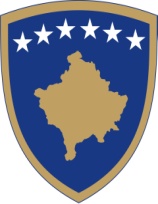 Ministria e Administrimit të Pushtetit LokalMinistarstvo Administracije Lokalne SamoupraveMinistry of Local Government Administration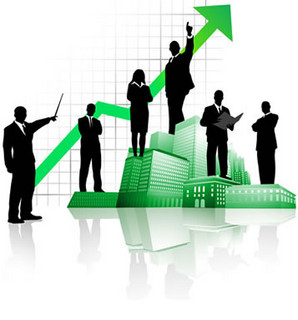 IZVEŠTAJ O UČINKU OPŠTINA 2017Izrada izveštaja:MALSObrada podataka:OUTOCopyright 2017:Sva prava rezervisana. Nijedan deo ovog dokumenta ne može se kopirati, umnožavati i koristiti u bilo kom obliku (elektronskom i fizičkom) ili prepisati bez pismenog odobrenja autora - MALS.Sadržaj   Skraćenice	4 Izvršni rezime	5Uvod	6 Metodologija merenja – istraživanja	6Zašto merimo učinak opština?	7Cilj merenja učinka 	8 Opšte karakteristike učinka opština	8Opšti učinak prema oblastima	9Opšti učinak prema rezultatima	10Dostignuća oblasti i rezultata prema pokazateljima	11Dokumentovanje podataka	27Problemi	27Preporuke	28Prilog 1...............................................................................................................................................................39Prilog 2................................................................................................................................................................45 Skraćenice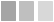  Izvršni rezime 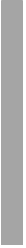 Merenjem učinka opština, MALS zajedno sa opštinama, pokušava da ciljeve Vlade Republike Kosova pravilno primenjuje u praksi. U skladu sa tim, opštine nude različite vrste usluga u skladu sa očekivanjima i zahtevima svojih građana. Postoji spisak osnovnih očekivanja utvrđenih i Zakonom o lokalnoj samoupravi (ZLS) i spisak konkretnih usluga zasnovanih na potrebama i zahtevima građana dotičnih opština. Vrste očekivanja odnose se na različite potrebe građana za usluge, dok opštinski učinak se odnosi na merenje nivoa pružanja ovih usluga određene Sistemom upravljanja učinkom opština (SUUO). Očekivanja građana su osnova za nadležnosti i funkcije opština za pružanje svojih usluga. Iako opštine nude tri vrste usluga: 1) usluge iz svojih nadležnosti; 2) od delegiranih nadležnosti i 3) od proširenih nadležnosti, SUUO trenutno meri učinak opština, samo za usluge koje su pružane od sopstvenih nadležnosti. SUUO meri učinak opština za 14. različite osnovne oblasti, koje uključuju 18. usluga iz sopstvenih nadležnosti opština. U merenju učinka opština za 2017. godinu, SUUO-u je bila zainteresovana na stepen dostignuća za 25 različitih rezultata iz 14. relevantnih oblasti. Deo ovog izveštaja su još 12. novih pokazatelja koji su izabrani u 2017. godini  i tretirani su istom metodologijom koja se korišćena i za ostale pokazatelje SUUO-a. Osnovne oblasti za koje se vrši merenje učinka opština su: javne administrativne usluge; ljudska prava, socijalne i porodične usluge; kultura, omladina i sport; upravljanje nesreća; prostorno planiranje; javne površine; putna infrastruktura; opštinski javni prevoz; javni parkinzi; snabdevanje pijaćom vodom; kanalizacija; upravljanje otpadom i zaštita životne sredine. Upravljanje SUUO u opštini je vršeno prema standardnoj metodologiji, koja je uključila: dokumentovano prikupljanje podataka, verifikaciju njihove tačnosti sa relevantnim dokumentima, odobrenje od strane predsednika opštine i njihovo izveštavanje u MALS kroz elektronske i fizičke puteve. Proceduru čišćenja podataka od grešaka i njihova verifikacija u opštinama vršio je MALS, preko nadležnog odbora za verifikaciju podataka. Obrada podataka, dobijanje rezultata i izrada izveštaja učinka je vršeno od strane Odeljenje za transparentnost i opstinski ucinak prema standardnoj metodologiji.Izrada izveštaja učinka za 2017. godinu je izvršena na osnovu podataka izveštavanih od strane 36. opština, od kojih dve: Severna Mitrovica i Zubin Potok nisu izveštavale o pokazateljima SUUO, dok je opština Leposavić izvestila samo o navim pokazateljima. Opštine, za 2017. godinu postigle su opšti učinak od 59.47%. Postizanje opšteg učinka prema opštinama i svrstavanje opština prema dostignućima, počinje sa opštinom Mamuša (najniže dostignuće 33,24%), a završava se opštinom Junik (najviše dostignuće 79.68%). Od 36 opština koje su istražene, većina njih (24) su pokazale učinak srednjeg nivoa i rasprostranjene su na obe strane kosovskog proseka (59.47%). Vrednosti dostignuća su preuzele otprilike pokretački oblik, što ukazuje na visok stepen održivosti u merenjima i u dostignućima opština. Ovo ukazuje na ravnomeran učinak, bez većih razlika sa jedne u drugu opštinu. Takođe, analize pokazuju da je najveći broj opština (20) dostiglo učinak iznad nacionalnog proseka. Ravnomerno dostignuće učinka se primećuje i prema odgovarajućim kategorijama sistema učinka: pokazatelja; rezultata i odgovarajućih oblasti. Opštine prema dostignućima na osnovu pokazatelja smo ih klasifikovali u tri glavne grupe: opštine sa niskim dostignućima (1-33%); opštine sa srednjim dostignućima (34-66%) i opštine sa visokim dostignućima (67-100%). Na osnovu ove klasifikacije, najveći broj opština (25) spadaju u grupu opština sa srednjim dostignućima (56- 77.71 %), 11. opština spadaju u grupi opština sa visokim dostignućima (66.66- 79.68%) a novina ovog izveštaja je da nijedna opština nema nisko dostignuće učinka.Uvod Ovaj izveštaj predstavlja stepen opštinskog učinka, zasnovano na informacijama prikupljenim tokom godine i njihovom razmatranju kroz pojedinačne izveštaje koji su poslati od strane opština. IOU predstavlja rad opština u pružanju usluga za 14. oblasti iz sopstvenih nadležnosti opština. Ovim izveštajem, MALS naglašava važnost pružanja ovih usluga i posebno informiše građane o opravdanim očekivanjima pružanja usluga od strane lokalnih institucija.Kroz IOU donosimo vam rezultate istraživanja merenjem učinka opština za opšte karakteristike učinka na nivou zemlje (važne za centralne institucije) i za specifične karakteristike dostignuća odgovarajućih opština pojedinačno. Poređenjem učinka među različitim opštinama stvara mogućnost lakšeg razumevanja o stepenu dostignuća opštine za dotičnu uslugu.U nadležnosti je lokalnih institucija da uspostave svoje prioritete rada za pružanje usluga građanima i angažovanje odgovarajućih resursa, u skladu sa nalazima i preporukama ovog izveštaja. Izveštaj navodi opšte zaključke o stepenu učinka opština. Pored toga, daju se i odgovarajuće preporuke za poboljšanje učinka na osnovu nalaza iz merenja učinka opština.Organizovanje informacija u vezi značajnih nalaza iz merenja učinka opština za 2017. godinu, sastavljena je u pet glavnih poglavlja: ​​I. Izvršni rezime, Uvod, Metodologija istraživanja i Zašto se meri opštinski učinak II. Opšte karakteristike učinka; II. Dostignuća rezultata učinka prema oblastima; IV. Ukupan učinak po opštinama; V. Problemi i preporuke i VI. Podaci o učinku po pokazateljima i opštinama i dokumentovanje podataka. Predstavljanje informacija o postignutim rezultatima se vrši grafički na dva dela (31. grafikon): 1) iznad proseka zemlje i 2) ispod proseka zemlje, dok učinak opština se odražava horizontalnim grafikonima, podeljeni u tri stepena: 1) opštine sa visokim stepenom; 2) opštine sa srednjim stepenom i 3) opštine sa niskim stepenom učinka. Nalazi iz merenja se daju i kroz tabele, ukupno 1. tabela.  Metodologija merenja – istraživanja Istraživanje je vršeno za prethodan period 2017 i korišćena je kombinovana metoda: metoda dokumentovanja i provere.MALS, uz podršku i od projekta DEMOS, razvilo je paket profesionalnih sadržajnih dokumenata i uputstva o radu za merenje učinka i vršeno je osposobljavanje opštinskih koordinatora za učinak (36) i opštinskih službenika za učinak (210). Opštine su prijavile primarne podatke za 77 pokazatelja, prikupljenih od strane opštinskih službenika za učinak (OSU). Prikupljanje podataka je bilo isključivo zasnovano na službenim dokumentima, a provereni su od strane opštinskog koordinatora za učinak (OKU). DUO/ MALS je izvršio kontrolu procesa tokom prikupljanja podataka i pružio je stručnu pomoć opštinama prema potrebi. Podatke koje je potvrdio OKU, odobrio je predsednik opštine zvaničnim dopisom. Tokom rada pomogao je i direktor dotiëne opštinske uprave. Prikupljanje i izveštavanje podataka je vršeno kroz elektronski program u excelu (Obrazac 1 i Obrazac 2), koji je specijalno razvijen u toj svrsi od strane OUTO-a. Prijavljeni podaci iz opština su kontrolisani od strane UOTO-a i identifikovane su različite sadržajne, tehničke, numeričke i logičke greške. Nakon prijema podataka iz opština (15. februar 2017), Odeljenje za učinak i transparentnost opština u MALS-u je vršilo kontrolu odgovarajućih obrazaca i utvrdilo tačnost prijavljivanja svih podataka. Dotični podaci su provereni preko komisije za verifikaciju podataka i ispravljene su.  2017. godine  provera je vršena preko zvanične elektronske pošte. Nakon čišćenja podataka vršena je njihova obrada prema zahtevima o vrsti informacija, utvrđenih prema formatu ovog izveštaja. Glavna metoda za obradu podataka je bila upoređivanje i ukrštavanje podataka. Upoređivanjem i ukrštavanjem podataka dobijene su različite vrste korisnih informacija, kao što suInformacija o stepenu opšteg učinka u zemlji prema oblastima Informacija o stepenu učinka prema rezultatima iz odgovarajućih oblasti Informacija o stepenu učinka prema pokazateljima odgovarajućih rezultataInformacija o proseku učinka na nivou zemlje. Informacija o opštem učinku po opštinama;Zašto merimo učinak opština? Suštinski razloziMerenje učinka nije samo prikupljanje podataka koji se odnose na predodređeni cilj učinka. Merenje učinka se odnosi na donošenje zaključaka ili mišljenja kako bi se razumelo kako jedan opšti sistem upravljanja radom pomaže u identifikaciji i sprečavanju neuspešnog rada, pružajući pomoć opštini na potvrđivanju ciljanih dostignuća u kvalitetnom pružanju usluga u skladu sa zahtevima njenih građana.Merenje učinka je važan instrument svih programa za upravljanje kvalitetom. Rukovodioci i nadzornici koji usmeravaju napore institucije, imaju odgovornost da znaju kako, gde i kada treba da preduzmu mere o potrebnim promenama u razvoju institucije. Ove promene se ne mogu planirati i sprovoditi bez pouzdanih i relevantnih informacija na kojima se zasnivaju odluke o eventualnim promenama, ali i za unapređenje onih usluga koje su se dobro pokazale.SUUO uglavnom meri kvantitativne aspekte pružanja usluga, a takođe i IUO izveštava informacije o količini pružanja usluga. Kvantitativna merenja su sredstvo koja nam pomažu da shvatimo da li se dovoljno pružaju usluge i da li na profesionalan način upravljamo poboljšanje rada opština. Nažalost, u ovoj fazi razvoja SUUO-a, kvalitet pružanja usluga se meri samo sa malim brojem pokazatelja. SUUO trenutno nije izgrađen da meri referentni (standardni) kvantitet i kvalitet usluga (da li ih opštine pružaju dovoljno i dobro), već meri samo kretanje poboljšanja pružanja usluga. Na osnovu toga, merenje učinka nam pokazuje: koliko dobro opštine rade?ukoliko opštine postižu njihove ciljeve ili ne?ukoliko procesi upravljanja su u pravom smeru?ako postoje, gde je potrebno poboljšanje koju treba vršiti? itd.dok o tome koliko su zadovoljni građani pruženim uslugama, biće prikazani u drugom izveštaju o učinku. Merenje učinka pruža potrebne informacije za donošenje pravih odluka o tome šta treba da rade opštine.Cilj merenja učinka Na osnovu mnogih istraživanja, ovom prilikom izdvajamo istraživanje koje je sprovedeno u Univerzitetu u Harvardu, pokazuje da u određivanju pristupa merenja učinka u najvećoj meri utiče cilj merenja učinka. Dakle svako merenje je vezano za jedan cilj. Cilj određuje sva ostala sredstva, procedure i procese merenja učinka opština. Cilj merenja treba da odgovori na pitanje – zašto se vrši merenje učinka opština? Dakle, merenje učinka se vrši u cilju praćenja pružanja usluga kroz važeća merenja učinka opština, da pruži potrebne informacije kako bi se olakšalo odlučivanje u opštini, da motiviše organe lokalne samouprave i da promoviše odgovornost i polaganje računa tokom njihovog rada na pružanju usluga za građane Republike Kosova. Merenja učinka treba da donesu dovoljno informacija za postizanje ovog cilja. Ako od podataka merenja učinka opština ne uspemo da proizvodimo dovoljno informacija za tu svrhu, merenje učinka nije validno. Podaci i informacije iz ovog izveštaja pokazuju da merenje učinka je u potpunosti u skladu sa svrhom merenja učinka opština.  Opšte karakteristike učinka opštinaIzveštaj o učinku opština (u daljem tekstu: izveštaj) donosi važne i korisne informacije o stepenu dostignuća opština u njihovom radu tokom 2017. godine. Izveštaj donosi opšte analitičke informacije u cilju stvaranja referentne baze za upoređivanje dostignuća učinka tokom godina. Za merenje učinka u 2017. godini, obuhvaćene su sve opštine Republike Kosova. Od 38 opština, koliko ih ima ukupno, 36. opština je uspelo da izveštavaju podatke o merenju njihovog učinka. Od njih, 36  opštine su izvestile odobrene podatke u zvaničnom vremenu (15. februar 2017).Merenje učinka opština sa revidiranim SUUO je proizveo značajne informacije o ukupnim i specifičnim dostignućima opština za 2017. godinu. Informacije o ukupnim dostignućima su klasifikovane na tri nivoa prikazivanja učinka: na nivou oblasti, na nivou rezultata i na nivou pokazatelja. Prikazivanje informacija na ova tri nivoa je korisno za donošenje strateških odluka i za izradu prioritetnih politika o dešavanjima u lokalnoj samoupravi (LSU).Opšti učinak prema oblastimaSistem za upravljanje učinkom opštine (SUUO) trenutno meri učinak opština samo za 18 sopstvenih nadležnosti, grupisanih u 14 odgovarajućih oblasti. Rezultati su  odraženi za 13 oblasti, 1 oblast- javni prostori se meru sa drugom jedinicom i odražena je u okviru rezultata. Oblasti su najviši nivo odražavanja informacija o stepenu učinka opština, ali nisu referentne tačke o stepenu dostignuća opština. Opšte analize pokazuju da je opšte dostignuće učinka opština na nivou zemlje 60.54%. To je skoro 1,76 % više u poređenju sa učinkom opština za 2016. godinu. Ovo poređenje je validno na osnovu referentne osnove podataka iz 2016. godine zbog činjenice da imamo tačnu bazu podataka iz prethodne godine.Izvršena istraživanja pokazuju da oblasti sa najvišim dostignućima na nivou zemlje su: oblast administrativnih javnih usluga sa 91.68%, zatim upravljanje otpadom 77.87%. Od 14 analiziranih oblasti, četiri oblasti, beležile visoko dostignuće i nalaze se iznad proseka zemlje, od 72.31 – 91.68%; 8 oblasti su beležila srednja dostignuća 36.66– 65.65 %, a samo jedna oblast je beležila nisko dostignuće od 30.47%. od ovih 8 oblasti, 3 oblasti se nalaze iznad proseka zemlje a 5 oblasti se nalaze ispod proseka zemlje. Treba objasniti da jedna oblast – javne površine, čiji učinak se prikazuje sa m2 / po glavi stanovnika, nije uvrštena u grupi od 13 drugih oblasti, jer se ove vrednosti dostignuća ne mogu porediti sa vrednostima iz drugih oblasti izraženih u procentima. Oblast javnih površina ima učinak od 2,68 m2 po glavi stanovnika. Veoma je važno da u grupi oblasti sa visokim dostignućima, ulaze skoro sve grupe osnovnih usluga kao što su: administrativne javne usluge, transparentnost, upravljanje nepogodama, upravljanje otpadom, pijaća voda, Vidi graf. 1. Iz grupe oblasti sa srednjim dostignućima, možemo razumeti da jedna grupa značajnih usluga, kao što su: putna infrastruktura (47,54%) zaštita životne sredine (58,49%), prostorno planiranje (60.66%) i opštinska transparentnost sa 61,64 %, dok u oblasti zaštite ljudskih prava i socijalne i porodične zaštite su  označili rast u poređenju sa prošlom godinom i nalazi se u okviru srednjih dostignuća usluga sa 36,66% gde njeno tretiranje je prioritet tokom planiranja u budućnosti. Vidi graf. 1. Oblast sa najnižim dostignućem je oblast sa samo 30.47% prostori za parkiranje motornih vozila. Zaključak. Od merenja učinka opština za 2017. godinu, o nivou oblasti, možemo zaključiti da dostignuća opština su na prosečnom i visokom nivou. Ukoliko poređujemo sa 2016. godinom, u 8 oblasti je označen napredak, dok u 4 oblasti imamo malo izostajanje a u 1 oblast dostignuće je isto.Opšti učinak prema rezultatimaRezultati su kratkoročna ili dugoročna dostignuća koje opštine imaju za cilj da postignu u svakoj od 14 oblasti SUUO-a. Čitav sistem za merenje učinka opština je orijentisan na rezultate. To znači da se učinak opština meri stepenom dostignuća rezultata. Za svaku oblast je određen odgovarajući broj rezultata. SUUO ima ukupno 25 rezultata ili prosečno 1.78 rezultata za svaku oblast. Rezultat pokazuje da je usluga pružena u odgovarajućem planiranom kvantitetu i kvalitetu i direktno utiče na život gađana. Rezultati donose korisne informacije o stepenu učinka opština. U kojem stepenu su postignuti rezultati u odgovarajućim oblastima od strane opština, informišu nas pokazatelji svakog rezultata SUUO-a.  Analize pokazuju da ukupna dostignuća učinka opština ista sa dostignućem oblasti. Stepen dostignuća rezultata za 2017. godinu ga shvatimo kroz interne standarde, upoređivanjem dostignuća sa prosekom zemlje i upoređivanjem između rezultata i pokazatelja izraženim u procentima (%), m² i kg po glavi stanovnika. Dostignuće učinka za 2016. godinu biće referentna (uporedna) osnova za shvatanje trenda napretka ili izostanka učinka u budućnosti.   Hulumtimet tregojnë se arritja e rezultateve është në përputhje të plotë me arritjet e fushave përkatëse, por me një shtrirje më të gjerë për rezultatet me shkallë të lartë të arritjeve. Prej 25 rezultateve, 10 rezultate apo afër 40 % prej tyre i takojnë nivelit të lartë të arritjeve. Në përgjithësi shtrirja e arritjes së rezultateve është e rregullt, me pjesëmarrjen e të tri niveleve të arritjes, e shpërndarë në formë trapezi, që tregon për matje të vlefshme. Shtrirja e vlerave të 15 apo 62% të rezultateve në një interval të ngushtë prej 48.06 – 65,10 %, tregon për një matje dhe arritje të qëndrueshme. Rezultatet më të arritura në nivel vendi janë:  pružanje administrativnih usluga prema zahtevima građana ( 91,68 % ), snadbevanje građana pitkom vodom prema standardima (89,08 %), održivo pružanje usluga sakupljanja otpada ( 83,48 ), obezbeđivanje učešća građana u procesu donošenja odluka u opštini (77,59), zaštita građana i njihove imovine od nepogoda ( 77,57)përfshirja e qytetareve ne procesin e grumbullimit te mbeturinave ( 72.19 ), përfshirja e qytetareve në sistemin e kanalizimit ( 70.57 ), ndërtimi  kapaciteteve për veprimtari sportive ( 69.24 ). Istraživanja pokazuju da je postizanje rezultata u potpunosti u skladu sa dostignućima u odgovarajućim oblastima, ali sa širokom rasprostranjenošću rezultata sa visokim stepenom dostignuća. Od 25 rezultata, 10 rezultata ili blizu 40 % od njih pripadaju visokom stepenu dostignuća. U principu, rasprostranjenost postizanja rezultata je redovna, učešćem triju nivoa dostignuća, raspodeljena u obliku trapeza, koja pokazuje validna merenja. Rasprostranjenost vrednosti od 15 ili 62% rezultata na uskom opsegu od 57.23–78.98 %, pokazuje održivo merenje i ostvarenje. Najostvareniji rezultati na nivou zemlje su: pružanje administrativnih usluga prema zahtevima građana 91,68%, snbdevanje građana pitkom vodom prema standardima 89,08 %, održivo pružanje usluga sakupljanja otpadom 83,48 %, obezbeđivanje učešća građana u proces donošenja odluka u opštini 77,59 %, zaštita grđana u njihove imovine od nepogoda 77,57 %, obezbeđen pristup građana javnim dokumentima 75,92 %, planirana opštinska izgradnja 73,26 %, priključivanje grđana u sistem prikupljanja otpadom 72,26 %, priključivanje građana u sistem kanalizacije 69,43 %, Izgradnja potrebnih kapaciteta za vršenje kulturnih, omladinskih i sportskih aktivnosti 69,24 %.    U grupi rezultata sa prosečnim i niskim dostignuća spadaju druge osnovne usluge sa brojnom približno jednakim rasprostranjenošću: 9 sa prosečnim ostvarenjima i 6 rezultata sa niskim ostvarenjima. I ovde najviše i najniže ostvarenje je zabeleženo u uslugama prema zahtevima građana (L) i u obezbeđivanju ravnopravnosti i zaštite od diskriminacije (U).   Dva rezultata su izražena različitom jediničnom merom: javne površine sa zdravom sredinom (2,68 m² / po glavi stanovnika) i odlaganje otpada (198.95 kg / po glavi stanovnika). Što je veća površina u m² / po glavni stanovnika veći je učinak odgovarajuće opštine, dok veća količina odlaganja otpada u kg / po glavi stanovnika, pokazuje potencijalno veći učinak, ali ne uvek. Što veće odlaganje otpada, potencijalno bismo trebalo imati manje otpada u životnim sredinama, međutim to obično ne biva, jer se ne vrši sakupljanje i odlaganje celog otpada koji se stvara od odgovarajućih domaćinstava. Pogledaj grafikon 3.  Zaključak. Iz merenja učinka opština za 2017. godinu, za nivo rezultata, možemo zaključiti da prosečno ostvarenje rezultata je 59.59%. Deo rezultata: 10 su sa visokim ostvarenjima učinka, 10 su sa prosečnim ostvarenjima i 5 sa niskim ostvarenjima. Od 5 rezultata sa niskim ostvarenjima, 2 od njih zahtevaju razmatranje sa velikim prioritetom, kao što su: obrađivanje otpadnih voda i obezbeđivanje ravnopravnosti i zaštite od diskriminacije.Dostignuća oblasti i rezultata prema pokazateljima Rezultati predstavljaju referentnu strukturu postizanja učinka opština, koja se prikazuje putem pokazatelja. Svaki rezultat pripada jednoj određenoj oblasti i istovremeno se on informiše od određene grupe pokazatelja. Grupa pokazatelja nam prikazuje stepen dostignuća odgovarajućeg rezultata i grupa odgovarajućih rezultata pokazuje stepen ostvarenja u odgovarajućim oblastima. Dok se SUUO uglavnom zasniva na stepen ostvarenja rezultata, onda i glavni deo izveštaja je posvećen ostvarenju rezultata u okviru odgovarajućih oblasti. U nastavku ćete naći potrebne informacije o stepenu ostvarenja rezultata prema odgovarajućim oblastima i pokazateljima, kao glavni deo nalaza iz ovog izveštaja.  Javno administrativne usluge Merenje učinka opština za pružanje javno administrativnih usluga vrši se za sve zahteve koje se odnose na javno administrativne usluge. U okviru javno administrativnih usluga spadaju svi zahtevi koji se upravljaju od strane UCGO. Učinak opština za ovu oblast se meri samo jednim rezultatom: - Pružanje usluga prema zahtevima građana.  Rezultat (1.1) odražava procenat razmatranih predmeta tokom godine, koji su registrovani u UCGO, sa posebnim naglaskom na poštovanje zakonskih rokova za razmatranje i odlučivanje o dostavljenim predmetima od strane građana koji spadaju u nadležnost opštine. O dostignućima ovog rezultata, informišemo se od dva pokazatelja:  Rezultat cilja da odgovori na pitanje: koliko je postignuto u pružanju usluga prema zahtevima građana? Analiza podataka pokazuje da dostavljeni predmeti od građana su razmotreni u stepenu 89.61% dok su 93.99% od njih razmotreni su u zakonskom roku. Izraženo u brojkama ukupno su dostavljeni 1,900,056 predmeta a razmotreni su ukupno 1,668,077 predmeta ili 0.94 predmeta po glavi stanovnika. Od toga ishodi da rezultat je ispunjen u meri od 91.68%. S obzirom da oblast ima samo ovaj rezultat, onda stepen ispunjenosti oblasti je jednak sa rezultatom (91.68%). Rezultat pokazuje i za visok stepen efikasnosti opštinske administracije.  Tumačenje Stopa dostignuća rezultata, putem vrednosti pokazatelja, je u potpunom skladu sa ciljem merenja učinka u ovoj oblasti. Građani očekuju sa pravom da se njihovi predmeti razmotre i da rešavaju probleme sa kojima se suočavaju. Postizanje rezultata na nivou od 91.30% je od velikog značaja, pre svega za građane, zatim za opštinu, za MALS i druge zainteresovane strane. Razmatranje predmeta u okviru zakonskog roka do stepena 93.99% je važan pokazatelj da učinak opština u ovoj oblasti je veoma visok i kretanja pokazuju da će se to poboljšati još više u budućnosti. Nažalost rezultat pokazuje više statistiku, jer rezultat ne donosi informacije koliki je broj odgovora koji su bili u skladu sa zakonom i u skladu sa zahtevima građana. Ipak ubuduće, rad opština će biti olakšan i pomoću informacione tehnologije za ubrzavanje razmatranja u okviru rokova i u skladu sa zakonom. Opštinska transparentnost Opštinska transparentnost se odnosi na učešće građana u procesu odlučivanja opštinskih organa i stvaranje mehanizama za njihovo informisanje kada oni ne mogu učestvovati. Učinak opština u ovoj oblasti meri se pomoću dva rezultata: - 1). Obezbeđivanje učešća građana u procesu odlučivanja opštine i 2). Obezbeđivanje pristupa građana u javnim dokumentima. Prvi rezultat (2.1.) prikazuje dostignuća opština koje se odnose na povećanje opštinske transparentnosti kroz promovisanje učešća javnosti u procesima odlučivanja. O stepenu ostvarenja ovog rezultata, informišemo se od četiri pokazatelja.Rezultat ima za cilj da odgovori na pitanje: Koliko je postignuto u obezbeđivanju učešća građana u odlučivanje u opštini? Analize podataka pokazuju da rezultat 2.1. je postignut u stopi od 78.98 %, gde najveće ostvarenje postignuto u konsultacijama javnosti o srednjoročnom okviru i opštinskom budžetu (97.06%), a takođe visoko povećanje je zabeleženo u objavljivanju sednica skupštine za usvajanje opštinskih akata (92.94%). Prosečno dostignuće, međutim ispod proseka zemlje, zabeleženo je u konsultacijama javnosti za usvajanje akata u skupštini opštine (48.89%, dok ovom izveštaju se dodaje još jedan novi pokazatelj koje je prikazan u ovom grafikonu. Pokazatelj: % objavljivanih obaveštenja o držanju dva javna okupljanja što u procentima iznosi 73.64%).  Drugi rezultat (2.2) prikazuje dostignuća opštine/ opština na obezbeđivanje pristupa građanima i različitim zainteresovanim strankama u javnim dokumentima u skladu sa zakonom, izraženo u procentima (75.93). O stepenu dostignuća ovog rezultata, informišemo se od šest pokazatelja.Analize podataka pokazuju da rezultat 2.2. je ostvaren u stepenu od 75.93%. gde najveće dostignuće je zabeleženo u pristupu zvaničnim dokumentima od strane građana (86.83%) i u objavljivanju usvojenih akata od opštinskih skupština (80.00%). Pokazatelji koji su zabeležili relativno visoki rast ali stoje lošije od ostalih pokazatelja, su objavljivanje akata sa opštim karakterom od predsednika opštine (64.12%) i objavljivanje dokumenata javnih nabavki (74.12). TumačenjeOpštine su u ovoj oblasti pokazale visok učinak od 60.86%. Visoke vrednosti u procentima pokazuju visok stepen učinka. Stepen ostvarenja rezultata, pomoću vrednosti pokazatelja, je u potpunom skladu sa ciljem merenja učinka u ovoj oblasti. Rasprostranjenost ostvarenja učinka opština od 64.12 – 86.83 %, pokazuje na relativno visoku stopu učešća građana u odlučivanju i vršenju rada opštine. Ono što predstavlja problem ovde je procenat učešća građana u odlučivanje, jer SUUO trenutno to ne meri. Preporučuje se opštinama da izgrade potrebne mehanizme za povećanje kvalitetnu transparentnost pokraj one formalne, što obezbeđuju kvalitetno učešće građana u procesu odlučivanja u opštini a ne samo formalno slanje poziva.   Deo druge oblasti su novi pokazatelji izabrani u 2017. godini kako bi se priključio sistemu učinka opština. U sledećem grafikonu vidimo nivo postignuća rezultata 2.3 obezbeđivanje odgovornosti i poštovanje zakonskih rokova u SO, što izraženo u procentima je 60,82%. U nastavku ćemo grafički prikazati pokazatelje i opisati određene vrednosti. Pokazatelj 2.3.1% blagovremenog odobravanja predloga opštinskog budžeta od strane skupštine opštine, izraženo u procentima od 84,89%. Pokazatelj 2.3.2,% rasprava o izveštaju o budžetu od Skupštine opštine za prethodnu godinu izraženo u procentima 66,75%. Pokazatelj 2.3.3,% od diskusije o izvještaju o učinku opštine u odnosu na prethodnu godinu, izraženo u procentima 27,86%. Pokazatelj 2.3.4 % sednica skupštine opštine uz učešće predsednika opštine, izraženo u procentima 66.53%.U nastavku ćemo prikazati rezultat 2.4, obezbeđenje mera protiv korupcije u opštinskoj upravi. Sledeći pokazatelji pokazuju postignuća opštine u sprečavanju korupcije u opštinskim institucijama. Pokazatelj 2.4.1, % izveštavanja godišnjeg plana integriteta plana opštinskog plana pred skupštinom opštine izraženo u procentima iznosi 27.86%. Pokazatelj, 2.4.2, % suspendovanih zvaničnika u odnosu na optužbe podnete protiv njih izraženo u procentima 35.29%.Ljudska prava, socijalne i porodične usluge Merenje učinka opština o ljudskim pravima, socijalnoj i porodičnoj zaštiti ima za cilj identifikaciju prednosti i slabosti koje su navedene u ovim uslugama i preduzimanje neophodnih mera za rešavanje ovih vrlo osetljivih problema u ovoj oblasti. Učinak opština u ovoj oblasti se meri pomoću dva rezultata: 1). Obezbeđivanje ravnopravnosti i zaštita od diskriminacije i 2). Pružanje socijalnih i porodičnih usluga. Prvi rezultat (3.1) predstavlja glavno dostignuće opštine ili opština u stvaranju životnog okruženja koja jednako ili bez diskriminacije tretira sve građane, posebno marginalizovane i ranjive grupe društva. O stepenu dostignuća ovog rezultata, informišemo se od pet pokazatelja:Rezultat ima za cilj da odgovori na pitanje: Koliko je postignuto u obezbeđivanje ravnopravnosti i zaštite od diskriminacije? Analize podataka pokazuju da rezultat 3.1. je ostvaren u stepenu od 18,32%, a najveće dostignuća je zabeleženo u procenat zapošljavanja žena 40.22%. Zapošljavanje osoba sa ograničenim sposobnostima (0.39%) i zapošljavanje nevećinskih zajednica (7.84%), pokazuju nedovoljno ostvarenje ovog rezultata. Takođe i zapošljavanje žena iz nevećinskih zajednica od 35.37%, je približan učinak sa ukupnim procentom zapošljavanja žena u opštinama (40.22%). Drugi rezultat ima za cilj da donese proizvode opštinskih akcija u pružanje osnovnih životnih uslova građanima kojima je potrebna pomoć, kao: stanovanje, zaštita dece bez staranja i socijalna pomoć. Cilj rezultata je takođe podizanje životnog standarda i uključivanje marginalizovanih grupa u društvu. O stepenu ostvarenja ovog rezultata, informišemo se od četiri pokazatelja:Rezultat ima za cilj da odgovori na pitanje: koliko je postignuto u pružanju socijalnih i porodičnih usluga? Analize podataka pokazuju da je rezultat 3.2. ostvaren u stepenu od 29.57 %. Najveće dostignuće je zabeleženo u porodičnom smeštaju dece (64.08%) i smeštaju porodica kojima je potrebna pomoć (30.23%). Nisko ostvarenje je zabeleženo u stepenu koristi od socijalnih šema (3.11%) i u koristi od socijalnih šema kroz podnete žalbe od strane građana. Iako je ovaj rezultat sa većim ostvarenjem od rezultata 2.1. generalno rezultati u ovoj oblasti su zabeležili zadovoljavajuće ostvarenje.Tumačenje Opštine su u ovoj oblasti pokazale učinak od 36.66%. Niske vrednosti u procentima pokazuju nizak nivo učinka. Rezultati putem vrednosti pokazatelja su postigli cilj merenja u ovoj oblasti. Rasprostranjenost vrednosti ostvarenja učinka od 30.23 – 64.08% pokazuje relativno veliku rasprostranjenost vrednosti učinka, koje nam omogućava da saznajemo da planiranje rezultata i izgradnja pokazatelja nisu dovoljno usklađeni jedni sa drugim, bilo u vertikalnoj dimenziji, bilo u horizontalnom. Ipak niske vrednosti, u ovom slučaju, ne treba prevesti uvek u nizak učinak, jer pokazatelji trenutno ne mere celinu problema. Npr. stopa zapošljavanja osoba sa ograničenim sposobnostima od 0.39% kao vrednost je niska, jer je njihov broj izračunat u odnosu sa ukupnim brojem zaposlenih u opštini a ne u odnosu na broj stanovnika sa ograničenim sposobnostima, koji treba da bude suština merenja pokazatelja. Nažalost, ovo se ne može sada meriti u nedostatku popisa ukupnog broja osoba sa ograničenim sposobnostima u zemlji. Kultura, omladina i sportMerenje učinka u ovoj oblasti obuhvata bilo koju aktivnost za koju opštine su direktno (kao organizator) ili indirektno (kao su-organizator). Oblast ima za cilj da meri tri osnovne dimenzije: izgradnju fizičkih kapaciteta, organizovanje aktivnosti i učešća građana u ovim aktivnostima. Učinak opština u ovoj oblasti se meri pomoću dva rezultata: 1). Izgradnje potrebnih kapaciteta za ostvarivanje kulturnih, omladinskih i sportskih aktivnosti, i 2). Rast broja kulturnih, omladinskih i sportskih aktivnosti i učešća građana.Prvi rezultat (4.1.) predstavlja dostignuća opštine ili opština za stvaranje neophodnih uslova za sportske, kulturne i omladinske delatnosti, sa posebnim naglaskom na izgradnju potrebnih kapaciteta za obavljanje ovih aktivnosti. Za stepen ostvarivanja ovog rezultata, informišemo se od jednog pokazatelja:Rezultat ima za cilj da odgovori na pitanje: koliko je postignuto u izgradnji infrastrukturnih kapaciteta za obavljanje kulturnih, omladinskih i sportskih aktivnosti? Analiza podataka pokazuje da je rezultat 4.1. dostigao stopu od 69.24%, onoliko koliko je beleženo dostignuće jedinog pokazatelja ovog rezultata. Pokazatelj predstavlja zajednička dostignuća podeljenih podataka za kulturu, omladinu i sport. Nacionalni prosek su 11.66 ostvarenih infrastrukturnih projekata za kulturu i 11 projekata za kulturu i sport, dok za omladinu 13.19 projekata. Drugi rezultat (4.2.) predstavlja dostignuća dotične opštine ili dotičnih opština za povećanje broja i vrsta sportskih, kulturnih i omladinskih aktivnosti, sa posebnim naglaskom na povećanje broja učesnika građana u različitim kulturnim, omladinskim i sportskim aktivnostima. Za stepen ostvarivanja ovog rezultata, se informišemo od dva pokazatelja:Rezultat ima za cilj da odgovori na pitanje: koliko je postignuto u povećanju broja kulturnih, omladinskih i sportskih aktivnosti i učešća građana? Čak i podaci ova dva pokazatelja nas upoznaju da rezultat 4.2. ima visoko dostignuće od 62.06%. Ovde se uočava značajan rast organizovanja kulturnih, omladinskih i sportskih aktivnosti sa 79.76%, ali i učešće građana u dotičnim aktivnostima je prilično visoka (43.16), s obzirom da pokazatelj meri po prvi put.  Tumačenje Opštine u ovoj oblasti su pokazali učinak od 65.65%. Vrednosti u procentima ukazuju na srednji stepen učinka. Rezultati preko vrednosti pokazatelja postigli su cilj merenja ove oblasti. Rasprostranjenost vrednosti dostignuća učinka opština od 79.67 – 43.16%, ukazuje na stabilno merenje i dobru gradnju između rezultata i pokazatelja. Ove karakteristike pomažu cilju tačnog merenja. Upravljanje nepogodama Merenje učinka u ovoj oblasti obuhvata zaštitu ljudi i njihove privatne i javne imovine, kao što su: zaštita od požara, zemljotresa, poplava, klizišta, lavine snega, suše, izbijanje zaraznih bolesti, uništavanje brana i raznih ekoloških incidenata. Učinak opština u ovoj oblasti se meri pomoću rezultata: 1). Zaštita građana i njihove imovine od nesreća.Rezultat (5.1.) predstavlja glavno dostignuće koje opština ili opštine imaju za cilj za zaštitu građana i njihove imovine od raznih nepogoda izazvanih prirodnim pojavama i od samog čoveka. Rezultati obuhvataju u sebi proizvode preventivnih mera dotične opštine za smanjenje stepena rizika od nesreća u vezi sa ciklusima prirodnih pojava koje se ponavljaju tokom godine i rezultatima postupaka dotičnih opštinskih vlasti tokom trajanja nepogode. Za stepen ostvarivanja ovog rezultata, informišemo se od ova dva pokazatelja:Rezultat ima za cilj da odgovori na pitanje: koliko su zaštićeni građani i njihova imovina od nepogoda? Analiza podataka pokazuje da rezultat 5.1. je dostigao nivo od 77,57 %. U postizanju ovog relativnog visokog rezultata, doprinela su dva relevantna pokazatelja (5.1.1 i 5.1.2). U ciklusu upravljanja nepogodama, opštine su pokazale visok stepen (90.70%) intervencije za zaštitu od nepogoda, ali za ostvarivanje opštinskog plana za upravljanje, pokazale su prosečni rezultat od 62.39%TumačenjeOpštine u ovoj oblasti su pokazale relativno visok učinak od 77,57 %. Visoke vrednosti u procentima ukazuju na visok nivo učinka opština, ali to ne znači da je stanje dobro. Rezultati kroz vrednosti pokazatelja su postigli cilj merenja ove oblasti. Rasprostranjenost vrednosti dostignuća učinka opština od 62.39% – 90.70%, pokazuje na široku rasprostranjenost vrednosti merenja, što nam govori da shvatamo da nedovoljna realizacija planova za upravljanje nepogodama dovelo je do velikog broja nepogoda (12.105) i veoma efikasni odgovor timova za upravljanje nepogodama od 90.70% slučajeva. Ono što treba da se postigne je visoki procenat realizacije planova za zaštitu od nepogoda, koje utiče na smanjivanje visokih slučajeva nesreća i kao ishod i smanjenje potreba za odgovor na upravljanje za reakciju u upravljanju nepogoda. Opštine treba više da investiraju u fazi prevencije nego u fazi reagovanja za zaštitu od nesreća!Prostorno planiranje Informacije koje se dobijaju putem merenja učinka u ovoj oblasti imaju značajan uticaj na razvoj i određivanje prioriteta opštinskih kapaciteta za planiranje za regulaciju i korišćenje planiranih zajedničkih prostora. Učinak opštine u ovoj oblasti se meri pomoću dva rezultata: 1). Održivo opštinsko planiranje i 2). Planirana opštinska izgradnja.Rezultat (6.1.) sumira obavljane razvojnih aktivnosti od strane opštinskih vlasti u sprovođenju opštinskog razvojnog plana (ORP), regulacionog plana opštine (RPO), i zonske mape opštine (gde je pripremljena) kao i detaljno regulacionih planova. Učinak određene opštine je nadovezan sa stepenom poštovanja postupaka za izdavanje uslova za izgradnju i izdavanje građevinskih dozvola u skladu sa ukupnim kriterijumima na kojima su razvijeni dotični urbanistički instrumenti. Za postizanje stepena ovog rezultata, informišemo se od ovog pokazatelja:Rezultat ima za cilj da odgovori na pitanje: da li je postignuto opštinsko teritorijalno planiranje? Analiza podataka pokazuju da je rezultat 6.1. dostigao nivo od 46.08%. U postizanju ovog rezultata sa niskim stepenom, nas je obavestio samo pokazatelj 6.1.1. Prema vrednosti pokazatelja (46.06%), što je i stepen postizanja ovog rezultata, možemo shvatiti da je teritorija opština još uvek na niskom nivou planiranja i naselja u opštinskim teritorijama nisu ili su na niskom nivou planiranja.Rezultat (6.2.) ima za cilj ispunjavanje potreba građana, preduzeća i drugih zainteresovanih strana za izgradnju. Direktno ili indirektno pomaže i orijentiše opštinsku planiranu izgradnju i sprečava nelegalne gradnje. Kroz ovaj rezultat omogućava se planirano korišćenje zemljišta, odnosno prostora i drugih ekoloških i infrastrukturnih resursa u interesu građana, javnih institucija i preduzeća. Za stepen ostvarivanja ovog rezultata, informišemo se od tri pokazatelja:Rezultat ima za cilj da odgovori na pitanje: koliko je postignuto u planiranoj izgradnji naselja? Analiza podataka pokazuju da je rezultat 6.2. dostigao nivo od 73.26%. U postizanju ovog rezultata visokog stepena, obavestili su tri pokazatelja (6.2.1, 6.2.2 i 6.2.3). Iz ovih vrednosti pokazatelja možemo razumeti da su zahtevi građana za građevinske dozvole odobreni do stepena 76.74%, inspekcija novih objekata je više realizovano, do nivoa od 79.82%, i od vršene inspekcije rezultiralo je da 62.39% zgrada imaju građevinsku dozvolu.Tumačenje Opštine u ovoj oblasti dostigle su učinak od 60.66%. Opštinska planirana izgradnja, prema pokazateljima, dostigla najveću vrednost kod pokazatelja, % novih zgrada na kojima je vršena inspekcija sa 79.82%, dok sa minimalnom ili najnižom vrednošću je pokazatelj, % novih objekata sa građevinskom dozvolom 62.39%. Javne površine Javne površine su javni prostori koji su od interesa za građane, koje se upravljaju se od strane opština i koje utiču na kvalitet i standard života građana. Merenje učinka u ovoj oblasti je povezano sa odgovarajućim organizacionim strukturama opštine, koje ispunjavaju zakonske obaveze u funkciji stvaranja adekvatne i kvalitetne životne sredine za normalan život građana dotične opštine. Učinak opština u ovoj oblasti se meri uz pomoć rezultata: 1). Dovoljna javna površina  za zdravu životnu sredinu.Rezultat (7.1.) sumira proizvode postupaka dotične opštine ili opština za zdravo okruženje, kako u pogledu upravljanja prirodnim okruženjima takođe i onih stvorenih. Učinak dotične opštine, da bi se postigao ovaj rezultat, usko je povezan sa stvaranjem, proširenjem i održavanjem zelenih površina, trgova i drugih prostora za kretanje i raznih delatnosti građana. Za stepen ostvarivanja ovog rezultata, informišemo se od ova tri pokazatelja:Rezultat ima za cilj da odgovori na pitanje: koliko je postignuto u stvaranju javnih površina dovoljnih za zdravu životnu sredinu za građane? Analiza podataka pokazuje da je rezultat 7.1. dostigao stepen od 2.68 m2 po stanovniku. U postizanju ovog rezultata, doprineli su dva pokazatelja (7.1.1 i 7.1.2) koji su izmerili sa m2 po stanovniku i pokazatelj (7.1.3), koji je merio procentom. Podaci pokazuju da građani Kosova žive u okruženju sa 4.24 m2 po stanovniku zelene površine.  Tumačenje  Opštine u ovoj oblasti su pokazale dva nivoa dostignuća. Prvi stepen meren po m2 po stanovniku, sa dostizanjem od 4.24 m2 po stanovniku i drugi izmeren stepen sa procentom i ostvarenjem od 68.03%. Tumačenje učinka u ovoj oblasti je složenije zbog činjenice da su izmerene dve vrste merne jedinice i nisu uporedive međusobno. Međutim opštinski učinak može se razumeti i na osnovu analize i opisa u prethodnom pasusu. Imajući u vidu probleme koji su naišli, preporučuje se opštinama da jasno definišu zelene površine i javne trgove u svojim opštinskim regulacionim planovima. Takođe se ukazala potreba da se poveća briga za ove prostore i potpuna dokumentacija prilikom izveštavanja tih pokazatelja u ovoj oblasti. MALS treba razmotriti mogućnost objedinjavanja mernih jedinica za merenje učinka za rezultat ove oblasti. Budući da su različite jedinice za merenje i različiti varijabli, i razumevanje dostignuća i grafički prikaz rezultata je težak.Putna infrastrukturaInformacije dobijene merenjem učinka u ovoj oblasti imaju važnu ulogu na poboljšanju komunalnih usluga u oblasti putne infrastrukture. Razvoj putne infrastrukture poboljšava povezivanje naselja i utiče na rast mogućnosti za privrednu aktivnost, tj. omogućava ekonomski i socijalni razvoj na opštinskom nivou. Učinak opština u ovoj oblasti se meri pomoću dva rezultata: 1). Lokalna putna infrastruktura proširena, postavljena i održana i 1). Lokalna putna infrastruktura je bezbedna za građane.Rezultat (8.1.) Rezultat predstavlja dostignuća određene opštine ili opština u obezbeđivanju opštinske putne infrastrukture za bezbedno kretanje građana. Bezbedna putna infrastruktura podrazumeva izgradnju zaštitnih prostora i drugih raznih zaštitnih i sredstava za preusmeravanje duže puteva, kao što su trotoari, rasveta, obeležavanje i bočni fizički pojas uzduž i oko puteva koji pomažu i obezbeđuju kretanje građana (pešaka) pred puteva sa saobraćajem motornih vozila. Za stepen ostvarivanja ovog rezultata, se informišemo putem ova dva pokazatelja:Rezultat ima za cilj da odgovori na pitanje: koliko je postignuto u asfaltiranju javnih lokalnih puteva i njihovom održavanju. Proširenje, asfaltiranje i održavanje puteva (Rezultat 8.1) beležilo je prosečno postizanje od 64.56%. Na osnovu analize jasno nam je da od ukupno opštinskih puteva je asfaltirano samo 66.40% od njih i gotovo iste dužine opštinskih asfaltiranih puteva koji se redovno održavaju ili 62.71%. Vršene procene nam pokazuju da održavanje puteva, više se shvatalo kao njihovo letnje čišćenje i manje su obuhvaćeni njihovo popravljanje (održavanje) prema definicijama u zvaničnim dokumentima. Rezultat (8.2.) predstavlja dostignuća dotične opštine ili opština u obezbeđivanju putne infrastrukture, što podrazumeva izgradnju prostora i drugih zaštitnih sredstava za preusmeravanja duž puta, kao što su: trotoari, rasveta, signalizacija i fizički bočni duž i oko puteva koji pomažu i obezbeđuju kretanje građana (pešaka) u blizini puteva sa prometom motornih vozila. Za stepen ostvarivanja ovog rezultata, informišemo se od tri pokazatelja:Rezultat ima za cilj da odgovori na pitanje: koliko je postignuto da lokalni putevi budu bezbedni za građane? Analiza podataka pokazuje da je rezultat dostigao stepen od 30.53 %. U postizanju ovog rezultata, manjeg stepena, doprinela su tri pokazatelja (8.2.1, 8.2.2 i 8.2.3). Od vrednosti ovih pokazatelja možemo shvatiti da bezbednost građana na ulici izgradnjom trotoara po opštinama, je veoma niska (17.85 %) i nešto je bolja njihova bezbednost što se tiče javne rasvete (30.55%). Orijentacija građana na ulici je srednjeg nivoa, sa 45.21%. Tumačenje Opštine u ovoj oblasti pokazale su ovaj stepe učinka: pokazatelj 8.2.1 % dužine lokalnih puteva sa trotoarima 17.85%. Pokazatelj 8.2.2 % dužine lokalnih puteva sa javnom rasvetom 30.55%, pokazatelj 8.2.3 % dužine lokalnih puteva sa obeležavanjem 45.21%. putna infrastruktura prema pokazateljima dostigla je najveću vrednost kod pokazatelja % dužine lokalnih puteva sa obeležavanjem 45.21%, dok minimalnu ili najnižu vrednost ima pokazatelj, % dužine lokalnih puteva sa trotoarima 17.85%.Opštinski javni prevoz Stvaranje dovoljnih površina za parkiranje motornih vozila uključuje sve javne i privatne površine namenjene ili odobrene i obeležene vertikalno i horizontalno za parkiranje motornih vozila takozvane javna ili privatna parkirališta i sva parking mesta odobrena i obeležena za individualno parkiranje motornih vozila u određenom delu puta ili javne površine. Učinak opština u ovoj oblasti se meri pomoću rezultata: 1) Obezbeđivanje opštinskog javnog prevoza za sva naseljena mesta opštine.Rezultat (9.1.) predstavlja dostignuća dotične opštine ili opština u obezbeđivanju lokalnog javnog prevoza bezbednog za sva naseljena mesta na teritoriji opštine. Obezbeđivanje lokalnog javnog prevoza znači mogućnost za sve građane svih naseljenih mesta na teritoriji opštine da se prevoze lokalnim (opštinskim) prevozom bezbedno do određenog odredišta unutar svoje teritorije. Za stepen dostizanja ovog rezultata, informišemo se od dva pokazatelja:Rezultat ima za cilj da odgovori na pitanje: koliko je obezbeđen javni prevoz u svim naseljenim mestima dotične opštine? Obezbeđivanje javnog prevoza za naseljena mesta opštine je postignut u stepenu od 59.98 %. To je prosečan uspeh opština, blizu 3% ispod nacionalnog proseka. Rasprostranjenost vrednosti pokazatelja nam daje da shvatimo da uključivanje naseljenih mesta u javnom prevozu je zapravo 72.16%, što ukazuje na prioritet opština u tom pogledu, međutim realizacija opštinskog plana za javni prevoz je 61.72%, dok obeležavanje stajališta za vozila javnog prevoza je na stepenu od samo 48.40%. Dva poslednja pokazatelja su smanjili ukupan učinak ovog rezultata.Javna parkirališta Informacije dobijene od merenja učinka u ovoj oblasti imaju važnu ulogu u poboljšanju opštinskih usluga u oblasti putne i infrastrukture lokalnog javnog prevoza. Ova oblast je povezana u velikoj meri sa dostignućima u oblasti putne infrastrukture. Razvoj putne infrastrukture poboljšava vezu između naseljenih mesta lokalnim javnim prevozom i olakšava kretanje motornih vozila za prevoz ljudi i robe, imajući direktan uticaj na rast privrednih, obrazovnih, kulturnih, sportskih i zdravstvenih aktivnosti. Učinak opština u ovoj oblasti se meri pomoću rezultata: 1). Stvaranje dovoljnog prostora za parkiranje motornih vozila.Rezultat (10.1.) predstavlja dostignuća dotične opštine ili opština u obezbeđivanju dovoljnog prostora za parkiranje vozila u urbanim sredinama i gradskim naseljima. Obezbeđivanje dovoljnog prostora, bilo na javnoj ili privatnoj imovini, u funkciji usluge parkiranja motornih vozila građana dotične opštine, i ne samo to. Za stepen postizanja ovog rezultata, informišemo se od četiri pokazatelja:Rezultat ima za cilj da odgovori na pitanje: da li je obezbeđeno dovoljnog prostora za parkiranje motornih vozila na teritoriji opština? Obezbeđivanje dovoljnog prostora za parkiranje motornih vozila je postignuto do stepena od 30.47%. Ovo je veoma nisko dostignuće učinka opština. Dok dostignuća na parkirališta namenjena za taksi vozila (42.54%) i rezervisanih parking mesta za osobe sa ograničenom sposobnostima (41.02%) zabeležila su prosečan stepen učinka, broj parkirališta za motorna vozila registrovana u dotičnim opštinama je veoma nizak, svega 7.86%. Ovaj pokazatelj je uticao na smanjenje učinka opština u ovoj oblasti. U okviru ove oblasti postoji još jedan pokazatelj koji meri broj parking mesta za svaku opštinu. Ovaj pokazatelj meri broj kao mernu jedinicu a ne procenat. Ovo je sprečilo obračun ovog pokazatelja u prosečnom učinku u ovoj oblasti. Prosečan učinak na nivou zemlje za ovaj pokazatelj je 11.80 parkinga po opštini.Snabdevanje pijaćom vodom Snabdevanje pijaćom vodom obuhvata obezbeđivanje potrebnih vodenih izvora, izgradnju vodovodnog sistema, uključujući sva naseljena mesta i domaćinstva i poslovanja u sistem, stalnu kontrolu količine i kvaliteta vode, utvrđivanje tarife za plaćanja usluge pijaćom vodom i izmirenje obaveza građana koji koriste pijaću vodu obezbeđeno od strane dotične opštine ili kompanije licencirane od strane opštine i resornog ministarstva (MŽSPP). Učinak opština u ovoj oblasti se meri pomoću tri rezultata: 1). Uključivanje svih građana u sistemu vode za piće; 2). Održivo snabdevanje pijaćom vodom; 3). Snabdevanje građana pijaćom vodom prema standardima.Prvi rezultat  (11.1) predstavlja dostignuća opštine ili opština u uključivanju svih građana u vodovodni sistem ili pijaće vode. Uključivanje svih građana u sistem pijaće vode znači izgradnja vodovoda od izvora pijaće vode do svakog naseljenog mesta i svakog domaćinstva ili poslovanja. Za stepen ostvarivanja ovog rezultata, informišemo se od tri pokazatelja:Rezultat ima za cilj da odgovori na pitanje: dokle je došlo do uključivanja svih građana u sistem pijaće vode? Analize podataka pokazuju da rezultat 11.1. ili uključivanje građana u sistemu pijaće vode je dostiglo stepen od 64.95%, gde je najveći uspeh postignut u uključivanje domaćinstava u sistemu pijaće vode sa 68.42%, zatim uključivanje naseljenih mesta u sistem 60,35% i domaćinstava 67.90% . Opštine su postigle rezultate do granica srednjeg i visokog stepena uključivanja građana u sistemu pijaće vode.Drugi rezultat (11.2) predstavlja dostignuća dotične opštine u redovno snabdevanje svih građana pijaćom vodom. Održivo snabdevanje pijaćom vodom znači obezbeđivanje dovoljne količine kvalitetne vode za piće, bez prekida. Izgradnja kapaciteta za održivo snabdevanje pijaćom vodom je usko povezano sa upravljačkim sposobnostima dotičnih javnih kompanija i opštine sa jedne strane kao i učešće građana na drugoj strani. O stepenu ostvarivanja ovog rezultata, informišemo se od tri pokazatelja:Rezultat ima za cilj da odgovori na pitanje: koliko je postignuto redovno snabdevanja građana pijaćom vodom? Analiza podataka pokazuje da su građani redovno snabdevani pijaćom vodom do stepena od 65.10 %. Najveće dostignuće je zabeleženo u neprekidnom snabdevanju pijaćom vodom (83.49%) i naplati fakturisane vode (50.02%). Srednje dostignuće je zabeleženo u plaćanju fakturisane vode (61.92%). Rezultat ima za cilj da odgovori na pitanje: koliko je postignuto snabdevanje građana pijaćom vodom u skladu sa standardima (o kvalitetu)? Analiza podataka pokazuje da su građani snabdevani na stepenu od 89.09% kvalitetne ili zdrave vode. Postizanje rezultata je direktan proizvod postizanja jedinog pokazatelja, što je ista vrednosti 88.75%. To pokazuje da se građani snabdevaju relativno kvalitativnom pijaćom vodom.KanalizacijaKanalizacija obuhvata celu mrežu kanala za sakupljanje otpadnih voda i atmosferskih voda, koje se protežu od svakog domaćinstva, institucije i poslovanja, duž vodovodnog sistema, i uglavnom duž puteva odgovarajućih naseljenih mesta na dubini koja ne smeta saobraćaj do mesta izlivanja. Učinak opština u ovoj oblasti se meri pomoću dva rezultata: 1). Uključivanje svih građana u sistem kanalizacije i 2). Prečišćavanje otpadnih voda.Prvi rezultat (12.1) predstavlja dostignuća dotične opštine u uključivanje svih građana u kanalizacioni sistem. Uključivanje svih građana u kanalizacioni sistem podrazumeva izgradnju kanala za sakupljanje otpadnih voda za svako dotično domaćinstvo do mesta ispuštanja u reku, septičku jamu ili u postrojenje za prečišćavanje otpadnih voda. Za stepen ostvarivanja ovog rezultata, informišemo se od tri pokazatelja: Rezultat ima za cilj da odgovori na pitanje: koliko je ostvareno uključivanje svih građana u kanalizacioni sistem? Analiza podataka pokazuje da je rezultat 12.1. ili uključivanje građana u kanalizacioni sistem dostiglo stepen od 69.43%, gde je najveći uspeh beležen u realizaciji plana za izgradnju i održavanje kanalizacionog sistema sa 73.44% . zatim uključivanje naseljenih mesta u kanalizacioni sistem sa 68.37% i uključivanje domaćinstava u kanalizacioni sistem sa 69.39%. Drugi rezultat (12.2) predstavlja dostignuća dotične opštine u uključivanje naseljenih mesta u mrežu kanalizacionog sistema za prečišćavanje otpadnih voda ili u procesu obrade i prečišćavanja u odgovarajućim fabrikama ili postrojenjima. Prečišćavanje otpadnih voda podrazumeva prolazak otpadnih voda kroz više fizičkih, bioloških i hemijskih filtera u fabrici za pročišćavanje otpadnih voda ili postrojenja i proizvod biološke i hemijske čiste vode pre ispuštanja u reku ili se koristi u druge svrhe u domaćinstvu, instituciji ili poslovanju. O stepenu ostvarivanja ovog rezultata, informišemo se od ova dva pokazatelja:Rezultat ima za cilj da odgovori na pitanje: dokle je došlo sa izgradnjom kapaciteta za sistem prečišćavanja otpadnih voda i uključivanju naseljenih mesta u ovom sistemu. Analiza podataka pokazuje da su opštine uspele da izgrade kapacitete i uključe 23.26% naseljenih mesta u ovom sistemu. Najveće dostignuće je zabeleženo na uključivanje naselja u sistem (28.87%) nego na realizaciju projekata za izgradnju kapaciteta za prečišćavanje otpadnih voda (20.20%). Upravljanje otpadom Upravljanje otpadom uključuje prikupljanje svih vrsta otpada (papira, plastike, stakla, gvožđa, drveta, pepela, tekstila, hrane, itd.), koja se generiše od domaćinstava, institucija, kompanija (poslovanja) kao i njihovo odlaganje na odgovarajućim mestima i prema profesionalnim instrukcijama za tu svrhu van naseljenih mesta. Učinak opština u ovoj oblasti se meri pomoću tri rezultata: 1). Uključivanje svih građana u sistem za prikupljanje otpada; 2). Održivo pružanje usluga u prikupljanju otpada; 3). Odlaganje otpada.Prvi rezultat (13.1) predstavlja dostignuća dotične opštine u uključivanje svih građana, odnosno svih domaćinstava koje generišu otpad u sistemu prikupljanja otpada. Krajnji cilj je prikupljanje i skupljanje otpada sa cele teritorije dotične opštine, ali sada se trenutno nudi usluga samo u odgovarajućim sabirnim mestima kod dotičnih domaćinstava i ne sakupljanje i prikupljanje otpada izvan tih tačaka. Za stepen ostvarivanja ovog rezultata, informišemo se od ova tri pokazatelja:Rezultat ima za cilj da odgovori na pitanje: koliko je postignuto uključivanje svih građana i domaćinstava u sistem prikupljanja i sakupljanja otpada? Analiza podataka pokazuju da je rezultat 13.1. ili uključivanje građana u sistemu prikupljanja i sakupljanja otpada dostiglo nivo od 72.26% gde je najveće dostignuće zabeleženo u uključivanje naseljenih mesta u sistemu prikupljanja otpada, 79.51 %, zatim realizacija opštinskog plana za upravljanje otpadom (72.39 %) i najniže dostignuće je zabeležilo uključivanje domaćinstava u sistem za sakupljanje otpada, sa 65.69 %. Opštine su pokazali učinak do granice srednjeg i visokog stepena učešća građana u sistemu za prikupljanje sistema.Drugi rezultat (13.2) predstavlja dostignuća dotične opštine u redovno pružanje usluga prikupljanja otpada za sve građane. Održivo pružanje usluga prikupljanja otpada podrazumeva i prikupljanje otpada prema određenom dnevnom ili nedeljnom rasporedu iz sabirnih mesta proizvođača na celoj teritoriji dotične opštine. Za stepen ostvarivanja ovog rezultata, informišemo se od tri pokazatelja:Rezultat ima za cilj da odgovori na pitanje: koliko je postignuto u održivom pružanju sakupljanja otpada za građane? Analiza podataka pokazuje da je ova usluga pružena do stepena od 83.31%, što ulazi na visok stepen učinka u pružanju usluga. Najveće dostignuće je zabeleženo u sprovođenju rasporeda za sakupljanje otpada (97.60%), zatim visoko dostignuće je zabeleženo i na stepenu naplate finansijskih sredstava za sakupljanje otpada (69.36%) ili blizu 3% više nego za naplatu vode. Iako vrednosti pokazatelja za sakupljanje otpada pokazuju visok stepen učinka, još nije čista životna sredina u skladu sa stepenom učinka. SUUO nažalost ne meri nivo generisanja otpada iz izvora, nego samo deo sakupljenog otpada i deo generisanog otpada koji ostaje neprikupljen i ne odlagan. To čini ovaj rezultat sa ograničenom stepenom potpunog merenja ove usluge. Treći rezultat (13.3) predstavlja dostignuća dotične opštine u upravljanju završnom karikom ciklusa za upravljanje otpadom. Odlaganje otpada podrazumeva odlaganje prikupljenog otpada u posebnim mestima daleko od naseljenih mesta  dotične opštine izgrađenih u skladu sa odgovarajućim geografskim, tehničkim i biološkim kriterijumima, za zaštitu životne sredine i ljudskog zdravlja od zagađenja otpadom. O nivou ostvarenja ovog rezultata, bićemo informisani putem sledećeg pokazatelja:Rezultat ima za cilj da odgovori na pitanje: kolika je količina otpada koja je za godinu dana odlagana od strane opština? Analiza podataka pokazuje da relevantne kompanije za upravljanje otpadom su ukupno odlagale 340.071.552 kg otpada, ili 198.95 kg po glavi stanovnika. Merenje količine odlaganja otpada nije veoma teško, međutim problem predstavlja merenje količine generisanja otpada. Zaštita životne sredine Zaštita životne sredine podrazumeva aktivnosti relevantne opštine za zaštitu i očuvanje prirodne i životne sredine (urbane i ruralne) od oštećenja, degradacije ili zagađenja kao rezultat ljudskih aktivnosti ili uticaja prirode. Zaštita životne sredine obuhvata sve aktivnosti koje su planirane Lokalnim akcionim planovima za životnu sredinu i ekološkim programima, koji treba da budu u skladu sa Akcionim Planom Kosova za životnu sredinu, koji se odnosi na zaštitu svih vrsta životne sredine od svih aktivnosti i materija koje rizikuju životnu sredinu u relevantnoj opštini. Učinak opština za ovu oblast meri se putem jednog rezultata: 1). Stvaranje čiste i zdrave životne sredine.Prvi rezultat (14.1) predstavlja dostignuća relevantne opštine u stvaranju čiste i zdrave životne sredine za sve građane. To je krajni cilj akcije organa lokalnih, centralnih vlasti i šire javnosti. Stvaranje čiste i zdrave životne sredine podrazumeva, preduzimanje neophodnih mera putem Opštinskog akcionog plana na okruženju za zaštitu životne sredine od bilo kojeg oštećenja, uništenja ili zagađenja, preduzimanje neophodnih mera za očuvanje i poboljšanje životne sredine koje nije oštećeno i preduzimanje neophodnih mera za vraćanje životne sredine u prirodnom stanju, čistom i zdravom za građane. O stepenu ostvarivanja ovog rezultata, možemo biti informisani putem tri pokazatelja: Rezultat ima za cilj da odgovori na pitanje: koliko je postignuto da opštine stvaraju čistu i zdravu životnu sredinu? Analiza podataka pokazuje da je ovaj rezultat (14.1) ostvaren u stepenu od 58.49 % (srednji nivo učinka), gde je najveće dostignuće ostvareno u sprovođenju lokalnih ekoloških dozvola (87.10%), zatim na realizaciji lokalnog akcionog plana za životnu sredinu, sa 67.22 %, dok uređene ekološke površine 46.92%, i najmanja stopa izdavanje opštinskih ekoloških dozvola, sa 33.55%. Opšti učinak po opštinama Pokazatelji predstavljaju ključnu računovodstvenu i informativnu osnovu o stopi ostvarenja rezultata. Pokazatelji pružaju dovoljno informacija da bi se opštinama i drugim zainteresovanim stranama omogućilo da mere ili procene svoj učinak u pružanju usluga u relevantnim oblastima. SUUO ima ukupno 64+12 pokazatelja, od kojih su 64 izmereni i koji su deo ovog izveštaja. Pokazatelj 1.13. nije izmeren zbog nedostatka relevantnog elektronskog programa. Vrednosti svakog pokazatelja su elaborirani u okviru svakog rezultata i oblasti, u poglavlju 5. Dok, u gornjem potpoglavlju dali smo detaljan opis opštih dostignuća rezultata prema relevantnim oblastima kroz pokazatelje, a u ovom potpoglavlju ćemo razmatrati opšta dostignuća učinka prema opštinama. Vidi grafikon 18.Ukupna dostignuća učinka prema opštinama Za 2017. godinu, opštine su ostvarile ukupan učinak od 59.47%. Ukupno dostignuće učinka po opštinama i raspoređivanje opština prema dostignućima, počinje sa opštinom Mamuša (najniže dostignuće od 33.24%) i završava sa opštinom Junik (najviše dostignuće od 79.68%). Zanimljivo je da obe opštine i opština Mamuša, i Junika su novoformirane opštine, formirane nakon proglašenje nezavisnosti Kosova. Rezultat nam pokazuje da formiranje novih opština ne može se prosuditi neuspehom. Od 35 opština koje su istražene, većina njih 24, ostvarile su učinak srednjeg nivoa i nalaze se u obe strane kosovskog proseka 59.47%. Vrednosti dostignuća dobile su otprilike cilindričan oblik, što ukazuje na visoku stopu održivosti u merenjima i dostignućima opština. Ovo ukazuje na jedinstveni učinak, bez većih razlika između jedne i druge opštine. Takođe, analize pokazuju da najveći broj opština 20, ostvarile su učinak iznad proseka zemlje. Jedinstveno (uniformno) dostignuće učinka je primećeno i prema relevantnim kategorijama sistema učinka: pokazatelji; rezultati i relevantne oblasti. Na osnovu konačne klasifikacije, postoji 1 nova opština (mala) sa najvišim učinkom - Junik sa 79.68%. Tu su još 4 velike opštine (Gnjilane, Priština, Uroševac i Peć), i jedna srednja opština (Kosovo Polje) koje imaju visoko ostvarenje učinka. Priština kao glavni grada nalazi se u ovoj grupi opština. Opština Leposavić obuhvaćena je u obračunu samo za nove pokazatelje, i kao rezultat u grafikonu imaja crvenu boju.  Iz gore navedenog primećuje se posvećenost nekoliko opština za poboljšanje pružanja opštih usluga za građane, ali je ovo nedostajalo u nekoliko drugi opština koje su zabeležile ekstremni pad u odnosu na prošlu godinu. Pored opštih poređenja u izveštaju su obuhvaćene i poređenja za svaki pokazatelj, koja su deo posebnih usluga SUUO-a, gde je glavni cilj postizanje rezultata visokog nivoa pružanja javnih usluga. 	Dokumentovanje podataka O stepenu dokumentovanja podataka, opštine su pokazale izraženiju postepenost nego stepen učinka, ali bez ekstremnih rezultata. Analize pokazuju da rasprostranjenost rezultata za dokumentovanje podataka je veoma široka, od 0 – 100.00%. Vredi napomenuti da većina opština (22) spadaju grupi opština sa visokim stepenom dokumentovanja (70 – 100.00%), zatim dolazi druga grupa opština (ukupno 7 opština) sa srednjim stepenom dokumentovanja podataka (43.80 – 64.01%) i na kraju grupa opština (5), sa niskim stepenom dokumentovanja podataka (0 – 27.50%). Redosled opština sa visokim stepenom dokumentovanja podataka nije isti sa redosledom opština prema učinku. Najveći stepen dokumentovanja podataka je zabeležen u sledećim opštinama: Uroševac (100%), Novo Brdo (98.04%), Štrpce (96.09%), Mališevo (96.09%), Dragaš (96.09%), Gnjilane (95.03%), Podujevo (93.08%), Kamenica (92.02%), Kačanik (90.06%), Junik (89.01%). U vezi sa stepenom dokumentovanja, uopšteno možemo reći da visok učinak opština nije praćen u velikoj meri i sa visokim stepenom dokumentovanja. Iako je većina opština (14) ostvarila visoki stepen dokumentovanja, to nije dovoljno i treba da se poboljša u narednim godinama. Prikupljeni su i analizirani brojni podaci. Tokom ovog procesa identifikovane su jake i slabe strane koje ćete naći sažetim sa jednim brojem poteškoća sa kojima se suočavalo sprovođenje SUUO-a. Sve identifikovane poteškoće su sažete u nekoliko glavnih stubova, kao: politički, sistematski, administrativni, organizacioni (upravljački), stručni i financijski. Nedostatak funkcionalizacije elektronskog programa SUUO-a. U nedostatku programa otežane su procedura i rad u izveštavanju o opštinskim podacima od strane OUO. Isto tako, kao posledica nedostatka programa, nije bilo moguće izvući ručno ili alternativnim sistemom uz excel brojne informacije. Naročito bilo je teško izvući pojedinačne izveštaje opština.        Druga poteškoća bila je promena nekoliko koordinatora za opštinski učinak od strane relevantnih opština. Neodržavanje suštinske obuke za koordinatore i opštinske službenike za učinak od strane MALS-a. Teškoće u dokumentovanju podataka koji su prijavljene od strane opština. Opštine, i ne samo, još uvek imaju probleme sa dokumentovanjem izvođenih radova i sprovođenju planova rada.         Nedostatak stručnih kapaciteta u okviru Divizije za opštinski učinak, u skladu sa zahtevima SUUO-a.  Na osnovu podataka prezentovanih u ovom izvestaju, drzavne institucije, opstine, donatori, organizacije civilnog drustva i svi relevantni akteri u kljuceni u lokalnu samoupravu trebaju uzeti u obzir ove preporuke:   Pružiti podršku opštinama u oblasti parkirnih mjesta za motorna vozila, u oblasti ljudskih prava socijalne i porodične usluge, oblasti upravljanja kanalizacijom kao i oblasti regulisanje i održavanje loklane putne infrastruktureKa podizanju ucinka opstina u osiguravanju postovanja jednakosti polova i zastiti od diskriminacije, tretmanu otpadnih voda, u ponudi socijalne i porodicne zastite, sigurnsoti gradjana na putevimaRazmenu informacija između opština sa visokim dostignucima ucinka u postizanju rezultata u sektorskim oblastima, radi razmjene dobrih praksi, politika i strategija za veće učinke u određenim sektorskim oblastima.Pružiti podršku 8 od 10 opština sa najnižim rezultatima kako bi poboljšale ucinak ovih opština na uporedivom nivou sa drugim opštinama, kako bi poboljšale opštinske usluge u ovim opštinama i zadovoljavale potrebe građanaDodeliti dovoljan budžet, resurse, strucno osoblje u područjima gdje opštine zaostaju u ucinku.Obezbediti podršku od ministarstava u odredjenim sektorima koji su identifikovani kao prioritet u ovom izveštaju        Prilog 1Podaci o individualnom učinku opština i pokazatelja Tab.1 Prilog 2Individualni učinak po opštinama Dečan    Opština Dečan se prostire u zapadnom delu teritorije Republike Kosovo, na jugozapadu opštine Peć. Geografska veličina teritorije je 297 km2, sa jednim gradskim administrativnim centrom i 37 seoskih naselja. Spada u grupi opština sa razvijenom poljoprivredom i njenim granama: stočarstva, šumarstva i pčelarstva. Zabeležen je mali napredak i u razvoju turizma i ekoturizma. Opšte informacije o opštini Na osnovu podataka za koje je izvestila opština, i na osnovu sledećeg grafikona na kojem su prikazani podaci za 14 oblasti koji su deo SUUO-a, može se videti nivo pružanja usluga za svaku oblast. Opština Dečan je ostvarila prosečnu stopu učinka (65.08%) u 2017. godini.  U nastavku prikazaćemo rezultate po oblastima i pokazateljima za opštinu Dečani. Individualni učinak opštine Dečani biće opisan za dva nivoa dostignuća; kao visoka dostignuća i niska dostignuća ili zastoj u pružanju javnih usluga za opštinu. U nastavku navešćemo redom nivo visokih, srednjih i niskih dostignuća. Najviša dostignuća  Opština stoji visoko sa učinkom u sedam oblasti, u oblasti javnih administrativnih usluga (87.11%), upravljanje otpadom (85.01%), upravljanje nepogodama (84.15%) i zaštita životne sredine (81.91%). Pijaća voda (81.45%), opštinska transparentnost (80.94%) i prostorno planiranje (66.67%). S druge strane srednji nivo dostignuća opštine Dečani ima u 6 oblasti, i to se može videti u gore navedenom grafikonu. Oblast pod brojem sedam nije prikazana u grafikonu jer se primenjuje obračun po kvadratnom metru po glavi stanovnika, 0.45 m² po glavi stanovnika. Veoma je važno da opština Dečani nema nijednu uslugu u niskom nivou.     Na osnovu urađenih analiza prema pokazateljima, opština Dečan je pokazala visok nivo izražen u procentima 68.04%. Dok na nivou rezultata 67.35%. Ovo znači da je opština Dečan generalno pokazala visok nivo pružanja opštinskih usluga. Najniža dostignuća prema pokazateljima   Opština Dečani je nešto niži nivo zabeležila u uslugama kanalizacije i javnih parkirališta. Pored zabeleženih dostignuća, opština je zabeležila veoma nizak učinak u zapošljavanju osoba sa ograničenim sposobnostima (0.37%). Površina javnih zelenih površina po m² po glavi stanovnika, 0.41%, zaposleni iz nevećinskih zajednica po rodnoj pripadnosti (0.62%), i izgradnji i prostiranju bočnih površina (staze) ili trotoara duž puteva za saobraćaj motornih vozila (0.68%), u izgradnji i prostiranju bočnih površina (staze) ili trotoara duže puteva sa saobraćaj motornih vozila na teritoriji opštine (1.00%). Od slabih dostignuća izdvaja se pružanje socijalnih usluga za stanovništvo koje ima potrebu za socijalnu pomoć (1.10%), obezbeđivanje jednakosti i zaštita od diskriminacije 24.03%, ali treba naglasiti da je iznad (5.7%) od proseka u zemlji, što se tiče ovog pokazatelja. Zelene površine i trgovi su 0.45 m2 /po glavi stanovnika, dok je opština odlagala otpad od 86.98 kg/po glavi stanovnika. Preporuka  Na osnovu opštih i specifičnih analiza i nalaza od ovog istraživanja, opština Dečane treba da radi sa većom posvećenošću na sledećim aspektima:Zapošljavanje osoba sa ograničenim sposobnostima.Zapošljavanje nevećinskih zajednica po rodnoj pripadnosti. Pružanje socijalnih usluga za stanovništvo koje ima potrebu za socijalnu pomoć. Opština treba da posveti veću pažnju stepenu ispunjavanju potreba delatnosti motornih vozila, koje su registrovane kao taksi vozila (Taxi).   Veća posvećenost relevantne opštine redovnom snabdevanju svih građana pijaćom vodom prema utvrđenim standardima od IJZ-a.      Opština treba da radi više na planiranje, pripremanjem projekata sa prioritetom prečišćavanja otpadnih voda.   Relevantna opština treba voditi računa o izgradnji i prostiranju bočnih površina (staza) ili trotoara duž puteva za saobraćaj motornih vozila.         Opština takođe treba posvetiti pažnju izgradnji i javnoj rasveti duž trotoara ili puteva za saobraćaj motornih vozila.           Dragaš   Opština Dragaš se prostire u južnom delu teritorije Republike Kosovo, na jugu opštine Prizren. Geografska veličina teritorije je 430 km2, sa jednim gradskim administrativnim centrom i 36 seoskih naselja. Spada u grupi opština sa dobrim uslovima za razvoj poljoprivrede i njenih grana: stočarstva, šumarstva i pčelarstva. Postignut je mali napredak u razvoju turizma i ekoturizma.  Opšte informacije o opštini  Na osnovu individualne analize podataka, zaključeno je da opština Dragaš ostvarila prosečnu stopu učinka (75.51%).  U nastavku prikazaćemo rezultate po oblastima i pokazateljima za opštinu Dragaš. Individualni učinak opštine Dečani biće opisan za dva nivoa dostignuća; kao visoka dostignuća i niska dostignuća ili zastoj u pružanju javnih usluga za opštinu. U nastavku navešćemo redom nivo visokih, srednjih i niskih dostignuća. Najviša dostignuća  Opština stoji visoko sa učinkom u 10 oblasti: kanalizacija (99.24%), opštinska transparentnost (95.77%), urbanističko planiranje (90.25%), upravljanje lokalnim nepogodama (88.89%), pijaća voda (87.18%), administrativne usluge (85.98%), opštinski javni prevoz (83.33%), zaštita lokalne životna sredine (81.63%), upravljanje otpadom (75.10%), i oblast kultura, omladina i sport (70.91%). S druge strane, srednji nivo dostignuća opština Dragaš ima u 2 oblasti, i to se može videti u gore navedenom grafikonu. Oblast pod brojem sedam nije prikazana u grafikonu jer se primenjuje obračun po kvadratnom metru po glavi stanovnika, 7.35 m² po glavi stanovnika. Veoma je važno da opština Dragaš ima samo jednu uslugu u niskom nivou.     Na osnovu urađenih analiza prema pokazateljima, opština Dragaš je pokazala visok nivo izražen u procentima 73.91%. Dok na nivou rezultata 76.19%. Ovo znači da je opština Dragaš generalno pokazala visok nivo pružanja opštinskih usluga.  Najniža dostignuća prema pokazateljima   Opština Dečani je nešto niži nivo zabeležila u uslugama: % zaposlenih sa ograničenim sposobnostima u opštinskim institucijama, prema rodnoj pripadnosti (0.83%), % stanovništva koja koristi socijalnu šemu (3.54%), broj parkirališta za parkiranje motornih vozila (4.00%), površina javnih trgova po m² po glavi stanovnika, % dužine lokalnih puteva sa javnom rasvetom (10.83%), % učešća građana u kulturnim, omladinskim i sportskim aktivnostima (11.77%), % usvojenih žalbi za šemu socijalne pomoći (12.50%), % zaposlenih prema rodnoj pripadnosti (12.71%).      Preporuka Na osnovu opštih i specifičnih analiza i nalaza od ovog istraživanja, opština Dečane treba da radi sa većom posvećenošću na sledećim aspektima:Zapošljavanje osoba sa ograničenim sposobnostima u opštinskim institucijama, prema rodnoj pripadnosti. Regulisanje pitanja koje se odnose na socijalne šeme, odnosno stanovništvo koje koristi socijalnu šemu. Pitanje parkirališta za parkiranje motornih vozila.Pitanje javnih trgova po m² po glavi stanovnika. Uređenje parkirališta ta motorna vozila na teritoriji opštine. Površina javnih zelenih površina  po m² po glavi stanovnika. Problemi sa dužinom puteva sa javnom rasvetom. Učešće građana u kulturnim, omladinskim i sportskim aktivnostima.Uroševac Opština Uroševac se prostire u jugoistočnom delu Republike Kosovo. Geografska veličina teritorije je 345 km2, sa jednim gradskim administrativnim centrom i 45 seoskih naselja. Spada u grupi opština sa dobrim uslovima za razvoj poljoprivrede i raznih grana industrije na proizvodnju hrane, preradu metala i drveta. Opšte informacije o opštiniNa osnovu individualne analize podataka, zaključeno je da opština Uroševac ostvarila prosečnu stopu učinka (67.77%).   Najviša dostignuća  Opština stoji visoko sa učinkom u oblasti pružanja javnih administrativnih usluga (95.14%), upravljanja nepogodama (87.88%), zaštite životne sredine (86.50%), snabdevanja pijaćom vodom (84.48%), javnog prevoza (84.11%), puteva i trotoara (70.09%), upravljanja otpadom (67.13%), vidi grafikon 26. srednja dostignuća je opština Uroševac ostvarila u pet usluga: opština transparentnost (63.63%), kanalizacija (63.23%), kultura, omladina i sport (62.58%), urbanističko planiranje (48.55%), socijalna i porodična zaštita (40.74%). Opština Uroševac u deset oblasti ne stoji dobro i ima ukupni procenat od (26.93%). Najniža dostignuća prema pokazateljima   Pored zabeleženih dostignuća, opština je zabeležila nizak učinak u: % objavljivanja akata, usvojenih u skupštini opštine, na zvaničnoj internet stranici opštine (0.00%), % objavljivanja akata  opšteg karaktera, usvojenih od strane predsednika opštine, na zvaničnoj internet stranici opštine (0.00%), % izveštavanja o godišnjem planu integriteta pred skupštinom opštine, % usvojenih žalbi o šemi socijalne pomoći (0.00%), % realizacije planiranih projekata za prečišćavanje otpadnih voda (0.00%), % zaposlenih osoba sa ograničenim sposobnostima u opštinskim institucijama, prema rodnoj pripadnosti (0.24%), površine javnih trgova po m² po glavni stanovnika (0.29%). Preporuka Na osnovu opštih i specifičnih analiza i nalaza od ovog istraživanja, opština Uroševac treba da radi sa većom posvećenošću na poboljšanje dole navedenih pokazatelja: Veća pažnja u objavljivanju akata usvojenih u skupštini opštine, na zvaničnoj internet stranici opštine. Regulisanje pitanja objavljivanja akata opšteg karaktera od strane predsednika opštine, na zvaničnoj internet stranici opštine.   Razmatranje izveštaja o opštinskom učinku od strane skupštine opštine za prethodnu godinu. Razmatranje izveštavanja o godišnjem planu integriteta pred skupštinom opštine. Površina javnih trgova po m² po glavni stanovnika Pitanje ekonomija koje imaju pristup sistemu za sakupljanje otpada.  Kosovo Polje Opština Kosovo Polje se prostire na istočnoj granici centra teritorije Republike Kosovo, odnosno zapadno od glavnog grada - Prištine. Geografska veličina teritorije je 83 km2, sa 2 gradske oblasti, jednim administrativnim centrom i 16 seoskih naselja. Spada u grupi opština sa dobrim uslovima za razvoj poljoprivrede i različitih grana industrije za proizvodnju hrane. Predstavlja najvažniji saobraćajni čvor, putnog, železničkog i vazdušnog saobraćaja u zemlji. Takođe se proizvode rude ili ugalj za termoelektrane A i B. Opšte informacije o opštiniNa osnovu individualnih analiza podataka, zaključeno je da je opština Kosovo Polje ostvarila prosečnu stopu učinka (65.28%).  Najviša dostignuća Opština stoji visoko sa učinkom u oblasti pružanja usluga: upravljanje otpadom (94.62%), pijaća voda (93.83%), administrativne usluge (87.11%), omladina, kultura i sport (82.57%), kanalizacija (79.64%). Srednja dostignuća su zabeležena u pružanju usluga: putevi i trotoari, zaštita životne sredine, javni prevoz, upravljanje nepogodama, urbanističko planiranje, socijalna zaštita, opštinska transparentnost. Dok niska dostignuća opština Kosovo Polje ima samo u oblasti pod brojem deset sa samo 29.17%.   Najniža dostignuća prema pokazateljima   Pored zabeleženih dostignuća, opština je zabeležila nizak učinak i prijavila je podatke koji su upisani nulom za ove pokazatelje: % objavljenih obaveštenja o održavanju 2 javnih sastanaka (0.00%), % razmatranja izveštaja o opštinskom učinku od strane skupštine opštine za prethodnu godinu (0.00%), % izveštavanja o godišnjem planu integriteta pred skupštinom opštine (0.00%), % suspendovanih službenika zbog podignutih optužbi protiv njih (0.00%), % dece sa potrebom sa porodični smeštaj (0.00%), % prezentacije za razmatranje u skupštini opštine godišnjeg izveštaja opštinske kancelarije za osoblje za prethodnu godinu (0.00%), % realizacije opštinskog plana za lokalni javni prevoz (0.00%), površina javnih trgova po m² po glavni stanovnika (0.55%), % stanovništva koja koristi šemu socijalne pomoći (2.38%).    Preporuka Na osnovu opštih i specifičnih analiza i nalaza od ovog istraživanja, opština Kosovo Polje treba da radi sa većom posvećenošću u ovim aspektima: Povećana pažnja u vezi sa objavljenim obaveštenjima o održavanju 2 javnih sastanaka. Razmatranje izveštaja o budžetu za prethodnu godinu od strane skupštine opštine. Razmatranje izveštaja o opštinskom učinku za prethodnu godinu od strane skupštine opštine. Godišnje izveštavanje o planu integriteta pred skupštinom opštine. Pitanje suspendovanih službenika u odnosu na podignute optužbe protiv njih. Problemi sa decom u potrebi za porodičnim smeštajem. Razmatranje u skupštini opštine godišnjeg izveštaja za prethodnu godinu opštinske kancelarije za osoblje. Povećana pažnja realizaciji opštinskog plana za upravljanje nepogodama. Realizacija opštinskog plana za lokalni javni prevoz. Površina javnih trgova po m² po glavni stanovnika. Pitanje zaposlenih sa ograničenim sposobnostima u opštinskim institucijama, prema rodnoj pripadnosti. Pitanja stanovništva koja koristi šemu socijalne pomoći. Đakovica Opština Đakovica se nalazi na jugoistoku teritorije Republike Kosovo. Geografska veličina teritorije je 587 km2, sa 1 gradskom oblašću i 88 seoskih naselja. Spada u grupi opština sa dobrim uslovima za razvoj poljoprivrede i različitih grana industrije za proizvodnju hrane, tekstila, obradu metala, preradu drveta, građevinskog materijala. Ima veoma dobro razvijene stare zanate, privatno preduzetništvo i kulturni turizam. Opšte informacije o opštiniNa osnovu individualnih analiza podataka, zaključeno je da je opština Đakovica ostvarila prosečan stepen učinka (57.68%).  Najviša dostignuća Opština stoji visoko sa učinkom u oblasti javnih usluga kao u nastavku: upravljanje nepogodama (88.89%), pijaća voda (84.33%), kultura, omladina i sport (82.40%), upravljanje otpadom (81.21%), administrativne usluge (76.08%), javni prevoz (62.24%), opštinska transparentnost (58.56%), kanalizacija (40.63%), socijalna zaštita (38.80%), putevi i trotoari (35.57%), javna parkirališta (24.57%), zaštita lokalne životne sredine (18.81%).    Najniža dostignuća prema pokazateljima   Pored zabeleženih dostignuća, opština je zabeležila mnogo nizak učinak u sledećim pokazateljima: % objavljivanja akata usvojenih u skupštini opštine, na zvaničnoj internet stranici opštine (0.00%), % ispunjavanja kriterijuma zvanične internet stranice opštine (0.00%), % razmatranja izveštaja o budžetu za prethodnu godinu u skupštini opštine (0.00%), % razmatranja izveštaja o opštinskom učinku za prethodnu godinu od strane skupštine opštine (0.00%), % izveštavanja o godišnjem planu integriteta pred skupštinom opštine (0.00%), % prezentacije za razmatranje u skupštini opštine godišnjeg plana za prethodnu godinu opštinske kancelarije za osoblje (0.00%), % realizacije planiranih projekata za prečišćavanje otpadnih voda (0.00%), površina javnih trgova po m² po glavni stanovnika (0.24%), % zaposlenih sa ograničenim sposobnostima u opštinskim institucijama, prema rodnoj pripadnosti (0.29%), % stanovništva koja koristi šemu socijalne pomoći (1.02%), javne površine i trgovi 0.77 m²/po glavi stanovnika.     Preporuka Na osnovu opštih i specifičnih analiza i nalaza od ovog istraživanja, opština Đakovica treba da radi sa većom posvećenošću u ovim aspektima: Povećana pažnja objavljivanju akata usvojenih u skupštini opštine, na zvaničnoj internet stranici opštine. Ispunjavanje kriterijuma za zvaničnu internet stranicu opštine. Razmatranje izveštaja o budžetu za prethodnu godinu od strane skupštine opštine. Razmatranje izveštaja o opštinskom učinku za prethodnu godinu od strane skupštine opštine. Razmatranje izveštavanja o godišnjem planu integriteta pred skupštinom opštine. Prezentacija za razmatranje u skupštini opštine godišnjeg plana za prethodnu godinu opštinske kancelarije za osoblje. Realizacija planiranih projekata za prečišćavanje otpadnih voda. Površina javnih trgova po m² po glavni stanovnika. Zaposleni sa ograničenim sposobnostima u opštinskim institucijama, prema rodnoj pripadnosti.Pitanja stanovništva koja koristi šemu socijalne pomoći. Gnjilane    Opština Gnjilane se nalazi na istočnoj granici teritorije Republike Kosova. Geografska veličina teritorije je 392 km2, sa 1 gradskom administrativnom oblašću i 42 seoska naselja. Spada u grupi opština sa dobrim uslovima za razvoj poljoprivrede i različitih grana industrije za proizvodnju hrane. Ističe se industrijom za preradu duvana, proizvodnju radijatora i baterija. Mesto je tipično agro -industrijsko. Opšte informacije o opštiniNa osnovu individualnih analiza podataka, zaključeno je da je opština Gnjilane ostvarila prosečni stepen učinka (71.70%).   Najviša dostignuća Opština stoji visoko sa učinkom u sledećim oblastima: administrativne usluge (96.51%), opštinska transparentnost (92.94%), upravljanje nepogodama (91.52%), pijaća voda (84.74%), javni prevoz (80.53%), zaštita životne sredine (79.38%), upravljanje otpadom (78.27%), kultura, omladina i sport (72.95%). Dok srednju stopu dostignuća ima u sledećim oblastima: putevi (63.78%), socijalna zaštita (59.49%), prostorno planiranje (49.16%), javna parkirališta (47.67%), kanalizacija (35.37%). Veoma je važno da opština Gnjilane nema nijednu uslugu niskog nivoa. Najniža dostignuća prema pokazateljima   Pored zabeleženih dostignuća, opština je zabeležila nizak učinak u sledećim pokazateljima: % razmatranja izveštaja o opštinskom učinku za prethodnu godinu od strane skupštine opštine (0.00%), % realizacije planiranih projekata za prečišćavanje otpadnih voda (0.00%), % zaposlenih sa ograničenim sposobnostima u opštinskim institucijama, prema rodnoj pripadnosti (0.24%), površina javnih trgova po m² po glavni stanovnika (1.29%), javne površine i trgovi 0.76 m²/po glavi stanovnika.        Preporuka Na osnovu opštih i specifičnih analiza i nalaza od ovog istraživanja, opština Gnjilane treba da radi sa većom posvećenošću u ovim aspektima: Razmatranje izveštaja o opštinskom učinku za prethodnu godinu od strane skupštine opštine. Realizacija planiranih projekata za prečišćavanje otpadnih voda. Zaposleni sa ograničenim sposobnostima u opštinskim institucijama, prema rodnoj pripadnosti.Površina javnih trgova po m² po glavni stanovnika. Pitanja stanovništva koja koristi šemu socijalne pomoći.  Teritorija opštine za koju postoje regulacioni (detaljni) planovi, zonske mape.Parkirališta za motorna vozila na teritoriji opštine. Glogovac  Opština Glogovac se nalazi u centralnom delu teritorije Republike Kosovo. Geografska veličina teritorije je 276 km2, sa 1 gradskom administrativnom oblašću i 42 seoska naselja. Spada u grupi opština sa dobrim uslovima za razvoj poljoprivrede i industrije za proizvodnju rude hroma. Mesto je agro-industrijsko. Opšte informacije o opštiniNa osnovu individualnih analiza podataka, zaključeno je da je opština Glogovac ostvarila prosečan stepen učinka (70.72%).   Najviša dostignuća Opština stoji visoko sa učinkom u sledećim oblastima: upravljanje nepogodama (100.00%), administrativne usluge (94.94%), kultura, omladina i sport (91.88%), upravljanje otpadom (85.69%), pijaća voda (77.02%), opštinska transparentnost (76.47%), kanalizacija (69.79%), javna parkirališta (68.88%), javni prevoz (67.67%).  Dok srednju nivo imaju sledeće usluge: socijalna zaštita (53.62%), putevi i trotoari (49.57%), zaštita lokalne životne sredine (45.28%), urbanističko planiranje (33.53%).      Najniža dostignuća prema pokazateljima   Pored zabeleženih dostignuća, opština je zabeležila nizak učinak: % razmatranja izveštaja o opštinskom učinku za prethodnu godinu od strane skupštine opštine (0.00%), % zaposlenih nevećinskih zajednica, prema rodnoj pripadnosti (0.00%), % realizacije planiranih projekata za prečišćavanje otpadnih voda (0.00%), % realizacije lokalnog akcionog plana za životnu sredinu (0.00%), % zaposlenih sa ograničenim sposobnostima u opštinskim institucijama, prema rodnoj pripadnosti (0.23%), površina javnih trgova po m² po glavni stanovnika (0.25%),% teritorija opštine za koju postoje regulacioni (detaljni) planovi, zonske mape (2.00%), javne površine i trgovi 4.01 m²/po glavi stanovnika.       Preporuka Na osnovu opštih i specifičnih analiza i nalaza od ovog istraživanja, opština Glogovac treba da radi sa većom posvećenošću u ovim aspektima:  Izveštavanja o godišnjem planu integriteta pred skupštinom opštine. Aspekti zaposlenih iz nevećinskih zajednica prema rodnoj pripadnosti.  Razmatranje izveštaja o opštinskom učinku za prethodnu godinu od strane skupštine opštine. Pitanje zaposlenih iz nevećinskih zajednica prema rodnoj pripadnosti.  Realizacija planiranih projekata za prečišćavanje otpadnih voda. Realizacija lokalnog akcionog plana za životnu sredinu. Pitanje zaposlenih sa ograničenim sposobnostima u opštinskim institucijama, prema rodnoj pripadnosti.GračanicaOpština Gračanica leži na istočnoj granici centralnog dela teritorije Republike Kosovo, jugoistočno od Prištine. Geografska veličina teritorije opštine iznosi 131 km2, sa 1 urbanim administrativnim područjem i 16 seoskih naselja. Spada u grupu opština sa dobrim uslovima za razvoj poljoprivrede i biznisa. To je mesto agro-biznisa i raskrsnica putnog transporta u zemlji.Opšte informacije o opštiniNa osnovu pojedinačne analize podataka, utvrđeno je da je opština Gračanica ostvarila učinak srednjeg nivoa (52,89%).Najviša dostignućaOpština ima veoma visok učinak u sledećim oblastima: javne administrativne usluge (99,71%), kultura, omladina i sport (93,02%), pitka voda (85,23%), upravljanje otpadom (73,56%). Dok su na srednjem nivou dostignuća sledeće oblasti: putevi i trotoari (61,61%), transparentnost opštine (56,01%), hitno reagovanje (50,00%), kanalizacija (43,42%), urbanističko planiranje (41,77%), zaštita lokalne životne sredine (40,54%), oblasti na niskom nivou u opštini Gračanica su: socijalna zaštita (26,7%), javna parkirališta (16,58%), a za oblast, lokalni javni prevoz nije izvršeno izveštavanje podataka.Najniža dostignuća prema pokazateljimaPored zabeleženih dostignuća, opština ima niži učinak u ovim uslugama kao što sledi: % rasprave o izveštaju o opštinskom učinku od strane Skupštine opštine za prethodnu godinu (0,00%), % izveštavanja o godišnjem planu integriteta pred Skupštinom opštine (0,00%), % dece u potrebi u porodičnom smeštaju (0,00%), % sprovođenja šeme u raspodeli procena rada za civilne službenike (0,00%), % slobodnih radnih mesta koja su procesirana putem SIMLjR (0,00%), % sprovođenja opštinskog plana za upravljanje vanrednim situacijama (0,00%), % sprovođenja opštinskog plana za lokalni javni prevoz (0,00%), % naselja uključenih u lokalni javni prevoz (0,00%), površina javnih trgova u m2 po glavi stanovnika (0,18%), % zaposlenih osoba ograničenih sposobnosti u opštinskim institucijama, prema polu (0,19%), % akata usvojenih u Skupštini opštine za koje je konsultovana javnost (2,78%). Zelene površine i trgovi su 2,22 m2/po glavi stanovnika.PreporukaNa osnovu opštih i specifičnih analiza i nalaza iz ovog istraživanja, opština Gračanica bi trebalo da radi sa većom posvećenošću u ovim aspektima:Rasprava o Izveštaju o učinku opštine od strane Skupštine opštine za prethodnu godinuIzveštavanje o godišnjem planu integriteta pred Skupštinom opštinePitanje suspendovanih opštinskih službenika u odnosu na optužbe protiv njihPitanje dece u potrebi u porodičnom smeštajuSprovođenja šeme u raspodeli procena rada za civilne službenikePitanja slobodnih radnih mesta procesirana putem SIMLjR-aSprovođenje opštinskog plana za upravljanje nesrećamaSprovođenje opštinskog plana za lokalni javni prevozOznačena mesta za zaustavljanje vozila javnog prevozaParkirališta sa rezerviranim mestima za parkiranje za lica ograničenih sposobnostiSprovođenje planiranih projekata za tretman otpadnih vodaNaselja i tretman otpadnih vodaRegulisane površine životne sredinePovršina javnih trgova u m2 po glavi stanovnikaPitanja lica ograničenih sposobnosti u opštinskim institucijama, prema poluĐeneral Janković Opština Đeneral Janković se nalazi na jugoistočnoj granici teritorije Republike Kosovo, na granici sa Makedonijom. Geografska veličina teritorije je 83 km2, sa 1 gradskom administrativnom oblašću i 11 seoskih naselja. Spada u grupi opština sa dobrim uslovima za razvoj stočarstva, pčelarstva, šumarstva, voćarstva i ekoturizma. Ima i razvijenu industriju prerade minerala, posebno cementa i krečnjaka. Glavna je ulazna i izlazna kapija zemlje za Makedoniju. Opšte informacije o opštiniNa osnovu individualnih analiza podataka, zaključeno je da je opština Đeneral Janković ostvarila prosečan stepen učinaka (65.73%).   Najviša dostignuća Opština stoji veoma visoko sa učinkom u oblasti pružanja javnih administrativnih usluga (99.91%), u oblasti upravljanja nepogodama (97.37%), u oblasti upravljanja otpadom (89.73%), javna parkirališta (75.90)%, kanalizacija (73.99)%, kultura, omladina i sport (71.94%), putevi i trotoari (67.32%). Dok srednju stopu pružanja usluga ima u sledećim uslugama: oblast urbanističkog planiranja (66.24%), oblast socijalne zaštite (52.24%), oblast pijaće vode (50.32%), oblast opštinske transparentnosti (48.13%), javni prevoz (40.40%). S druge strane u niskom nivou opština Elez Han ima samo jednu uslugu, oblast zaštite životne sredine (16.37%).      Najniža dostignuća prema pokazateljima   Pored zabeleženih dostignuća, opština je zabeležila nizak učinak ili nije prijavila podatke za sledeće pokazatelje: % objavljivanja akata usvojenih u skupštini opštine, na zvaničnoj internet stranici opštine (0.00%), % objavljivanja akata opšteg karaktera, usvojenih od strane predsednika opštine, na zvaničnoj internet stranici opštine (0.00%), % objavljivanja dokumenata javnih nabavki opštine (0.45%), % zaposlenih iz nevećinskih zajednica, prema rodnoj ravnopravnosti (0.45%), javne površine i trgovi 3.31 m²/po glavi stanovnika.              Preporuka Na osnovu opštih i specifičnih analiza i nalaza od ovog istraživanja, opština Elez Han treba da radi sa većom posvećenošću u ovim aspektima: Objavljivanje akata usvojenih u skupštini opštine, na zvaničnoj internet stranici opštine. Objavljivanje dokumenata javnih nabavki opštine. Ispunjavanje kriterijuma za zvaničnu internet stranicu opštine. Pitanje zaposlenih sa ograničenim sposobnostima u opštinskim institucijama, prema rodnoj pripadnosti.Zaposleni iz nevećinskih zajednica prema rodnoj pripadnosti. Izveštavanje o godišnjem planu integriteta pred skupštinom opštine. Pitanje suspendovanih službenika u odnosu na podignute optužbe protiv njih. Istok   Opština Istok se nalazi u severozapadnom delu teritorije Republike Kosovo, u severoistoku Peći. Geografska veličina teritorije opštine je 454 km2, sa jednom gradskom administrativnim oblašću i 50 seoskih naselja. Spada u grupi opština sa dobrim uslovima za razvoj poljoprivrede, stočarstva, voćarstva, i ekoturizma. Opšte informacije o opštiniNa osnovu individualnih analiza podataka, zaključeno je da opština Istok je ostvarila visok stepen učinka (70.00%).  Najviša dostignuća Opština stoji veoma visoko sa učinkom u oblasti pružanja usluga kao u nastavku: administrativne usluge (98.18%), u oblasti upravljanja nepogodama (92.86%), u oblasti urbanističkog planiranja (91.13%), u oblasti opštinske transparentnosti (90.69%), u oblasti pijaće vode (87.20%), u oblasti upravljanja otpadom (81.88%),  u oblasti javnog prevoza (78.33%), u oblasti zaštite životne sredine (72.27%). Usluge sa srednjim dostignućima su: kultura, omladina i sport (58.24%), socijalna zaštita (50.33%), oblast putevi i trotoari (43.49%), kanalizacija (39.22%).  Opština Istok ima samo jednu uslugu sa niskim nivoom (26.20%).         Najniža dostignuća prema pokazateljima   Pored visokih dostignuća, opština je zabeležila nizak učinak u 2 oblasti: % usvojenih žalbi o šemi socijalne pomoći (0.00%), % naseljenih mesta sa prečišćavanjem otpadnih voda (0.00%), % zaposlenih sa ograničenim sposobnostima u opštinskim institucijama, prema rodnoj ravnopravnosti (0.53%), % parkirališta za motorna vozila na teritoriji opštine (1.69%), % površina koje se održavaju redovno (2.11%), broj parkirališta za parkiranje motornih vozila (4.00%), javne površine i trgovi 5.34 m²/po glavi stanovnika, dok je opština odlagala otpad od 15.14 kg/po glavi stanovnika.               Preporuka Na osnovu opštih i specifičnih analiza i nalaza od ovog istraživanja, opština Istok treba da radi sa većom posvećenošću u ovim aspektima: Pitanje usvojenih žalbi o šemi socijalne pomoći. Uključivanje naseljenih mesta u prečišćavanju otpadnih voda.   Parkirališta za motorna vozila na teritoriji opštine. Površine javnih površina koje se održavaju redovno. Broj parkirališta za parkiranje motornih vozila.  Junik   Opština Junik se nalazi u jugozapadnom delu teritorije Republike Kosovo, jugozapadno od Peći. Geografska veličina teritorije opštine je 74 km2, sa jednom gradskom administrativnom oblašću i 3 seoskih naselja. Spada u grupi opština sa dobrim uslovima za razvoj poljoprivrede, stočarstva, voćarstva i ekoturizma.Opšte informacije o opštiniNa osnovu individualnih analiza podataka, zaključeno da je opština Junik ostvarila najveći učinak u zemlji za 2017. godinu sa (83.02% ). Najviša dostignuća Opština stoji visoko sa učinkom u 11 značajnih oblasti koje su navedene u nastavku prema procentima: u oblasti javnog prevoza (100%), javne usluge (100%), kanalizacija (99.95%), upravljanje nepogodama (97.83%), upravljanje otpadom (96.26%), pijaća voda (93.84%), kultura, omladina i sport (93.21%), opštinska transparentnost (86.50%), upravljanje otpadom (78.78%), putevi i trotoari (72.53%), javna parkirališta (70.28%). Dok na srednjem nivou opština Junik ima dve usluge a to su: oblast urbanističkog planiranja (51.66%), socijalna zaštita (38.37%), % stanovništva koja koristi šemu socijalne pomoći.  Najniža dostignuća prema pokazateljima   Opština nije zabeležila nizak učinak u nijednoj usluzi u 2017. godini. S druge strane za pokazatelje nekoliko podataka nedostaju ili su veoma niski, u nastavku navešćemo nekoliko ovih pokazatelja: % zaposlenih iz nevećinskih zajednica, prema rodnoj pripadnosti (0.00%), % porodica u potrebi kojima je obezbeđeno stanovanje (0.00%), % usvojenih žalbi o šemi socijalne pomoći (0.00%), površina javnih trgova po m² pop glavni stanovnika (0.18%). Javne površine i trgovi su 2.15 m²/po glavi stanovnika, dok je opština odlagala otpad od 46.08 kg/po glavi stanovnika.            Preporuka Na osnovu opštih i specifičnih analiza i nalaza od ovog istraživanja, opština Junik treba da radi sa većom posvećenošću u ovim aspektima: Pitanje zaposlenih iz nevećinskih zajednica, prema rodnoj pripadnosti. Pitanja porodica u potrebi kojima je obezbeđeno stanovanje. Problemi sa usvajanjem žalbi o šemi socijalne pomoći. Pitanja stanovništva koje koristi šemo socijalne pomoći. Kamenica   Opština Kamenica se nalazi u istočnom delu teritorije Republike Kosova i istočno od Prištine. Geografska veličina teritorije opštine je 424 km2, sa jednom gradskom administrativnom oblašću i 58. seoskih naselja. Spada u grupi opština sa dobrim uslovima za razvoj poljoprivrede, stočarstva, voćarstva i ekoturizma. Bogata je i sa mineralima.  Opšte informacije o opštiniNa osnovu individualnih analiza podataka, zaključeno je da opština Kamenica ostvarila učinak srednjeg stepena (54.09%).Najviša dostignuća  Opština stoji visoko sa učinkom samo u sledećim oblastima: opštinska intervencija (91.67%), javnih administrativnih usluga (87.08%), u oblasti snabdevanje pijaćom vodom (72,62%) i upravljanje otpadom (68,07%). Dok na srednjem nivou su sledeće usluge: transparentnost (65.11%), javni prevoz (59,34%), zaštita životne sredine (54,02%), socijalne i porodične usluge (49,04%), kultura, omladina i sport (39,70%), javni parkinzi (37,39%), putevi i trotuari (35,04%). Na niskom nivou u opštini Kamenica su dve usluge: kanalizacija (27,82%), u urbano planiranje (16,20%).Najniža dostignuća prema pokazateljima Osim visokih dostignuća, opština je zabeležila nizak učinak pokazatelja kao sledeće: % blagovremenog usvajanja godišnjeg opštinskog budžeta od strane Skupštine opštine (0,00%), % razmatranja o izveštaju opštinskog učinka od skupštine opštine za prethodnu godinu (0.00%), % izveštavanja godišnjeg izveštaja plana integracije pred skupštinom opštine (0,00%), % porodica u potrebi obezbeđeno je stanovanje (0,00%). % zaposlenih sa invaliditetom u opštinskim institucijama, prema polu (0,17%), % teritorije opštine za koje postoje (detaljni) regulativni planovi, zonske mape (0,43%). Površina zelenih površina i trgova je 1.68 m²/po glavi stanovnika, dok je opština odlagala otpad od 94.96 kg/po glavi stanovnika.Preporuka Na osnovu opštih i specifičnih analiza i nalaza ovog istraživanja, opština Kamenica mora da radi sa većom posvećenošću na sledećim aspektima:Blagovremeno odobravanje predloženog opštinskog godišnjeg budžeta od strane Skupštine opštineRazmatranje Izveštaja o učinku opštine iz Skupštine opštine za prethodnu godinuIzveštavanje o godišnjem planu integriteta pred Skupštinom opštinePitanje porodica u potrebi kojima je obezbeđeno stanovanjePitanje zaposlenih sa invaliditetom u opštinskim institucijama, prema poluOpštinska teritorija za koju postoje (detaljni) regulativni planovi, zonske mapeKačanik   Opština Kačanik se nalazi u jugoistočnom delu teritorije Republike Kosova. Geografska veličina teritorije opštine je 211 km2, sa jednom gradskom administrativnom oblašću i 31 seoskih naselja. Spada u grupi opština sa dobrim uslovima za razvoj poljoprivrede, stočarstva, voćarstva i ekoturizma. Bogata je i sa mineralima.Opšte informacije o opštiniNa osnovu individualnih analiza podataka, zaključeno je da opština Kačanika je ostvarila učinak srednjeg stepena (58.83%).Najviša dostignuća Opština stoji vrlo visoko sa učinkom u sledećim oblastima: u oblasti javnih administrativnih usluga (99.41%), u oblasti opštinske transparentnosti (85.63%), u oblasti upravljanja vanrednim situacijama (79.17%), javni prevoz (74.36%) upravljanje otpadom (73.75%) i pijaćom vodom (67.29%). Opština Kačanik na srednjem nivou pruža sledeće usluge: oblast kultura, omladina i sport (56.07%), zaštita životne sredine (43,83%), oblast urbano planiranje (42,00%), javna parkirališta (40.85%), putevi i trotoari (37.50%), socijalna zaštita (36.82). Dok na niskom nivou pružanja usluga opština Kačanik ima samo jednu uslugu: oblast kanalizacija sa (28,14%)Najmanja dostignuća prema pokazateljimaPored ova dva navedena ostvarenja, opština ima niski učinak u nekim od sledećih pokazatelja: % zaposlenih sa invaliditetom u opštinskim institucijama, prema polu (0,37%), % teritorije za koje postoje (detaljni) regulacioni planovi, mape zoniranje (0,38%), površina javne zelene površine u m2 po glavi stanovnika (1.33%), % dana godišnje neprekidnog snabdevanja pijaćom vodom (1,95%), % stanovništva koje koristi socijalnu šemu (2,44%).Zelene površine i trgovi 0.66 m2/ po glavi stanovnika, dok opština je odagala 84.60 kg otpada/ po glavi stanovnika.PreporukaNa osnovu opštih i specifičnih analiza i nalaza iz ovog istraživanja, opština Kačanik bi trebalo da radi sa većom posvećenošću u ovim aspektima:Obratiti pažnju na suspendirane službenike u vezi sa eventualnim optužbama protiv njihDavanje prioritet osvetljenju javnih ulica Povećati broj javnih parkinga i parkirališta za motorna vozilaObratiti pažnju na označavanje ulicaVideti mogućnost povećanja parking mesta za osobame sa invaliditetomPrioritizirati obradu otpadnih voda kanalizacijaKlina   Opština Klina se nalazi u zapadnoj granici centralnog dela teritorije Republike Kosova. Geografska veličina teritorije opštine je 309 km2, sa jednom gradskom administrativnom oblašću i 54 seoskih naselja. Spada u grupi opština sa dobrim uslovima za razvoj poljoprivrede, stočarstva, voćarstva i ekoturizma. Razvijena je industrija prerade građevinskog kamena.Opšte informacije o opštini Na osnovu individualnih analiza podataka, zaključeno je da opština Klina je ostvarila učinak srednjeg stepena (59.08%),Najviša dostignuća Opština stoji vrlo visoko sa učinkom u sledećim oblastima: u oblasti javnih administrativnih usluga (96.75%), u oblasti upravljanja vanrednim situacijama (91.63%), prostorno planiranje (86.77%), snabdevanje pijaćom vodom (80.42% ) i upravljanje otpadom (79,81%). Opština Klina ima na srednjem nivou sledeće usluge: oblast opštinska transparentnost (56.51%), zaštita životne sredine (54.09%), socijalna zaštite (54,04%), javna parkirališta (50.52%), kultura, omladina i sport (43.41%). Opština Klina ima tri usluge na najnižem nivou u tri oblasti komunalnih usluga kao što je: oblast kanalizacije (32,42%), javni prevoz (24.69%), putevi i trotoari (16,39%).Najmanja dostignuća prema pokazateljimaOpština Klina je ostvarila nisko ostvarenje za sledeće pokazatelje: % površina javnih prostora koje se redovno održavaju (0,76%), % zaposlenih iz nevećinskih zajednica prema polu (0,96%), % dužine lokalnih puteva sa javnom rasvetom (1,19%), % stanovništva koje koristi socijalnu šemu (2,19%),Zeleni prostori i trgovi su 5,65 m2/ po glavi stanovnika, dok opština je odložila 238,23 kg otpada/ po glavi stanovnika.PreporukaNa osnovu opštih i specifičnih analiza i nalaza iz ovog istraživanja, Opština Klina bi trebala raditi sa većom posvećenošću u ovim aspektima:Površine javnog prostora koje se redovno održavajuPitanje zaposlenih iz nevećinskih zajednica prema poluJavno osvetljenje na opštinskim putevimaPitanja stanovništva koje koristi socijalnu šemuKlokotOpština Klokot se nalazi u jugoistočnom delu teritorije Republike Kosovo. Geografska veličina teritorije opštine iznosi 23 km2, sa 1 urbanim administrativnim područjem i 4 ruralna naselja. Spada u grupu opština sa dobrim uslovima za razvoj poljoprivrede i bogata je prirodnim resursima – mineralnom i lekovitom vodom.Opšte informacije o opštiniNa osnovu pojedinačne analize podataka utvrđeno je da je opština Klokot ostvarila učinak srednjeg nivoa (36,90%).Najviša dostignućaOpština ima visok učinak u sledećim oblastima: oblast javnih administrativnih usluga (94,91%), u oblasti puteva i trotoara (77,30%), u oblasti upravljanja otpadom (74,06%). Opština Klokot na srednjem nivou ima sledeće usluge: oblast urbanog planiranja područja (61,11%), oblast javni prevoz (51,67%), oblast kanalizacija (43,67%), transparentnost opštine (37,92%). Zabrinjavajuće je da je skoro polovina usluga na niskom nivou ili nema prijavljenih podataka za neke usluge kao što sledi: oblast lokalne životne sredine (25,00%), pitka voda (11,44%), socijalna zaštita (2,08%), dok za službe u nastavku nema podataka, oblast javna parkirališta, upravljanje vanrednim situacijama, kultura, omladina i sport.Najniža dostignuća prema pokazateljimaOpština je zabeležila nizak učinak u određenim pokazateljima kao što sledi: % parkirališta za motorna vozila na teritoriji opštine (0,00%), % porodica u potrebi kojima je obezbeđeno stanovanje (0,00%), % dece u potrebi u porodičnom smeštaju (0,00%), % naselja uključenih u lokalni javni prevoz (0,00%), % naplate sredstava za sakupljanje otpada (0,00%).Zelene površine i trgovi su 7,82 m2/glavi stanovnika, dok je opština deponovala 319,31 kg./po glavi stanovnika otpada.PreporukaNa osnovu opštih i specifičnih analiza i nalaza iz ovog istraživanja, opština Novo Brdo bi trebalo da radi sa većom posvećenošću u ovim aspektima:Parkirališta za motorna vozila na teritoriji opštinePitanje porodica u potrebi kojima je obezbeđeno stanovanjeProblemi dece u potrebi u porodičnom smeštajuNaselja uključena u lokalni javni prevozSakupljanje sredstava za sakupljanje otpadaLipljan   Opština Lipljan se nalazi na istočnoj granici centralnog dela teritorije Republike Kosovo. Geografska veličina teritorije opštine je 338 km2, sa jednom gradskom administrativnom oblašću i 62 ruralna naselja. Spada u grupi opština sa dobrim uslovima za razvoj poljoprivrede, voćarstva i povrćarstva i prehrambene industrije. Bogata je i sa različitim mineralima.Opšte informacije o opštiniNa osnovu individualnih analiza podataka, zaključeno je da opština Lipljan je ostvarila učinak srednjeg stepena (68.50%).  Najviša dostignuća Opština stoji veoma visoko sa učinkom u sledećim oblastima: oblast opštinske transparentnosti (98.08%), oblast administrativnih usluga (95.55%), oblast upravljanja vanrednim situacijama (90,00%), oblast pijaće vode (80.96%), oblast prostornog planiranja (80,92%), kultura, omladina i sport (77,53%), upravljanje otpadom (74,87%), javni prevoz (70,34%). Dok opština Lipljan na srednjem nivou ima sledeće usluge: oblast kanalizacije (61,81%), socijalna zaštita (46.52%), zaštita lokalne životne sredine (44,12%), javna parkirališta (40.71%), dok nizak nivo ima samo jedna usluga a to su putevi i trotoari.Najmanja dostignuća prema pokazateljimaOpština je obeležila slabi učinak u sledećim pokazateljima: % realizacije planiranih projekata za obradu otpadnih voda (0,00%), % realizacije lokalnog akcionog plana za životnu sredinu (0,00%), % zaposlenih sa invaliditetom prema polu (0,13%), % zaposlenih od nevećinskih zajednica prema polu (1,27%), % stanovništva koje koristi socijalnu šemu (2,24%),Zeleni prostori i trgovi su 8.18 m2/ po glavi stanovnika, dok opština je odlagala 124.87 kg otpad/ po glavi stanovnika.PreporukaNa osnovu opštih i specifičnih analiza i nalaza iz ovog istraživanja, opština Lipjan bi trebalo da radi sa većom posvećenošću u ovim aspektima:Realizacija planiranih projekata za obradu otpadnih vodaRealizacija lokalnog akcionog plana za životnu sredinuPitanje zaposlenih sa invaliditetom u opštinskim institucijama, prema poluPitanje zaposlenih iz nevećinskih zajednica prema poluProblemi stanovništva koje koristi socijalnu šemuMališevo Opština Mališevo se nalazi na centralnom delu teritorije Republike Kosova. Geografska veličina teritorije je 306 km2, sa 1 administrativnom gradskom oblašću i 44 ruralnih naselja. Spada u grupu opština sa dobrim uslovima za razvoj poljoprivrede, stočarstva, voćarstva i ekoturizma. Bogata je takođe termalnim vodama.Opšte informacije o opštini Na osnovu individualne analize podataka, zaključeno je da opština Mališevo je ostvarila učinak srednjeg stepena (63.22%).  Najviša dostignuća Opština stoji veoma visoko sa učinkom u sledećim oblastima: oblast prostornog planiranja (100.00%), oblast javnih administrativnih usluga (96.27%), javni prevoz (90.85%), upravljanje otpadom (90,19%), i oblast pijaće vode (75.52 %). Dok na srednjem nivou pružanja usluga su sledeće: oblast zaštite lokalne životne sredine (62,70%), oblast putevi (61.81%), opštinske intervencije (59.20%), kultura, omladina i sport (50.11%), oblast opštinska transparentnost (56,90%). Dok, na niskom nivou su tri usluge: oblast kanalizacija (31,58%), javni parking (27,97%), socijalna zaštita (18,78%).Najmanja dostignuća prema pokazateljimaOpština je obeležila niski učinak na sledeće pokazatelje: % zaposlenih iz nevećinskih zajednica prema polu (0,07%), Površina javnih trgova u m2 po glavi stanovnika (0,09%), % stanovništvo koje koristi socijalnu šemu (1,35%), % odobrenih žalbi za program socijalne pomoći (3,03%), % parking mesta za motorna vozila na teritoriji opštine (3,28%), % dužine lokalnih puteva javnom rasvetom (4,44%).Zeleni prostori i trgovi su 0,78 m2/ po glavi stanovnika, dok opština je odlagala 155,18 kg otpada/ po glavi stanovnika.PreporukaNa osnovu opštih i specifičnih analiza i nalaza iz ovog istraživanja, opština Mališevo bi trebala raditi sa većom posvećenošću u ovim aspektima:Pitanja zaposlenih iz nevećinskih zajednica prema poluPovršina javnoih trgova u m2 po glavi stanovnikaPitanja stanovništva koje koristi socijalnu šemuOdobrene žalbe za šemu socijalne pomoćiParking mesta za motorna vozila na teritoriji opštinePitanje dužine lokalnih ulica sa javnom rasvetom Mamuša   Opština Mamuša se nalazi u južnom delu teritorije Republike Kosova. Geografska veličina teritorije je 32 km2, sa 1 administrativnom gradskom oblašću zonom i 1 naseljem. Spada u grupu opština sa dobrim uslovima za razvoj poljoprivrede ili bolje rečeno jako je razvijen agro-biznis, u kome se izdvaja izvoz prehrambenih proizvoda.Opšte informacije o opštini Na osnovu individualne analize podataka, opština Mamuša je ostvarila najniži učinak za 2017. godinu, sa samo 36.02%.  Najviša dostignuća Opština je pokazala veći učinak u sledećim uslugama: oblast usluga javne administracije (99,98%) oblast upravljanja otpadom (71,47%). Dok na prosečan nivo su sledeće pružane usluge: oblast zaštite lokalne životne sredine (53.45%), oblast opštinskih intervencija (36,80%), oblast putevi i trotoari (36,80%). Dok na niži nivo su sledeće usluge: oblast kanalizacija (33.33%), javni prevoz (33.33%), oblast urbano planiranje (33.33%), javni prevoz (33.33%), socijalna pomoć (23.08%), oblast pijaća voda (22,22%), transparentnost opštine (14,84%) a nema podataka o dve oblasti, javni parking i kultura, omladina i sport.Najniže dostignuće za pokazatelja Opština je zabeležila nizak učinak u sledećim pokazateljima: Površina javnih trgova u m2 po glavi stanovnika (0.29%), % stanovništva koje koristi socijalnu šemu (0.44%), površina javne zelene površine u m2 po glavi stanovnika (3,12%), % održanih sednica opštinskih skupština i javnih komisija za građane (5,88%), % realizacije lokalnog akcionog plana u životnoj sredini (6,99%).Zeleni prostori i trgovi su 1.71 m2/ po glavi stanovnika, dok opština odlagala 180.86 kg otpada/ po glavi stanovnika.PreporukaNa osnovu opštih i specifičnih analiza i nalaza iz ovog istraživanja, opština Mamuša bi trebalo da radi sa većom posvećenošću u ovim aspektima:Površina javnih trgova u m2 po glavi stanovnikaPitanja stanovništva koje koristi socijalnu šemuPovršina zelenih javnih površina u m2 po glavi stanovnikaSednice skupštine i opštinskih komisija objavljene za građaneRealizacija lokalnog akcionog plana na životnu sredinuJužna Mitrovica  Opština Južna Mitrovica se nalazi u severnom delu teritorije Republike Kosova. Geografska veličina teritorije je 331 km2, sa 3 urbanim zonama, od kojih 1 administrativna i 46 ruralna naselja. Spada u grupu opština sa velikim rezervama podzemnih bogatstva kao što su: olovo, cink, bakar, zlato itd. Takođe ima dobre uslove za razvoj poljoprivrede, stočarstva kao i industrijskog i kulturnog turizma i ekoturizma. Opšte informacije o opštini Na osnovu individualne analize podataka, zaključeno je da je opština Južna Mitrovica ostvarila tačno prosečni učinak zemlje (63.07%).  Najviša dostignuća Opština stoji veoma visoko sa učinkom u sledećim oblastim: oblast opštinska intervencija (96,09%), upravljanje otpadom (95,12%), oblast urbanističko planiranje (92,59%), javni prevoz (87,32%), oblast javne administrativne usluge (84,82%), zaštita lokalne životne sredine (81,49%), (69,36%), putevi i trotoari (66,91%). Dok, na niskom nivou su sledeće usluge: kultura, omladina i sport (43,42%), oblast 12 kanalizacija (39,49%). Opština Mitrovica ima nizak nivo usluga i to: oblast javni parking (31,10%), transparentnost opštine (28,02%), socijalna i porodična pomoć (4,20%).Najmanja dostignuća prema pokazateljimaOpština Južna Mitrovica ima nisko dostignuće za sledeće pokazatelje: % zaposlenih lica sa invaliditetom u opštinskim institucijama, prema polu (0,42%), površina javnih površina u m2 po glavi stanovnika (0,90%), % stanovništva koje koristi socijalnu šemu (3,21%), površina javnih trgova u m2 po glavi stanovnika (0,90%), % usvojenih akata u skupštini opštine za koje je konsultovana javnost (6,67%), % parkirališta za motorna vozila na području opštine (7,88%), zeleni prostori i trgovi su 0,90 m2/ po glavi stanovnika, dok opština je odlagala 492,19 kg otpad/ po glavi stanovnika.PreporukaNa osnovu opštih i specifičnih analiza i nalaza iz ovog istraživanja, opština Južna Mitrovica mora raditi sa većom posvećenošću u ovim aspektima:Pitanje zaposlenih osoba sa invaliditetom u opštinskim institucijama prema poluPovršina javnih površina u m2 po glavi stanovnikaProblemi stanovništva koje koriste socijalnu šemuPovršina javnih trgova u m2 po glavi stanovnikaAkti usvojeni od strane skupštine opštine za koje je konsultovana javnostProblemi sa parkiralištima za motorna vozila na teritoriji opštineNovo BrdoOpština Novo Brdo se nalazi u istočnom delu teritorije Republike Kosovo. Geografska veličina teritorije opštine iznosi 204 km2, sa 1 urbanim administrativnim područjem i 23 ruralna naselja. Spada u grupu opština sa dobrim uslovima za razvoj poljoprivrede, stočarstva, rudarstva i ekoturizma. Takođe je bogata spomenicima kulturnog nasleđa.Opšte informacije o opštiniNa osnovu pojedinačne analize podataka, zaključeno je da je opština Novo Brdo ostvarila učinak srednjeg nivoa (45,86%).Najviša dostignućaOpština ima veoma visok učinak u sledećim oblastima: javne administrativne usluge (98,21%), upravljanje otpadom (77,74%). Dok su sa srednjim dostignućem u opštini Novo Brdo sledeće usluge: oblast prostornog planiranja (6,00%), pitka voda (58,92), oblast zaštite životne sredine (50,00%), urbanističko planiranje (50,00%), hitno reagovanje u opštini (47,92 %), kanalizacija (35,75%), transparentnost opštine (35,20%), putevi i trotoari (35,16%). Opština Novo Brdo na nižem nivou ima tri usluge kao u nastavku: kultura, omladina i sport (28,90%), socijalna zaštita (18,36), a za oblast deset opština nije izvršila izveštavanje podataka.Najniža dostignuća prema pokazateljimaOpština je takođe zabeležila nizak učinak na nivou pokazatelja i to kako sledi: % parkirališta za motorna vozila na teritoriji opštine (0,21%), površina javnih zelenih prostora u m2 po glavi stanovnika (1,49%), broj parkirališta za parkiranje motornih vozila (6,00%), % dužine lokalnih puteva sa trotoarima (6,09%), % sprovođenje šeme u raspodeli procena rada za civilne službenike (7,00%), % stanovništva koji ima koristi od socijalne šeme (7,64%),Zelene površine i trgovi su 0,74 m2/po glavi stanovnika, dok je opština deponovala 240,75 kg/po glavi stanovnika otpadaka.PreporukaNa osnovu opštih i specifičnih analiza i nalaza iz ovog istraživanja, opština Novo Brdo bi trebalo da radi sa većom posvećenošću u ovim aspektima:Opština je takođe zabeležila nizak učinak na nivou pokazatelja i to kako sledi:Regulisanje parkirališta za motorna vozila na teritoriji opštinePovršina javnih zelenih prostora u m2 po glavi stanovnikaPitanja parkirališta za parkiranje motornih vozilaRegulisanje dužine lokalnih puteva sa trotoarimaPitanje sprovođenja šeme u raspodeli procena rada za civilne službenikeRegulisanje pitanja stanovništva koje ima koristi od socijalne šemeObilić  Opština Obilić se nalazi u centralnom delu teritorije Republike Kosova. Geografska veličina teritorije opštine je 105 km2, sa 1 gradskom administrativnom oblašću i 18 ruralnih naselja. Spada u grupu opština sa dobrim uslovima za razvoj poljoprivrede. Bogata je velikim rezervama uglja i ima razvijenu industriju za proizvodnju termičke energije. Predstavlja tipično agro industrijsko mesto.Opšte informacije o opštiniNa osnovu individualne analize podataka, zaključeno je da opština Obilić ostvarila učinak prosečnog stepena (60.34%).  Najviša dostignuća Opština stoji veoma visoko sa učinkom u sledećim oblastima: oblast javnog prevoza (100.00%), pijaća voda (93,72%), zaštita lokalne životne sredine (80,77%), oblast administrativnih usluga (78,44%), kultura, omladina i sport (76.90%), upravljanje otpadom (76.63%), opštinske intervencije (68.75%), opštinska transparentnost (68.27%). Opština Obilić ima na srednji nivo samo jednu uslugu, a to može se videti u narednom grafikonu: oblast kanalizacija (44,18%). Na niskom nivou pružanja usluga, opština Obilić ima sledeće usluge: oblast urbanog planiranja (32.37%) socijalna pomoć (27.18%), oblast puteva i trotoara 25.77%) i oblast javni parkinzi (11,48%).Najniža dostignuća prema pokazateljimaOpština je zabeležila niski učinak prema sledećim pokazateljima: Površina javnih trgova u m2 po glavi stanovnika (0.57%), površina javne zelene površine u m2 po glavi stanovnika (1,48%), % održavanih lokalnih puteva (2,94%), % mesta za parkiranje za motorna vozila u teritoriji opštine (2.99%), % stanovništva koje koristi socijalne šeme (4.17%), % parking mesta namenjene za taksi (6.45%).Zeleni prostori i trgovi su 1.03 m2/ po glavi stanovnika, dok opština je odlagala 204.36 kg otpada/ po glavi stanovnika.PreporukaNa osnovu opštih i specifičnih analiza i nalaza iz ovog istraživanja, Opština Obilić bi trebala raditi sa većom posvećenošću u ovim aspektima:Površina javnih trgova u m2 po glavi stanovnikaPovršina zelenih javnih površina u m2 po glavi stanovnikaUređenje pitanja dobro održavanih lokalnih putevaProblemi sa parkingom za motorna vozila na teritoriji opštineProblemi stanovništva koje koristi socijalnu šemuParking mesta namenjene za taksiPartešOpština Parteš leži na istočnom delu teritorije Republike Kosovo. Geografska veličina teritorije opštine iznosi 29 km2, sa 1 urbanim administrativnim područjem i 2 ruralna naselja. Spada u grupu opština sa dobrim uslovima za razvoj poljoprivrede i stočarstva. Razvijeni su mali biznisi za trgovinu i proizvodnje hrane.Opšte informacije o opštiniNa osnovu pojedinačne analize podataka, utvrđeno je da je opština Parteš ostvarila učinak srednjeg nivoa (40,67%).Najviša dostignućaOpština ima visok učinak u sledeće tri oblasti pružanja usluga: oblast javne administrativne usluge (100%), u oblasti upravljanja otpadom (72,88%), kultura, omladina i sport (66,16%). Na srednjem nivou pružanja usluga nalaze se sledeće usluge: hitno reagovanje u opštini (57,81%), kanalizacija (56,43%), transparentnost (50,65%), pitka voda (33,74%). Opština ima nizak nivo sledećih usluga: putevi i trotoari (30,15%), socijalna i porodična zaštita (26,14%), zaštita lokalne životne sredine (18,09%), urbanističko planiranje (16,67%), dok opština za oblast javna parkirališta i javni prevoz nije izvršila izveštavanje podataka.Najniža dostignuća prema pokazateljimaOpština je zabeležila nizak učinak na nivou sledećih pokazatelja: % stanovništva koje ima koristi od socijalne šeme (0,58%), površina javnih zelenih prostora u m2 po glavi stanovnika (0,63%), % regulisanih površina životne sredine (0,92%), % dužina lokalnih puteva sa trotoarima (2,27%), % uzoraka vode koji ispunjavaju standarde pitke vode (2,82%) zelene površine i trgovi su 0,43 m2/po glavi stanovnika, dok je opština deponovala 334,20 kg/po glavi stanovnika otpadaka.PreporukaNa osnovu opštih i specifičnih analiza i nalaza iz ovog istraživanja, Opština Parteš bi trebalo da radi sa većom posvećenošću u ovim aspektima:Problemi stanovništva koje ima koristi od socijalne šemePovršina zelenih javnih površina u m2 po glavi stanovnikaRegulisanje površina životne sredineProblem dužine lokalnih puteva sa trotoarimaProblem uzoraka vode koji odgovaraju standardima pitke vodePeć   Opština Peć se nalazi u zapadnom delu teritorije Republike Kosovo. Geografska veličina teritorije opštine je 603 km2, sa jednom gradskom administrativnom oblašću i 79 ruralnih naselja. Spada u grupu opština sa dobrim uslovima za razvoj poljoprivrede, šumarstva i stočarstva. Ima velika nadzemna prirodna bogatstva, sa planinskim vencem Prokletije, što joj omogućava razvoj letnjeg i zimskog turizma, a posebno je razvijen agro-biznis.Opšte informacije o opštini Na osnovu individualnih analiza podataka, zaključeno je da je opština Peć ostvarila učinak srednjeg stepena (66.74%).  Najviša dostignuća Opština stoji visoko sa učinkom u sledećim oblastima: oblast opštinske administrativne usluge (99.09%), kultura, omladina i sport (96.59%), urbano planiranje (94.75%), opštinske intervencije (89,29%), pijaća voda (83.68%), upravljanje otpadom (73,55%). Opština Peć na srednji nivo ima pružanje sledećih usluga: oblast transparentnost opštine (66,00%), javni prevoz (57.69%), socijalna zaštita (51.75%), zaštita životne sredine (46,05%) putevi i trotoari (41.11%), kanalizacija (40,78%). Dok na niskom nivou opština Peć ima samo jednu uslugu, oblast javnih parkirališta sa 27,27%.Najmanja dostignuća prema pokazateljimaOpština je označila nizak učinak prema sledećim pokazateljima: % zaposlenih sa invaliditetom u opštinskim institucijama prema polu (0,19%), površina javnih trgova u m2 javnih po glavi stanovnika (0.21%), % stanovništva koje koristi socijalnu šemu (1.08%), % parkirališta za motorna vozila na teritoriju opštine (3.05%), površina javnih zelenih prostora u m2 po stanovniku (4,98%), % zaposlenih iz nevećinskih zajednica prema polu (5,18%),Zeleni prostori i trgovi su 2.59 m2/ po glavi stanovnika, dok opština je odlagala 340.29 kg otpada/ po glavi stanovnika.PreporukaNa osnovu opštih i specifičnih analiza i nalaza iz ovog istraživanja, Opština Peć bi trebalo da radi sa većom posvećenošću u ovim aspektima:Uređivanje zaposlenih sa invaliditetom u opštinskim institucijama, prema poluPovršina javnih trgova u m2 po glavi stanovnikaProblemi stanovništva koje koristi socijalnu šemuPitanja parkirnog prostora za motorna vozila na teritoriji opštinePovršina zelenih javnih površina u m2 po glavi stanovnikaPitanja zaposlenih od nevećinskih zajednica prema polu.PodujevoOpština Podujevo leži na severoistočnom delu teritorije Republike Kosovo. Geografska veličina teritorije opštine iznosi 633 km2, sa 1 urbanim administrativnim područjem i 78 ruralnih naselja. Spada u grupu opština sa dobrim uslovima za razvoj poljoprivrede, šumarstva i stočarstva. Ima razvijen agro-biznis i malu industriju za preradu drveta.Opšte informacije o opštiniNa osnovu pojedinačne analize podataka, utvrđeno je da je opština Podujevo ostvarila učinak srednjeg nivoa (65,77%).Najviša dostignućaOpština ima veoma visok učinak u sledećim oblastima: hitno reagovanje u opštini (99,25%), oblast administrativne usluge (99,16%), kultura, omladina i sport (84,91%), oblast upravljanje otpadom (82,22%), zaštita lokalne životne sredine (79,50%), oblast pitka voda (75,68%), javni prevoz (66,35%). Dok na niskom nivou pružanja usluga opština Podujevo ima sledeće usluge: oblast putevi i trotoari (59,25%), oblast transparentnost opštine (55,59%), urbanističko planiranje (43,89%), oblast kanalizacija (42,03%), socijalna zaštita (33,72%), i oblast javna parkirališta (33,41%).Najniža dostignuća prema pokazateljimaOpština je zabeležila nizak učinak prema sledećim pokazateljima: % stanovništva koje ima koristi od socijalne šeme (0,11%), Površina javnih trgova u m2 po glavi stanovnika (0,23%), % zaposlenih ograničenih sposobnosti u opštinskim institucijama, prema polu (0,36%), % zaposlenih iz nevećinskih zajednica prema polu (0,56%), % parkirališta za motorna vozila na teritoriji opštine (2,15%), % žena i devojaka koje učestvuju na javnim skupovima (2,94%),Zelene površine i trgovi su 1,75 m2/po glavi stanovnika, dok je opština deponovala 125,84 kg./po glavi stanovnika otpada.PreporukaNa osnovu opštih i specifičnih analiza i nalaza iz ovog istraživanja, opština Podujevo bi trebalo da radi sa većom posvećenošću u ovim aspektima:Pitanja stanovništva koje ima koristi od socijalne šemePovršina javnih trgova u m2 po glavi stanovnikaProblemi zaposlenih ograničenih sposobnosti u opštinskim institucijama, prema poluProblemi zaposlenih iz nevećinskih zajednica prema poluRegulisanje parkirališta za motorna vozila na teritoriji opštineUključivanje žena i devojaka koje učestvuju na javnim skupovimaPrištinaOpština Priština leži na istočnom delu teritorije Republike Kosovo. Geografska veličina teritorije opštine iznosi 514 km2, sa 4 urbana područja, od kojih 1 administrativno i 43 ruralna naselja. Priština je glavni grad Republike Kosovo. Opština ima posebne aktivnosti kao glavni grad koji predstavlja glavnu administrativnu, obrazovnu, ekonomsku i kulturnu bazu u zemlji.Opšte informacije o opštiniNa osnovu pojedinačne analize podataka, utvrđeno je da je opština Priština ostvarila učinak visokog nivoa (69,55).Najviša dostignućaOpština ima veoma visok učinak u sledećim oblastima: hitno reagovanje u opštini (96,30%), oblast javne administrativne usluge (92,22%), upravljanje otpadom (90,76%), kultura, omladina i sport (84,36%), oblast pitka voda (77,86%), lokalni javni prevoz (76,70%), kanalizacija (67,69%). Dok su na srednjem nivou pružanja usluga sledeće usluge: javna parkirališta (61,86%), transparentnost opštine (60,94%), zaštita lokalne životne sredine (53,91%), putevi i trotoari (50,72%), oblast urbanističko planiranje (49,62%), oblast socijalna zaštita (41,15%). Važno je da opština Priština nema ni jednu uslugu na niskom nivou.Najniža dostignuća prema pokazateljimaOpština je zabeležila nizak učinak prema sledećim pokazateljima: % zaposlenih ograničenih sposobnosti u opštinskim institucijama, prema polu (0,17%), Površina javnih trgova u m2 po glavi stanovnika (0,61%), % zaposlenih iz nevećinskih zajednica prema polu (1,35%), % Teritorije opštine za koju postoje regulatorni planovi (detaljni) zonske mape (5,94%).Zelene površine i trgovi su 3,28 m2/po glavi stanovnika, dok je opština deponovala 307,31 kg./po glavi stanovnika otpada.Preporuka Na osnovu opštih i specifičnih analiza i nalaza iz ovog istraživanja, opština Priština bi trebalo da radi sa većom posvećenošću u ovim aspektima:Pitanja zaposlenih ograničenih sposobnosti u opštinskim institucijama, prema poluPovršina javnih trgova u m2 po glavi stanovnikaPoštovanje kvote zaposlenih iz nevećinskih zajednica prema poluRegistracija teritorije opštine za koju postoje regulatorni planovi (detaljni), zonske mape PrizrenOpština Prizren leži na južnom delu teritorije Republike Kosovo. Geografska veličina teritorije opštine iznosi 603 km2, sa 2 urbana područja, od kojih 1 administrativno i 74 ruralnih naselja. Spada u grupu opština sa dobrim uslovima za razvoj poljoprivrede i stočarstva. Ima dobro razvijen agro-biznis i kulturni turizam.Opšte informacije o opštiniNa osnovu pojedinačne analize podataka, utvrđeno je da je opština Prizren ostvarila učinak visokog nivoa (65,69%).Najviša dostignućaOpština ima veoma visok učinak u sledećim oblastima: hitno reagovanje u opštini (94,44%), upravljanje otpadom (93,92%), pitka voda (86,54%), urbanističko planiranje (71,03%). Dok na srednjem nivou pružanja usluga opština Prizren ima sledeće usluge: oblast kanalizacija (66,20%), lokalni javni prevoz (65,35%), zaštita lokalne životne sredine (61,46%), oblast putevi i trotoari (58,77%), kultura, omladina i sport (58,02%), transparentnost opštine (57,60%), javna parkirališta (47,58%), socijalna zaštita (47,44%), u ovoj opštini karakteristično je da je pružanje opštinskih administrativnih usluga na najnižem nivou sa samo (45,62%).Najniža dostignuća prema pokazateljimaOpština je zabeležila nizak učinak prema sledećim pokazateljima: % stanovništva koje ima koristi od socijalne šeme (0,55%), % zaposlenih ograničenih sposobnosti u opštinskim institucijama, prema polu (0,59%), % parkirališta za motorna vozila na teritoriji opštine (0,99%), % Naselja sa tretiranjem otpadnih voda (1,35%), % opštinskih dozvola za životnu sredinu (5,84%), % akata usvojenih u Skupštini opštine za koje je konsultovana javnost (6,90%),Zelene površine i trgovi su 6,20 m2/po glavi stanovnika, dok je opština deponovala 281,96 kg./po glavi stanovnika otpada.PreporukaNa osnovu opštih i specifičnih analiza i nalaza iz ovog istraživanja, opština Prizren bi trebalo da radi sa većom posvećenošću u ovim aspektima: Regulisanje problema stanovništva koje ima koristi od socijalne šeme Regulisanje pitanja u vezi zaposlenih ograničenih sposobnosti u opštinskim institucijama, prema poluRegulisanje parkirališta za motorna vozila na teritoriji opštineUključivanje naselja sa tretiranjem otpadnih vodaRegulisanje pitanja životne sredine i opštinskih dozvola za životnu sredinu% akata usvojenih u Skupštini opštine za koje je konsultovana javnostOrahovacOpština Orahovac leži na jugo-zapadnom delu teritorije Republike Kosovo. Geografska veličina teritorije opštine iznosi 278 km2, sa 1 urbanim administrativnim područjem i 36 ruralnih naselja. Spada u grupu opština sa dobrim uslovima za razvoj poljoprivrede, voćarstva i stočarstva. Uzgajivač je grožđa i ima razvijenu industriju za proizvodnju vina.Opšte informacije o opštiniNa osnovu pojedinačne analize podataka, utvrđeno je da je opština Orahovac ostvarila učinak srednjeg nivoa  (56,05%).Najviša dostignućaOpština ima veoma visok učinak u sledećim oblastima: oblast upravljanje otpadom (90,06%), pitka voda (88,32%), hitno reagovanje u opštini (83,33%), zaštita lokalne životne sredine (79,46%), administrativne usluge (63,60%),  urbanističko planiranje (60,42%), kultura, omladina i sport (58,90%), transparentnost opštine (47,38%), oblast kanalizacija (44,77%), javni prevoz (37,87), socijalna zaštita (37,78%). Dok je na niskom nivou pružanja usluga opština Orahovac pružala dve usluge, a to su: oblast putevi i trotoari sa (32,40) i oblast javna parkirališta (4,38%).Najniža dostignuća prema pokazateljimaOpština je zabeležila nizak učinak prema sledećim pokazateljima: Površina javnih zelenih prostora u m2 po glavi stanovnika (0,36%), % zaposlenih ograničenih sposobnosti u opštinskim institucijama, prema polu (0,42%), % zaposlenih iz nevećinskih zajednica prema polu (1,61%), % parkirališta za motorna vozila na teritoriji opštine (3,15%), % učešća građana prema aktivnostima za kulturu, omladinu i sport (3,78%), % stanovništva koje ima koristi od socijalne šeme (4,68%). Zelene površine i trgovi su 0,20 m2/po glavi stanovnika, dok je opština deponovala 151,88 kg./po glavi stanovnika otpada.PreporukaNa osnovu opštih i specifičnih analiza i nalaza iz ovog istraživanja, opština Orahovac bi trebalo da radi sa većom posvećenošću u ovim aspektima:Površina javnih zelenih prostora u m2 po glavi stanovnikaProblemi zaposlenih ograničenih sposobnosti u opštinskim institucijama, prema poluPitanja zaposlenih iz nevećinskih zajednica prema poluRegulisanje parkirališta za motorna vozila na teritoriji opštineStimulisanje učešća građana prema aktivnostima za kulturu, omladinu i sportRegulisanje pitanja stanovništva koje ima koristi od socijalne šemeRanilugOpština Ranilug nalazi se u istočnom delu teritorije Republike Kosovo. Geografska veličina teritorije opštine iznosi 69 km2, sa 1 urbanim administrativnim područjem i 16 seoskih naselja. Spada u grupu opština sa dobrim uslovima za razvoj poljoprivrede i stočarstva.Opšte informacije o opštiniNa osnovu pojedinačne analize podataka zaključeno je da je opština Ranilug ostvarila učinak srednjeg nivoa (52,38%).Najviša dostignućaOpština ima veoma visok učinak u sledećim oblastima: kultura, omladina i sport (100,00%), oblast javne administrativne usluge (100,00%), urbanističko planiranje (96,08%), hitno reagovanje u opštini (83,33%), upravljanje otpadom (73,72%). Dok na srednjem nivou, opština Ranilug ima samo dve usluge i to: putevi i trotoari (57,56%), transparentnost opštine (49,32%). Ranilug ima šest usluga na nižem nivou pružanja ovih usluge kao u nastavku: pitka voda (29,36%), zaštita lokalne životne sredine (28,85%), kanalizacija (27,33%), socijalna zaštita (17,78%), javni prevoz (11,11%) i javna parkirališta sa (6,53%).Najniža dostignuća prema pokazateljimaOpština je zabeležila nizak učinak prema sledećim pokazateljima: Površina javnih trgova u m2 po glavi stanovnika (0,29%), Površina javnih zelenih prostora u m2 po glavi stanovnika (0,31%), % parkirališta za parkiranje motornih vozila na teritoriji opštine (2,73%), % zaposlenih iz nevećinskih zajednica prema polu (2,77%), % stanovništva koje ima koristi od socijalne šeme (5,04%).Zeleni prostori i trgovi su 0,30 m2/po glavi stanovnika, a opština je deponovala 314,37 kg/po glavi stanovnika otpadaka.PreporukaNa osnovu opštih i specifičnih analiza i nalaza iz ovog istraživanja, opština Ranilug bi trebalo da radi sa većom posvećenošću u ovim aspektima:Površina javnih trgova u m2 po glavi stanovnikaPovršina zelenih javnih površina u m2 po glavi stanovnikaRegulisanje parkirališta za motorna vozila na teritoriji opštineRegulisanje dužine lokalnih puteva sa trotoarimaRegulisanje aspekata zaposlenih iz nevećinskih zajednica prema poluRegulisanje problema stanovništva koje ima koristi od socijalne šemeŠtimljeOpština Štimlje leži na centralnom delu teritorije Republike Kosovo. Geografska veličina teritorije opštine iznosi 134 km2, sa 1 urbanim administrativnim područjem i 23 ruralna naselja. Spada u grupu opština sa dobrim uslovima za razvoj poljoprivrede i voćarstva. Bogata je i mineralima i krečnjakom.Opšte informacije o opštiniNa osnovu pojedinačne analize podataka, utvrđeno je da je opština Štimlje ostvarila učinak visokog nivoa (65,44%).Najviša dostignućaOpština ima veoma visok učinak u sledećim oblastima: oblast administrativne usluge (100,00%), hitno reagovanje u opštini (97,92%), oblast javni prevoz (97,10%), oblast pitka voda (85,01%), kultura, omladina i sport (82,36%). Dok na srednjem nivou pružanja usluga opština Štimlje ima sledeće usluge: oblast upravljanje otpadom (64,59%), oblast transparentnost opštine (64,17%), oblast putevi i trotoari (62,85%), zaštita lokalne životne sredine (57,00%), urbanističko planiranje (45,03%), socijalna zaštita (33,83%). Dok na niskom nivou pružanja usluga javna parkirališta (31,32%), oblast kanalizacija (29,59%).Najniža dostignuća prema pokazateljima  Opština je zabeležila nizak učinak prema sledećim pokazateljima: Površina javnih trgova po m2 po glavi stanovnika (0.05%), % stanovništva koje koristi socijalnu šemu ( 1.50%), % zaposlenih od strane nevećinskih zajednica prema polnoj pripadnosti (1.55%), % parkinga sa parking mestima rezervisanim za osobe sa invaliditetom ( 7.41%), Zelene površine i trgovi su 4.12 m2/po glavi stanovnika, dok je opština odložila otpad od 103.84 kg./ po glavi stanovnika. Preporuka Na osnovu opštih i specifičnih analiza i nalaza ovog istraživanja, opština Štimlje mora da radi sa većom posvećenošću u sledećim aspektima:Površina javnih trgova po m2 po glavi stanovnikaRegulisanje problema stanovništva koje koristi socijalnu šemu Poštovanje zajednica zaposlenih iz nevećinskih zajednica prema polnoj pripadnosti    Uređenje parkinga sa rezervisanim parking mestima za osobe sa invaliditetom ŠtrpceOpština Štrpce nalazi se u jugoistočnom delu teritorije Republike Kosovo. Geografska veličina teritorije opštine iznosi 248 km2, sa 1 urbanim administrativnim područjem i 16 seoskih naselja. Spada u grupu opština sa dobrim uslovima za razvoj poljoprivrede, šumarstva i stočarstva. Ima razvijen ekoturizam i poznata je po skijaškom centru - Brezovica.Opšte informacije o opštiniNa osnovu pojedinačne analize podataka, utvrđeno je da je opština Štrpce ostvarila učinak srednjeg nivoa (41,97%).Najviša dostignućaOpština ima veoma visok učinak samo u dve oblasti, i to u sledećim oblastima: oblast urbanističkog planiranja (98,58%), pitka voda (74,84%). Dok sledeće oblasti učestvuju u srednjem nivou pružanja: oblast administrativnih javnih usluga (65,40%), javni prevoz (60,42%), transparentnost opštine (55,88%), upravljanje otpadom (46,88%). Sledeće oblasti su, nažalost, i dalje na niskom nivou pružanja9.31.3. Najniža dostignuća prema pokazateljimaOpština je zabeležila nizak učinak prema sledećim pokazateljima: % zaposlenih ograničenih sposobnosti u opštinskim institucijama, prema polu (0,93%), Broj parkirališta za parkiranje motornih vozila (1,00%), % stanovništva koje ima koristi od socijalne šeme (4,35%), % parkirališta namenjenih za taksi (9,52%)PreporukaNa osnovu opštih i specifičnih analiza i nalaza iz ovog istraživanja, opština Štrpce bi trebalo da radi sa većom posvećenošću u ovim aspektima:Poštovanje kriterijuma zaposlenih ograničenih sposobnosti u opštinskim institucijama, prema poluBroj parkirališta za parkiranje motornih vozila% Regulisanja problema stanovništva koje ima koristi od socijalne šemeRegulisanje parkirališta namenjenih za taksiSrbica   Opština Srbica se nalazi u centralnom delu teritorije Republike Kosovo. Geografska velićina teritorije opštine iznosi 374 km2, sa jednom administrativnom urbanom zonom i 49 ruralna  naselja. Spada u grupu opština sa dobrim uslovima za razvoj poljoprivrede, šumarstva, voćarstva i stočarstva. Bogata je i podzemnim mineralima.  Opšte informacije o opštiniNa osnovu pojedinačnih analiza podataka, zaključeno je da je opština Srbica ostvarila učinak srednjeg stepena (58.35%). Najviša dostignuća  Opština stoji veoma visoko sa učinkom u sledećim oblastima: oblasti javnih administrativnih usluga (99.87%), kulture, omladine i sporta (89.37%), urbanističkog planiranja (82.57%), opštinske hitnosti (79.18%) oblasti pijaće vode (69.36%), upravljanju otpadom (66.43%). Na srednjem nivou pružanja usluga opština Skenderaj pruža sledeće usluge: lokalni javni prevoz (58.64%), putevi i trotoari (53.44%), zaštita lokalnog okruženja (46.08%), transparentnost opštine (44.1%). Opština Skenderaj ima nizak nivo usluga u sledećim službama: socijalna zaštita (32.28%), javni opštinski parkinzi (32.03%) kanalizacija (5.15%). Najniža dostignuća prema pokazateljima  Opština je zabeležila nizak učinak prema sledećim pokazateljima: % stanovništva koje koristi socijalnu šemu (0.15%), Površina javnih trgova po m2 po glavi stanovnika (0.20%), % zaposlenih sa invaliditetom u javnim institucijama, prema polnoj pripadnosti (0.64%), % zaposlenih iz nevećinskih zajednica prema polnoj pripadnosti (0.72%), % objavljenih obaveštenja o održavanju 2 javna sastanka (1.00%), % blagovremenog usvajanja predloga godišnjeg opštinskog budžeta od strane Skupštine Opštine (1.00%), Zelene površine i trgovi su 0.73 m2/po glavi stanovnika, dok je opština odložila otpad od 132.73 kg./ po glavi stanovnika.Preporuka Na osnovu opštih i specifičnih analiza i nalaza ovog istraživanja, opština Skenderaj mora da radi sa većom posvećenošću u sledećim aspektima:Regulisanje pitanja stanovništva koje koristi socijalne šeme Površina javnih trgova po m2 po glavi stanovnika  Veće uključivanje zaposlenih sa invaliditetom u opštinskim institucijama, prema polnoj pripadnosti Poštovanje kvote zaposlenih iz nevećinskih zajednica prema polnoj pripadnosti  Pravovremeno obaveštavanje objavljenih obaveštenja o održavanju 2 javna skupa Pravovremeno usvajanje godišnjeg predloga opštinskog budžeta od strane Skupštine Opštine Suva Reka  Opština Suva Reka se nalazi u južno-centralnom delu teritorije Republike Kosova. Geografska veličina teritorije opštine je 361 km2, sa jednom administrativnom urbanom zonom i 42 ruralna  naselja. Spada u grupu opština sa dobrim uslovima za razvoj poljoprivrede, voćarstva i vinogradarstva. Poznata je i po proizvodnji grožđa i vina, prerade kože-obuće i agrobiznisa.    Opšte informacije o opštini Na osnovu pojedinačnih analiza podataka, zaključeno je da je opština Suva Reka ostvarila učinak srednjeg stepena (53.75%). Najviša dostignuća Opština stoji veoma visoko sa učinkom u sledećim oblastima: oblast javnih administrativnih usluga (96.76%),  kulturi, omladini i sportu (87.12%), u upravljanju otpadom (84.11%) i pijaćom vodom (66.90%), Na srednjem nivou pružanja usluga opština Suva Reka pruža sledeće usluge:  zaštita lokalnog okruženja (64.66%), kanalizacija (57.00%), opštinske hitnosti (50.00%), opštinska transparentnost (44.17%), oblasti puteva i trotoara (38.93%), urbanističko planiranje (34.64%), javni prevoz (33.62%). Opština Suva Reka na veoma niskom nivou ima dve usluge, javni parking i socijalna i porodična dobrobit.  Najniža dostignuća prema pokazateljima  Opština je zabeležila nizak učinak u sledećim pokazateljima: % stanovništva koje koristi socijalnu šemu (0.10%), % zaposlenih sa invaliditetom u opštinskim institucijama, po polnoj pripadnosti (0.37%), % zaposlenih iz nevećinskih zajednica po polnoj pripadnosti (0.74%).Zelene površine i trgovi su 11.89 m2/po glavi stanovnika, dok je opština odložila otpad od  133.52 kg./ po glavi stanovnika.  Preporuka Na osnovu opštih i specifičnih analiza i nalaza ovog istraživanja, opština Suva Reka mora da radi sa većom posvećenošću u sledećim aspektima:Podsticanje stanovništva koje koristi socijalnu šemu  Uključivanje zaposlenih sa invaliditetom u opštinske institucije, prema polnoj pripadnosti Mogućnost uključivanja zaposlenih iz nevećinskih zajednica prema polnoj pripadnosti  Vitina   Opština Vitina se nalazi u jugoistočnom delu teritorije Republike Kosovo. Geografska veličina teritorije opštine iznosi 270 km2, sa jednom administrativnom urbanom zonom i 39 ruralnih naselja. Spada u grupu opština sa dobrim uslovima za razvoj poljoprivrede, voćarstva i stočarstva. Ima razvijen agrobiznis.   Opšte informacije o opštini Na osnovu pojedinačnih analiza podataka, zaključeno je da je opština Vitina postigla učinak srednjeg stepena (61.00%).  Najviša dostignuća  Opština stoji vrlo visoko sa učinkom u sledećim oblastima: oblasti javnih administrativnih usluga (99.68%), u  oblasti kulture, omladine i sporta (90.10%), opštinskim hitnostima (86.36%), pijaćoj vodi (78.55%), urbanističkom planiranju (72.98%), javnom prevozu (68.87%). Na srednjem nivou pružanja usluga opština Vitina pruža sledeće usluge: zaštita životne sredine (63.10%), opštinska transparentnost (57.78%), kanalizacija (41.49%), upravljanje otpadom (40.81%), socijalna zaštita (38.03%), na niskom nivou opština Vitina ima samo dve službe, putevi i trotoari i javni parkinzi.  Najniža dostignuća prema pokazateljima  Opština je zabeležila nizak učinak prema sledećim pokazateljima: % zaposlenih sa invaliditetom u opštinskim institucijama, prema polnoj pripadnosti (0.27%), % zaposlenih iz nevećinske zajednice prema polnoj pripadnosti (0.27%), Površina zelenih javnih prostora po m2 po glavi stanovnika (0.29%), Površina javnih trgova po m2 po glavi stanovnika (0.47%), % parkinga sa rezervisanim parking mestima za osobe sa invaliditetom (0.57%), Zelene površine i trgovi su 0.38 m2/po glavi stanovnika, dok je opština deponovala otpad, nema podataka/po glavi stanovnika.  Preporuka  Na osnovu opštih i specifičnih analiza i nalaza ovog istraživanja, opština Vitina mora da radi sa većom posvećenošću u sledećim aspektima:Problem zaposlenosti osoba sa invaliditetom u opštinskim institucijama, prema polnoj pripadnosti Poštovanje zaposlenih iz nevećinskih zajednica prema polnoj pripadnosti Površina zelenih javnih prostora po m2 po glavi stanovnika Površina javnih trgova po m2 po glavi stanovnika Što više parkinga sa rezervisanim parking mestima za osobe sa invaliditetom  Vučitrn   Opština Vučitrn se nalazi u severozapadnom delu teritorije Republike Kosovo. Geografska veličina teritorije opštine iznosi 345 km2, sa jednom administrativnom urbanom zonom i 67 ruralnih naselja. Spada u grupu opština sa dobrim uslovima za razvoj poljoprivrede i stočarstva. Poznata je po proizvodnji krompira i drugih prehrambenih proizvoda. Ima razvijen agro biznis i drvnu i metaloprerađivačku industriju. Ima i bogatstvo kulturnog nasleđa. Opšte informacije o opštiniNa osnovu pojedinačnih analiza podataka, zaključeno je da je opština Vučitrn postigla učinak srednjeg stepena (65.73%).  Najviša dostignuća Opština stoji visoko sa učinkom u sledećim oblastima: oblasti javnih administrativnih usluga (98.76%), oblasti lokalnih hitnosti (93.42%), u oblasti kulture, omladine i sporta (82.98%), oblasti javnog prevoza (78.55%), zaštite lokalne sredine (76.02%), opštinske transparentnosti  (73.44%), u upravljanju otpadom (73.25%), u pijaćoj vodi (66.69%). Na srednjem nivou pružanja usluga opština Vučitrn pruža sledeće usluge: socijalna i porodična zaštita (49.40%), putevi i trotoari (49.23%), javni parkinzi (43.56%), kanalizacija (35.51%) i oblasti urbanističkog planiranja (33.67%).Najniža dostignuća prema pokazateljima Opština je zabeležila nizak učinak prema sledećim pokazateljima: % zaposlenih sa invaliditetom u opštinskim institucijama, prema polnoj pripadnosti (0.13%), Površina javnih trgova po m2 po glavi stanovnika (0.14%), Površina javnih zelenih prostora po m2 po glavi stanovnika (0.86%), % zaposlenih iz nevećinskih zajednica prema polnoj pripadnosti (0.98%), % naselja sa tretmanom otpadnih voda (1.49%), % stanovništva koje koristi socijalnu šemu (2.09%) Zelene površine i trgovi su 0.50 m2/po glavi stanovnika, dok je opština deponovala 321.58 kg. otpada/ po glavi stanovnika.Preporuka  Na osnovu opštih i specifičnih analiza i nalaza ovog istraživanja, opština Vučitrn mora da radi sa većom posvećenošću u sledećim aspektima:Što veće uključivanje zaposlenih sa invaliditetom u opštinskim institucijama, prema polnoj pripadnosti  Površina javnih trgova po m2 po glavi stanovnikaPovršina zelenih javnih prostorija po m2 po glavi stanovnika Uključivanje zaposlenih iz nevećinskih zajednica prema polnoj pripadnosti % naselja sa prečišćavanjem otpadnih voda  Regulisanje stanovništva koje koristi socijalnu šemu ZvečanOpština Zvečan leži na severnom delu teritorije Republike Kosovo. Geografska veličina teritorije opštine iznosi 123 km2, sa 1 urbanim administrativnim područjem i 11 seoskih naselja. Spada u grupu opština sa dobrim uslovima za razvoj poljoprivrede i stočarstva.Opšte informacije o opštiniNa osnovu pojedinačne analize podataka, zaključeno je da je opština Zvečan ostvarila učinak srednjeg nivoa (62.08%).Najviša dostignuća Opština Zvečan ostvarila je najveća dostignuća u sledećim oblastima: oblast zaštite životne sredine ( 100%), iz oblasti upravljanja nepogodma ( 100% ), opštinskog planiranja i opštinske transparentnosti ( 83,33 %) kao i oblasti upravljanje otpadom sa 79,81 %.Na srednjem nivou pružanja usluga opština je ostvarila u dve oblasi i to u oblasti pijaća voda sa 63,03  % i porodičnoj i socijalnoj zaštiti sa 40,83 %.Najniža dostignuća opština je ostvarila u oblastima kanalizacije ( 30,71 %), putna infrastruktura ( 25,42 %) i lokalnog javnog prevoza sa svega 14,29 %. LeposavićOpština Leposavić leži na najsevernijem delu teritorije Republike Kosovo. Geografska veličina teritorije opštine iznosi 539 km2, sa 1 urbanim administrativnim područjem i 72 ruralnih naselja. Spada u grupu opština sa dobrim uslovima za razvoj poljoprivrede, stočarstva i malih biznisa. Takođe je bogata mineralima.Opšte informacije o opštiniNa osnovu pojedinačne analize podataka, zaključeno je da je opština Leposavić ostvarila učinak na visokom nivou (41,46), 1,33% niži od proseka zemlje. Međutim, ova opština nije izvršila izveštavanje svih podataka, a nisu ni odobreni ni potvrđeni.Najviša dostignućaOpština Leposavić za 2017. godinu nije izvršila izveštavanje podataka o sistemu upravljanja učinkom opštine. Kao rezultat toga, opština Leposavić je izvršila izveštavanje samo dve oblasti SUUO-a, što se može videti na gore prikazanom grafikonu. Usluge o kojima je opština izvršila izveštavanje su: (58,33%), transparentnost opštine i socijalna zaštita (24,58).U nastavku ćemo prikazati pokazatelje o kojima je opština izvršila izveštavanje:Problem žena i devojaka koje učestvuju na javnim skupovimaPitanje imenovanih političkih službenika žena i devojaka na političkim položajima u opštiniNeobjavljena obaveštenja o održavanju 2 javna skupaNeobjavljena obaveštenja o održavanju 2 javna skupaPravovremeno odobravanje predloženog opštinskog godišnjeg budžeta od strane Skupštine opštineRasprave o izveštaju o budžetu Skupštine opštine za prethodnu godinuRasprava o Izveštaju o učinku opštine od strane Skupštine opštine za prethodnu godinuSkraćenica                 Opis MALSMinistarstvo administracije lokalne samouprave OUTOOdeljenje za učinak i transparentnost opštinaDUODivizija za učinak opštinaNKRNacionalna kancelarija revizoraSUUOSistem za upravljanje učinka opština USAIDUnited States Agency for International DevelopmentIUOIzveštaj o učinku opštinaOKUOpštinski koordinator za učinakOSUOpštinski službenik za učinakORP Opštinski razvojni planORePOpštinski regulativni planCUGOCentar za usluge građanima u opštini Obrazac 1Obrazac za prikupljanje podataka u opštini Obrazac 2Obrazac za obračunavanje vrednosti pokazatelja i za usvajanje od strane predsednika opštine % ProcenatGraf.GrafikonKg.Kilogramm2Kvadratni metarKm2Kvadratni kilometarTab.Tabela Ref.PokazateljVrednost / %1.1.1.% razmotrenih predmeta tokom godine 89.611.1.2.% razmotrenih predmeta u zakonskim rokovima.  93.99Ref.PokazateljVrednost / %2.1.1% sednica skupštine opštine i opštinskih komisija o kojima su informisani građani92.942.1.2.  %usvojenih akata u skupštini opštini za koje je konsultovana javnost  48.892.1.3Konsultacija javnosti o usvajanju srednjoročnog okvira i opštinskog budžeta 97.062.1.4% objavljivanih obaveštenja o održavanju dva javna saslušanja 73.64Ref.PokazateljVrednost / %2.2.1% objavljenih usvojenih akata od skupštine opštine na zvaničnoj internet stranici opštine 74.322.2.2.  % objavljenih akata opšteg karaktera usvojenih od predsednika opštine na zvaničnoj internet stranici opštine 64.122.2.3% objavljenih dokumenata za planiranje i troškove budžeta 80.002.2.4% objavljenih dokumenata javnih nabavki opštine 74.122.2.5% realizovanih zahteva građana za pristup javnim dokumentima 86.832.2.6% ispunjenih kriterijuma zvanične internet stranice opštine 77.91Ref.PokazateljVrednost %2.3.1% blagovremenog usvajanja predloga opštinskog budžeta od strane Skupštine opštine 84.892.3.2.  % rasprava o izveštaju o budžetu Skupštine opštine za prethodnu godinu66.752.3.3% rasprave o izveštaju opštinskog učinka od strane skupštine opštine za prethodnu godinu27.862.3.4%  sastanaka skupštine opštine uz učešće predsednika opštine66.53Ref.PokazateljPokazateljVrednost / %Vrednost / %2.4.12.4.1% izveštavanja godišnjeg plana i plana integriteta opštinskog plana pred skupštinom opštine% izveštavanja godišnjeg plana i plana integriteta opštinskog plana pred skupštinom opštine27.862.4.2.  2.4.2.  % suspendovanih zvaničnika u odnosu na optužbe podnete protiv njih% suspendovanih zvaničnika u odnosu na optužbe podnete protiv njih35.29Ref.PokazateljVrednost / %3.1.1% zaposlenih sa ograničenim sposobnostima u opštinskim institucijama, prema polnoj pripadnosti0.393.1.2.  % zaposlenih prema polnoj pripadnosti40.223.1.3% zaposlenih od nevećinskih zajednica prema polnoj pripadnosti 7.843.1.4%  žena i devojaka učesnice u javnim okupljanjima 23.593.1.5%  imenovanih političkih zvaničnika žene i devojke u političkim položajima u opštini 16.90Ref.PokazateljVrednost / %3.2.1% porodica kojima je potrebna pomoć obezbeđeno je stanovanje 30.233.2.2.  % stanovništva koji su korisnici socijalnih šema 3.113.2.3% usvojenih žalbi u vezi sa šemom socijalne pomoći 20.873.2.4% dece kojima je potrebna pomoć smešteni u porodicama 64.08Ref.PokazateljVrednost/%3.3.1% sprovođenja šeme raspodele ocenjivanja rada za civilne službenike74.43.3.2.  %  otvorenih radnih mesta koja su obrađena preko ISULJR-a 64.683.3.3% prezentacije za raspravu u skupštini opštine o godišnjem izveštaju kancelarije za opštinsko osoblje na prethodnu godinu 50.14Ref.PokazateljVrednost/% 4.1.1% ostvarivanja opštinskog plana za izgradnju kapaciteta za kulturne, omladinske i sportske aktivnosti69.24Ref.PokazateljVrednost/%4.2.1% ostvarivanja planiranih aktivnosti za kulturu, omladinu i sport79.674.2.2.  % učešća građana prema aktivnostima za kulturu, omladinu i sport43.16Ref.PokazateljVrednost/%5.1.1% realizacije opštinskog plana za upravljanje nepogodama62.395.1.2% intervencije za zaštitu od nepogoda 90.70Ref.PokazateljVrednost/%6.1.1% teritorije opštine za koje postoji regulacioni (detaljni) planovi – zonske mape46.08Ref.PokazateljVrednost/%6.2.1% odobrenih zahteva za građevinske dozvole76.746.2.2% novih inspektovanih zgrada79.826.2.3% novih objekata sa građevinskim dozvolama62.39Ref.Pokazatelj m2 po stanovniku 7.1.1Površina javnog zelenila po m2 po stanovniku4.247.1.2Površina javnih trgova u m2, po stanovniku1.227.1.3% površine javnih prostora koji se redovno održavaju68.03Ref.PokazateljVrednost/%8.1.1% lokalnih asfaltiranih puteva 66.408.1.2% lokalni održanih puteva62.71Ref.PokazateljVrednost/%8.2.1% dužine lokalnih puteva sa trotoarima 17.858.2.2% dužine lokalnih puteva sa javnom rasvetom 30.558.2.3% dužine lokalnih puteva sa obeležavanjem45.21Ref.PokazateljVrednost/%9.1.1% realizacije opštinskog plana za lokalni javni prevoz61.729.1.2% naseljenih mesta uključenih u lokalnom javnom prevozu72.169.1.3% obeleženih stajališta za vozila javnog prevoza 48.40Ref.Pokazatelj           Vrednost/%10.1.1Broj parkirališta za parkiranje motornih vozilaProsek Kosova 11.8010.1.2% mesta za parkiranje za motorna vozila na teritoriji opštine7.8610.1.3% parking mesta namenjenih za taksi vozila42.5410.1.4% parkirališta sa parking mestima rezervisanih za osobe sa ograničenim sposobnostima41.02Ref.PokazateljVrednost/%11.1.1% realizacije plana za izgradnju i održavanje vodovodnog sistema 68.4211.1.2.  % naseljenih mesta uključena u sistem za snabdevanje pijaćom vodom 60.3511.1.3% domaćinstava uključena u sistem snabdevanja pijaćom vodom67.90Ref.PokazateljVrednost/%11.2.1% dana godišnje sa neprekidnom snabdevanjem pijaćom vodom83.4911.2.2.  % fakturisanja korišćene vode 50.0211.2.3% naplata fakturisane količine vode 61.92Ref.Pokazatelj Vrednost/%11.3.1% uzoraka vode koji ispunjavaju standarde pijaće vode 89.08Ref.PokazateljVrednost/%12.1.1% realizacije plana za izgradnju i održavanje sistema kanalizacije73.4412.1.2.  % naseljenih mesta uključenih u sistem kanalizacije68.3712.1.3% domaćinstava uključenih u kanalizacioni sistem69.39Ref.PokazateljVrednost/%12.2.1% realizacije planiranih projekata za prečišćavanje otpadnih voda20.2012.2.2.  % naseljenih mesta uključenih u sistemu za prečišćavanje otpadnih voda 28.87Ref.PokazateljVrednost/%13.1.1% realizacije plana opštine za upravljanje otpadom72.3913.1.2.  % naseljenih mesta uključenih u sistem sakupljanja otpada79.5113.1.3% domaćinstava koja imaju pristup sistemu za prikupljanje otpada65.69Ref.PokazateljVrednost/%13.2.1% realizacije rasporeda za sakupljanje otpada97.6013.2.2.  % naplate sredstava za sakupljanje otpada69.36Ref.PokazateljKg/po glavi stanovnika13.3.1Količina odlaganja otpada u kilogramu po glavi stanovnika198.95Ref.PokazateljVrednost/%14.1.1% realizacije lokalnog akcionog plana za životnu sredinu67.2214.1.2  % izdatih opštinskih ekoloških dozvola33.5514.1.3% novih zgrada koje su sprovele opštinsku ekološku dozvolu87.1014.1.4% uređenih ekoloških površina46.927    Problemi7Preporuke TreguesiDečanDečanDečanDragašDragašUroševacUroševacKosovo PoljeKosovo PoljeĐakovicaĐakovicaGnjilaneGnjilaneGlogovacGlogovacGračanicaGračanicaĐeneral JankovićĐeneral JankovićIstokIstokJunikJunikJunik1.1.174.2174.2174.2171.9671.9690.2890.2874.2274.2276.0876.0893.0293.02100.00100.0099.7199.7199.9199.9198.1898.18100.00100.00100.001.1.2100.00100.00100.00100.00100.00100.00100.00100.00100.00nuk ka te dhnuk ka te dh100.00100.0099.8799.87nuk ka te dhnuk ka te dh99.9199.91nuk ka te dhnuk ka te dh100.00100.00100.002.1.196.1596.1596.1550.0050.00100.00100.0038.4638.46100.00100.00100.00100.00100.00100.00100.00100.00100.00100.00100.00100.00100.00100.00100.002.1.2100.00100.00100.0092.3192.313.673.67100.00100.0088.8988.8988.0088.0023.5323.532.782.7825.0025.00100.00100.0090.6390.6390.632.1.3100.00100.00100.00100.00100.00100.00100.00100.00100.00100.00100.00100.00100.00100.00100.00100.00100.00100.00100.00100.00100.00100.00100.00100.002.1.4100.00100.00100.00100.00100.00100.00100.000.000.0050.0050.00100.00100.00100.00100.00100.00100.00100.00100.00100.00100.00100.00100.00100.002.2.192.0092.0092.00100.00100.000.000.00100.00100.000.000.00100.00100.00100.00100.00100.00100.000.000.00100.00100.00100.00100.00100.002.2.293.7593.7593.75100.00100.000.000.00100.00100.00nuk ka te dhnuk ka te dh98.4598.45100.00100.00100.00100.000.000.0011.6111.61100.00100.00100.002.2.3100.00100.00100.00100.00100.00100.00100.00100.00100.0060.0060.00100.00100.00100.00100.00100.00100.0020.0020.00100.00100.00100.00100.00100.002.2.4100.00100.00100.00100.00100.00100.00100.00100.00100.00100.00100.00100.00100.00100.00100.00100.00100.000.000.00100.00100.00100.00100.00100.002.2.5100.00100.00100.00100.00100.0089.0989.09100.00100.00100.00100.00100.00100.00100.00100.00100.00100.00100.00100.00100.00100.00100.00100.00100.002.2.690.0090.0090.00100.00100.0085.0085.0085.0085.000.000.00100.00100.00100.00100.0045.0045.000.000.00100.00100.0090.0090.0090.002.3.1100.00100.00100.00100.00100.00100.00100.00100.00100.00100.00100.00100.00100.00100.00100.00100.00100.00100.00100.00100.00100.00100.00100.00100.002.3.2100.00100.00100.00100.00100.0075.0075.000.000.000.000.00100.00100.00100.00100.00100.00100.0075.0075.00100.00100.00100.00100.00100.002.3.365.0065.0065.00100.00100.000.000.000.000.000.000.000.000.000.000.000.000.00100.00100.0010.0010.00100.00100.00100.002.3.4100.00100.00100.0090.0090.0090.0090.0010.0010.0090.0090.00100.00100.00100.00100.0030.0030.0090.0090.00100.00100.00100.00100.00100.002.4.175.0075.0075.00100.00100.000.000.000.000.000.000.00100.00100.000.000.000.000.000.000.00100.00100.00100.00100.00100.002.4.20.000.000.00100.00100.00100.00100.000.000.00100.00100.00100.00100.00100.00100.000.000.000.000.00100.00100.000.000.000.003.1.10.620.620.620.830.830.240.240.550.550.290.290.230.230.230.230.190.190.450.450.530.533.853.853.853.1.242.6542.6542.6512.7112.7112.7212.7258.9858.9857.5857.5847.1647.1644.9144.9147.6547.6533.3333.3349.6349.6339.1039.1039.103.1.30.370.370.3724.3124.310.890.8912.7112.711.721.726.816.810.000.003.203.200.450.454.244.240.000.000.003.1.459.8359.8359.8327.8727.8714.7414.7442.8642.8623.3123.3133.2933.2969.9169.917.227.2239.6439.6413.1113.1146.1546.1546.153.1.516.6716.6716.6720.0020.003.793.7921.4321.4348.0048.0016.6716.6740.0040.0030.9530.9511.1111.1115.3815.3820.0020.0020.003.2.16.006.006.0066.6766.6714.7414.74100.00100.0046.0046.0077.6377.637.027.0290.0090.00100.00100.0032.4332.430.000.000.003.2.21.101.101.103.543.543.783.782.382.381.021.021.171.172.092.094.374.378.918.915.235.231.221.221.223.2.380.0080.0080.0012.5012.500.000.00100.00100.0013.8913.8951.7251.7210.2610.2613.7913.790.000.000.000.000.000.000.003.2.480.0080.0080.00100.00100.00100.00100.000.000.00100.00100.00100.00100.00100.00100.000.000.0050.0050.00100.00100.00100.00100.00100.003.3.185.0085.0085.00100.00100.00100.00100.00100.00100.0050.0050.00100.00100.00100.00100.000.000.00100.00100.00100.00100.0094.0094.0094.003.3.2100.00100.00100.00100.00100.0083.3383.33100.00100.00100.00100.00100.00100.00100.00100.000.000.00100.00100.00100.00100.00100.00100.00100.003.3.3100.00100.00100.00100.00100.0075.0075.000.000.000.000.00100.00100.00100.00100.00100.00100.00100.00100.00100.00100.0010.0010.0010.004.1.157.1457.1457.14100.00100.0055.5655.56100.00100.00100.00100.0074.0074.00100.00100.0090.8490.8484.6284.6276.1976.1998.2198.2198.214.2.180.0080.0080.0071.8871.8894.9094.90100.00100.0067.2067.2088.4888.4881.2581.2590.4290.4289.1989.1976.1976.19100.00100.00100.004.2.227.7527.7527.7511.7711.7744.2944.2930.3030.3062.4062.4055.3455.3486.2986.29100.00100.0029.3529.354.394.3976.4376.4376.435.1.171.4371.4371.4377.7877.78100.00100.000.000.0077.7877.7884.6284.62100.00100.000.000.00100.00100.0085.7185.7195.6595.6595.655.1.297.5997.5997.59100.00100.0075.7675.76100.00100.00100.00100.0098.4398.43100.00100.00100.00100.0094.7494.74100.00100.00100.00100.00100.006.1.133.3333.3333.33100.00100.001.951.956.636.63nuk ka te dhnuk ka te dh3.733.732.002.0035.7235.7254.7054.70100.00100.007.037.037.036.2.1100.00100.00100.0076.4776.4786.4486.4470.6970.69nuk ka te dhnuk ka te dh93.9093.9091.6791.6792.0092.0066.6766.6796.7796.7788.8988.8988.896.2.2100.00100.00100.00100.00100.00100.00100.00100.00100.00nuk ka te dhnuk ka te dh100.00100.0061.1861.1845.2245.22100.00100.0075.0075.00100.00100.00100.006.2.3100.00100.00100.0065.0065.0099.0399.03100.00100.00nuk ka te dhnuk ka te dh89.8789.8742.3142.316.256.2566.6766.6775.0075.00100.00100.00100.007.1.10.410.410.418.828.822.492.493.733.731.291.291.291.297.787.784.274.273.313.316.876.874.114.114.117.1.20.500.500.505.885.880.290.290.390.390.240.240.240.240.250.250.180.183.313.313.823.820.180.180.187.1.3100.00100.00100.0040.0040.00100.00100.00100.00100.00100.00100.0060.2960.29100.00100.0047.0347.0340.4240.422.112.110.000.000.008.1.137.9437.9437.9480.0080.0081.9181.9188.5188.5162.0062.0073.5873.5853.3653.3649.5749.5784.4384.4364.6964.6994.6394.6394.638.1.237.9437.9437.9480.0080.00100.00100.0044.7444.7434.5534.5595.8995.8995.1695.1649.5749.5784.4384.4373.4373.4394.6394.6394.638.2.18.388.388.3820.8320.8335.3335.3334.6234.6220.0020.0021.6921.6915.2515.2541.3441.3414.9914.9914.3214.3222.6422.6422.648.2.212.7212.7212.7210.8310.8342.5942.5971.5071.5040.1540.1569.4769.476.056.0579.6279.6251.1851.186.226.2234.0434.0434.048.2.3100.00100.00100.0050.0050.0069.7769.7788.5188.518.458.4537.2837.2853.3653.36100.00100.0084.4384.4333.2233.2294.6394.6394.639.1.171.4371.4371.43100.00100.00100.00100.000.000.0088.2488.24100.00100.00100.00100.000.000.000.000.0070.0070.00100.00100.00100.009.1.291.8991.8991.89100.00100.0097.7897.7893.7593.7565.9165.9185.7185.71100.00100.000.000.0054.5554.5590.0090.00100.00100.00100.009.1.329.4129.4129.4150.0050.0054.5554.5585.7185.7132.5832.5855.8855.883.013.010.000.0066.6766.6775.0075.00100.00100.00100.0010.1.11.001.001.004.004.0019.0019.0010.0010.0014.0014.0017.0017.0014.0014.0015.0015.004.004.004.004.003.003.003.0010.1.20.680.680.688.338.333.423.424.174.174.084.086.546.546.646.6431.5631.5652.7152.711.691.6910.8310.8310.8310.1.315.3815.3815.3818.1818.1820.2120.2133.3333.3362.5062.5036.4736.47100.00100.0018.1818.18100.00100.0026.9226.92100.00100.00100.0010.1.4100.00100.00100.0020.0020.0057.1457.1450.0050.007.147.14100.00100.00100.00100.000.000.0075.0075.0050.0050.00100.00100.00100.0011.1.175.0075.0075.00100.00100.0040.0040.00100.00100.0081.8281.8266.6766.67100.00100.00100.00100.00100.00100.0060.0060.00100.00100.00100.0011.1.289.1989.1989.1916.0016.0095.5695.5687.5087.5062.5062.5066.6766.6735.7135.7175.0075.0063.6463.6496.0096.00100.00100.00100.0011.1.373.1873.1873.1886.4786.4798.3598.3590.5790.57nuk ka te dhnuk ka te dh80.6080.6042.3042.3063.6863.6868.0068.0089.9089.90100.00100.00100.0011.2.198.2598.2598.2590.9690.9697.8197.8182.1982.19100.00100.0076.7176.7194.5294.52100.00100.0071.2371.2391.0091.00100.00100.00100.0011.2.288.8388.8388.83100.00100.0043.3943.39100.00100.0060.6060.6083.3783.3746.2046.2053.4953.490.000.00100.00100.0057.4757.4757.4711.2.38.638.638.6391.2091.2086.5086.5089.4289.4281.8981.8989.1889.1874.4474.4474.9374.930.000.0077.6377.6387.0987.0987.0911.3.1100.00100.00100.00100.00100.0099.5699.5698.2698.26100.00100.0099.0099.00100.00100.00100.00100.0050.0050.0090.0990.09100.00100.00100.0012.1.166.6766.6766.67100.00100.0042.8642.86100.00100.0050.0050.0087.5087.50100.00100.0085.0085.00100.00100.0050.0050.00100.00100.00100.0012.1.232.4332.4332.43100.00100.0095.5695.56100.00100.00nuk ka te dhnuk ka te dh52.3852.3897.6297.62100.00100.00100.00100.0040.0040.00100.00100.00100.0012.1.341.8141.8141.8195.4395.4397.6597.6599.7099.70nuk ka te dhnuk ka te dh58.0558.0574.7274.7275.5375.5393.9393.9332.8432.8499.6799.6799.6712.2.120.0020.0020.00100.00100.000.000.00100.00100.000.000.000.000.000.000.000.000.00100.00100.0075.0075.00100.00100.00100.0012.2.232.4332.4332.43100.00100.0095.5695.5618.7518.7562.5062.509.529.5297.6297.620.000.000.000.000.000.00100.00100.00100.0013.1.150.0050.0050.0044.4444.4455.0055.00100.00100.00nuk ka te dhnuk ka te dh70.0070.00100.00100.0080.0080.00100.00100.00100.00100.00100.00100.00100.0013.1.294.5994.5994.5969.4469.4464.4464.44100.00100.0065.9165.9154.7654.76100.00100.00100.00100.0090.9190.9164.0064.00100.00100.00100.0013.1.374.6974.6974.6968.0568.050.420.4293.9793.97nuk ka te dhnuk ka te dh71.4071.4058.8858.8867.0267.0270.0170.0159.6059.6077.5577.5577.5513.2.1100.00100.00100.0098.4198.41100.00100.00100.00100.00100.00100.00100.00100.0099.7399.73100.00100.00100.00100.0098.6398.63100.00100.00100.0013.2.293.8593.8593.8580.6980.6988.6088.6082.5182.5193.0493.0482.3382.3370.4570.4529.5629.5684.9784.9779.8379.83100.00100.00100.0013.3.186.9886.9886.98162.69162.69176.88176.88499.34499.34119.78119.7821.9521.95105.74105.74337.24337.24110.88110.8815.4515.4546.0946.0946.0914.1.175.0075.0075.0061.5461.5497.9697.9681.2581.25nuk ka te dhnuk ka te dh100.00100.000.000.0054.5554.5540.0040.00100.00100.00100.00100.00100.0014.1.252.6352.6352.63100.00100.0048.0448.0465.8565.8518.8118.8117.5317.5313.6413.647.617.610.000.0045.8345.8350.0050.0050.0014.1.3100.00100.00100.00100.00100.00100.00100.00100.00100.00nuk ka te dhnuk ka te dh100.00100.00100.00100.00100.00100.000.000.00100.00100.00100.00100.00100.0014.1.4100.00100.00100.0065.0065.00100.00100.006.366.36nuk ka te dhnuk ka te dh100.00100.0067.4867.480.000.0025.4925.4943.2443.2465.1265.1265.12TreguesiTreguesiKamenicaKačanikKačanikKlinaKlinaKlokotKlokotLipljanLipljanMališevoMališevoMamušMamušJužna MitrovicaJužna MitrovicaNovo BrdoNovo BrdoObilićObilićPartešPartešPeć1.1.11.1.174.1598.8398.8396.8196.8193.0393.0391.0991.0992.5492.5499.9799.9769.6569.6596.4296.4256.8856.88100.00100.0098.451.1.21.1.2100.00100.00100.0096.7096.7096.7896.78100.00100.00100.00100.00100.00100.00100.00100.00100.00100.00100.00100.00100.00100.0099.722.1.12.1.1100.00100.00100.00100.00100.00100.00100.00100.00100.00100.00100.005.885.88100.00100.0087.5087.50100.00100.00100.00100.00100.002.1.22.1.280.00100.00100.0027.7827.7820.0020.0092.5992.5940.3240.3211.5411.546.676.679.099.095.885.887.147.14100.002.1.32.1.3100.00100.00100.00100.00100.00100.00100.00100.00100.00100.00100.00100.00100.00100.00100.00100.00100.0050.0050.00100.00100.00100.002.1.42.1.4100.00100.00100.0050.0050.000.000.00100.00100.0050.0050.000.000.00100.00100.00100.00100.00100.00100.00100.00100.00100.002.2.12.2.1100.00100.00100.00100.00100.00100.00100.0081.4881.48100.00100.000.000.00nuk ka te dhnuk ka te dh0.000.00100.00100.00100.00100.00100.002.2.22.2.2100.00100.00100.0072.7372.73100.00100.00100.00100.00100.00100.000.000.000.000.000.000.00100.00100.000.000.0079.092.2.32.2.380.00100.00100.0080.0080.00100.00100.00100.00100.0080.0080.000.000.0020.0020.0020.0020.00100.00100.00100.00100.00100.002.2.42.2.4100.00100.00100.00100.00100.00100.00100.00100.00100.0050.0050.0050.0050.0020.0020.000.000.00100.00100.0050.0050.00100.002.2.52.2.57.69100.00100.0081.9081.900.000.0098.5398.53100.00100.00100.00100.00100.00100.00100.00100.0084.6284.62100.00100.00100.002.2.62.2.680.00100.00100.0085.0085.0090.0090.00100.00100.0080.0080.0015.0015.000.000.00100.00100.0095.0095.0015.0015.00100.002.3.12.3.10.00100.00100.00100.00100.0060.0060.00100.00100.00100.00100.0010.0010.00nuk ka te dhnuk ka te dh100.00100.00100.00100.00100.00100.00100.002.3.22.3.250.00100.00100.00100.00100.000.000.00100.00100.00100.00100.000.000.000.000.000.000.0050.0050.00100.00100.00100.002.3.32.3.30.00100.00100.000.000.000.000.00100.00100.000.000.000.000.00nuk ka te dhnuk ka te dh0.000.000.000.000.000.000.002.3.42.3.4100.0070.0070.0080.0080.000.000.0090.0090.0080.0080.000.000.0015.1815.1820.0020.00100.00100.0060.0060.0070.002.4.12.4.10.00100.00100.000.000.000.000.00100.00100.000.000.000.000.00nuk ka te dhnuk ka te dh0.000.00100.00100.000.000.000.002.4.22.4.2100.000.000.000.000.000.000.00100.00100.000.000.000.000.000.000.000.000.000.000.000.000.000.003.1.13.1.10.170.370.370.000.000.000.000.130.130.070.070.000.000.420.420.000.000.150.150.000.000.193.1.23.1.232.5938.1538.1539.4239.420.000.0042.0942.0928.7828.7837.2137.2139.6239.6251.1651.1657.7157.7134.5134.5157.183.1.33.1.315.870.000.000.960.9625.4025.401.271.270.070.0724.0324.030.000.0062.7962.7910.5310.530.000.005.183.1.43.1.420.0032.3832.3834.7834.780.000.0057.5857.580.000.000.000.000.000.0036.0036.0030.6730.6714.5014.5035.783.1.53.1.533.3320.0020.007.697.690.000.0015.7915.797.697.6911.1111.110.000.008.338.3311.7611.769.099.0910.533.2.13.2.10.000.000.00100.00100.000.000.0012.5012.5025.0025.000.000.0015.1815.180.000.0019.0819.080.000.0064.713.2.23.2.26.932.442.442.192.194.694.692.242.241.351.350.440.443.213.217.647.644.174.170.580.581.083.2.33.2.30.000.000.000.000.000.000.0025.0025.003.033.030.000.000.000.0050.0050.0076.9276.920.000.0013.513.2.43.2.4100.00100.00100.00100.00100.000.000.0025.0025.000.000.00100.00100.000.000.000.000.000.000.000.000.0073.683.3.13.3.1100.00100.00100.0085.0085.000.000.00100.00100.0045.0045.0089.0089.00nuk ka te dhnuk ka te dh7.007.0050.0050.00100.00100.00100.003.3.23.3.2100.00100.00100.00100.00100.000.000.00100.00100.0080.0080.000.000.000.000.000.000.003.033.030.000.0085.713.3.33.3.3100.000.000.00100.00100.000.000.00100.00100.000.000.000.000.00nuk ka te dhnuk ka te dh20.0020.0050.0050.00100.00100.00100.004.1.14.1.138.4650.0050.000.000.000.000.0086.3686.3645.1645.160.000.000.000.000.000.00100.00100.0080.0080.0093.334.2.14.2.156.1095.0095.00100.00100.000.000.00100.00100.00100.00100.000.000.0086.8486.84100.00100.0063.0463.0480.0080.0099.714.2.24.2.225.7729.2729.2773.6473.640.000.0037.4037.4010.1210.120.000.00nuk ka te dhnuk ka te dh15.6015.6044.5544.5524.6524.65100.005.1.15.1.183.3362.5062.5083.2583.250.000.0080.0080.0042.8642.860.000.00nuk ka te dhnuk ka te dh0.000.0037.5037.5065.6365.6380.005.1.25.1.2100.0095.8395.83100.00100.000.000.00100.00100.0075.5475.54100.00100.0096.0996.0995.8395.83100.00100.0050.0050.0098.586.1.16.1.10.430.380.38100.00100.00100.00100.00100.00100.00100.00100.0059.5059.50100.00100.000.000.000.000.000.000.00100.006.2.16.2.195.9262.8662.8678.2678.2666.6766.6780.0080.00100.00100.000.000.0085.1985.19100.00100.0036.8436.840.000.0087.556.2.26.2.20.00100.00100.00100.00100.000.000.0015.8915.89100.00100.000.000.00nuk ka te dhnuk ka te dh100.00100.00100.00100.00100.00100.00100.006.2.36.2.30.0088.0088.0042.3542.350.000.0089.6689.66100.00100.000.000.00nuk ka te dhnuk ka te dh100.00100.0057.3857.380.000.0080.947.1.17.1.13.331.331.3311.1711.177.827.8216.1416.141.461.463.123.120.900.901.491.491.481.480.630.634.987.1.27.1.20.040.000.000.090.097.827.820.210.210.090.090.290.290.900.900.000.000.570.5723.0023.000.217.1.37.1.3100.00100.00100.000.760.760.000.0016.1316.136.256.2591.4991.49100.00100.00100.00100.00100.00100.00100.00100.0074.008.1.18.1.157.5364.4164.4141.9541.9565.2265.2241.3841.3890.0090.0063.6263.62100.00100.0049.6349.6335.1035.1055.4355.4360.858.1.28.1.256.9564.4164.4115.6615.66100.00100.0041.3841.3890.0090.0024.6524.6567.6567.6577.6977.692.942.9455.4355.4347.478.2.18.2.15.3010.4510.4513.9713.9742.6742.6715.4715.4724.4424.4426.7926.7917.6517.656.096.0910.5010.502.272.2713.288.2.28.2.219.535.155.151.191.1973.3373.3315.4715.474.444.4444.2244.2232.3532.3513.9113.9163.1363.13nuk ka te dhnuk ka te dh26.318.2.38.2.313.7216.1816.180.000.00100.00100.0019.3319.3372.0072.0017.4017.40100.00100.000.000.0023.9223.927.507.5044.579.1.19.1.1100.00100.00100.000.000.00100.00100.00100.00100.00100.00100.000.000.00100.00100.000.000.00100.00100.000.000.000.009.1.29.1.270.6977.4277.4274.0774.0725.0025.0091.9491.94100.00100.000.000.0086.9686.9680.0080.00100.00100.000.000.0094.949.1.39.1.37.3245.6545.650.000.0030.0030.0019.0719.0772.5572.55100.00100.0075.0075.00100.00100.00100.00100.000.000.0078.1310.1.110.1.114.0010.0010.003.003.0010.0010.0038.0038.0013.0013.000.000.0012.0012.006.006.008.008.000.000.0032.0010.1.210.1.211.046.056.055.045.041.601.608.988.983.283.280.000.007.887.880.210.212.992.990.000.003.0510.1.310.1.351.1386.4986.4946.5146.510.000.00100.00100.0080.6580.650.000.0010.4210.420.000.006.456.450.000.0060.0010.1.410.1.450.0030.0030.00100.00100.000.000.0013.1613.160.000.000.000.0075.0075.000.000.0025.0025.000.000.0018.7511.1.111.1.1100.0087.5087.5077.7877.780.000.00100.00100.0060.0060.000.000.0075.0075.000.000.00100.00100.00100.00100.0066.6711.1.211.1.26.9025.8125.8142.5942.5950.0050.0066.1366.1340.9140.91100.00100.0016.3316.3360.0060.0088.8988.8933.3333.3373.4211.1.311.1.321.9653.8553.8561.1561.1518.6618.6654.8054.8060.9160.91100.00100.0043.7643.7670.3170.3177.8977.8949.7449.7472.0211.2.111.2.1100.001.951.9598.0898.080.000.0090.9690.9689.0489.040.000.0098.6398.63100.00100.00100.00100.0097.5097.5089.0411.2.211.2.245.4252.9552.9586.5086.500.000.0043.9943.9941.8541.850.000.0025.7125.710.000.00100.00100.0014.6014.6068.9711.2.311.2.379.3283.5383.5371.8271.820.000.0072.7272.7286.9386.930.000.0064.7964.790.000.0077.9377.930.000.0082.9811.3.111.3.1100.00100.00100.0095.2895.28nuk ka te dhnuk ka te dh100.00100.00100.00100.000.000.00100.00100.00100.00100.0099.6099.602.822.82100.0012.1.112.1.1100.0087.5087.5050.0050.000.000.0087.5087.5087.5087.500.000.00100.00100.00100.00100.0093.3393.330.000.00100.0012.1.212.1.224.1432.2632.2640.7440.7475.0075.0079.0379.0340.9140.91100.00100.0069.5769.5740.0040.0088.8988.89100.00100.0073.4212.1.312.1.342.7949.1149.1145.4745.4774.5274.5285.7685.7661.0961.09100.00100.0067.3867.3874.4874.4882.8582.8588.5988.5971.2612.2.112.2.10.000.000.000.000.000.000.000.000.000.000.000.000.000.000.000.000.000.000.000.000.000.0012.2.212.2.20.000.000.0038.8938.8975.0075.0079.0379.030.000.000.000.00nuk ka te dhnuk ka te dh0.000.000.000.00100.00100.000.0013.1.113.1.1100.0075.0075.00100.00100.00100.00100.00100.00100.00100.00100.000.000.0099.5899.5860.6960.69100.00100.0075.0075.0022.2213.1.213.1.229.3167.7467.74100.00100.00100.00100.0070.9770.9797.7397.73100.00100.00100.00100.0081.8281.8283.3383.33100.00100.0088.6113.1.313.1.327.1340.5640.5651.6751.67100.00100.0029.9229.9283.8683.8655.8055.8096.7096.7086.9986.9951.0351.0396.8596.8586.2713.2.113.2.1100.00100.00100.0084.6284.6279.6279.6288.7788.77100.00100.00100.00100.00100.00100.00100.00100.0094.7994.7984.9084.90100.0013.2.213.2.268.0072.8072.8066.8666.8616.6216.6276.7776.7773.0573.0582.0382.0382.9582.9557.9757.9755.4755.4725.4125.4162.8113.3.113.3.194.9684.6084.60238.23238.23319.31319.31124.87124.87155.18155.18180.86180.86492.90492.90240.75240.75204.36204.36334.20334.20340.2914.1.114.1.1100.0057.1457.1480.0080.000.000.000.000.0060.0060.006.906.9035.7135.71100.00100.0091.6791.6771.4371.4341.6714.1.214.1.212.7718.1818.1816.6716.670.000.0032.3532.3515.7915.79nuk ka te dhnuk ka te dh100.00100.000.000.0031.4331.430.000.0011.1114.1.314.1.3100.00100.00100.00100.00100.00100.00100.00100.00100.00100.00100.00nuk ka te dhnuk ka te dh100.00100.000.000.00100.00100.000.000.00100.0014.1.414.1.43.330.000.0019.7119.710.000.00nuk ka te dhnuk ka te dh75.0075.00100.00100.0090.2490.24100.00100.00100.00100.000.920.9231.43TreguesiPodujevoPrištinaPrizrenOrahovacRanilugŠtimljeŠtrpceSrbicaSuva RekaVitinaVučitrnZvečanLeposavićProsek1.1.199.6684.4469.1757.04100.00100.00100.0099.7393.52100.0097.91nuk ka te dhNKF89.611.1.298.65100.0022.0770.17100.00100.0030.80100.00100.0099.3799.61nuk ka te dhNKF93.992.1.1100.00100.0090.91100.00100.00100.00100.00100.00100.0090.91100.00nuk ka te dhNKF92.942.1.210.7133.336.9012.779.09100.0030.77100.0040.002.94100.00nuk ka te dhNKF48.892.1.3100.00100.00100.0050.00100.00100.00100.00100.00100.00100.00100.000.00NKF97.062.1.4100.000.000.00100.000.0050.00100.001.00100.00100.0050.00100.00100.0073.642.2.1100.00100.0041.3870.19100.00100.000.0067.570.00100.00100.00nuk ka te dhNKF74.322.2.272.22100.0081.7112.770.000.000.0093.51100.00100.00100.00nuk ka te dhNKF64.122.2.3100.0040.00100.0040.00100.00100.0080.00100.000.00100.00100.00nuk ka te dhNKF80.002.2.4100.00100.00100.000.000.0050.000.00100.000.00100.00100.00nuk ka te dhNKF74.122.2.589.47100.00100.000.00100.00100.00100.0010.00100.0090.91100.00nuk ka te dhNKF86.832.2.699.0095.0085.0095.0090.0095.0065.0095.0080.0095.00100.00nuk ka te dhNKF77.912.3.1100.00100.00100.000.00100.00100.00100.001.000.00100.00100.00100.00100.0084.892.3.275.0025.0025.0050.00100.00100.000.003.00100.00100.0075.00100.00100.0066.752.3.30.000.000.000.00100.00100.000.000.000.000.000.00100.00100.0027.862.3.430.0060.0060.00100.0020.0080.00100.0090.0080.0040.0050.00100.000.0066.532.4.10.000.000.000.000.000.00100.000.000.000.000.00100.000.0027.862.4.20.00100.00100.00100.000.000.000.000.000.000.00100.00nuk ka te dhNKF35.293.1.10.360.170.590.420.000.000.930.640.370.270.13nuk ka te dhNKF0.393.1.242.6466.7044.4633.0550.9939.7524.0733.9841.7138.9146.34nuk ka te dhNKF40.223.1.30.561.3520.151.612.771.5535.190.720.740.270.98nuk ka te dhNKF7.843.1.42.940.000.0018.5740.0056.000.000.000.0023.435.4530.0033.3323.593.1.515.3815.3815.3833.330.0033.330.0010.000.0020.0021.430.0065.0016.903.2.150.0016.01100.000.000.000.000.004.000.000.0080.77nuk ka te dhNKF30.233.2.20.1110.180.554.685.041.504.350.150.105.212.09nuk ka te dhNKF3.113.2.334.7850.0053.5927.270.000.000.0016.2841.6718.1817.14nuk ka te dhNKF20.873.2.4100.00100.00100.00100.000.00100.0050.00100.000.00100.00100.00nuk ka te dhNKF64.083.3.1100.0038.0038.00100.00100.0050.00100.0073.0050.00100.0050.00100.000.0074.403.3.227.66100.00100.0088.890.00100.000.00100.0060.00100.00100.000.000.0064.683.3.30.0050.0050.000.000.000.00100.000.000.000.00100.00100.000.0050.144.1.1100.0093.4279.0177.27100.0089.190.00100.0092.3195.5697.62nuk ka te dhNKF69.244.2.1100.00100.0058.8277.27100.0089.190.00100.0093.0270.31100.00nuk ka te dhNKF79.674.2.239.6450.5915.243.78100.0061.860.0057.4970.8398.9936.68nuk ka te dhNKF43.165.1.1100.0093.3388.8966.6766.6795.830.0060.000.0072.7386.84nuk ka te dhNKF62.395.1.298.4999.26100.00100.00100.00100.000.0098.37100.00100.00100.00100.00NKF90.436.1.111.685.94100.0045.22100.009.57100.0065.1411.8579.120.00100.00NKF46.486.2.162.5079.9147.7886.6776.4796.0091.51100.0093.5586.6781.3350.00NKF77.556.2.2100.00100.0053.47100.00100.00100.00100.00100.0026.2256.92100.00100.00NKF79.186.2.365.79100.0024.9140.21100.0045.45100.00100.0052.5456.9220.6950.00NKF62.787.1.13.285.969.220.360.318.190.001.2611.890.290.868.71NKF4.117.1.20.230.613.090.040.290.050.000.2011.890.470.140.04NKF1.937.1.3100.00100.0015.2481.70100.00100.000.0082.5042.2580.90100.00100.00NKF67.098.1.189.0540.0983.5266.5366.5680.9660.32100.0070.3538.6877.4055NKF66.748.1.2100.0081.3725.4937.41100.0080.9656.3586.1348.4128.7492.2723.10NKF63.878.2.122.8324.0747.8911.252.7322.420.001.5016.1324.738.244.51NKF18.248.2.219.3661.7962.1119.6953.6611.790.001.647.0523.9924.3330.02NKF30.578.2.329.7436.2479.127.5739.13100.00nuk ka te dh38.3232.2631.478.300.83NKF46.569.1.185.7173.9186.4942.860.00100.000.0080.000.00100.00100.00nuk ka te dhNKF61.729.1.287.1869.7786.4947.220.0091.3081.2595.9292.6874.3655.2228.57NKF72.419.1.326.1586.4223.0823.5333.33100.00100.000.008.1632.2680.430.00NKF49.8210.1.14.0054.0012.0011.0011.0027.001.008.000.006.0012.0016.00NKF11.6810.1.22.1545.040.993.151.399.270.003.0812.504.154.92nuk ka te dhNKF7.8610.1.323.0851.6641.7310.000.0077.279.5268.0054.5570.2167.44nuk ka te dhNKF42.5410.1.475.0088.89100.000.0018.187.4150.0025.000.000.5758.33nuk ka te dhNKF41.0211.1.150.00100.0058.8266.670.0071.430.0075.0025.00100.0088.89nuk ka te dhNKF68.4211.1.244.8762.7997.3083.3375.0078.26100.0016.3334.1564.1029.8534.29NKF61.1211.1.364.8381.6081.3998.2689.2479.0893.4243.7652.102.6076.35nuk ka te dhNKF67.9011.2.1100.0027.42100.0095.89100.0098.63100.0098.6384.9381.6428.3054.79NKF81.8611.2.254.5442.2844.3360.720.0066.2120.0825.7141.27100.0032.22nuk ka te dhNKF50.0211.2.369.9988.9596.9790.000.0071.47nuk ka te dh64.7964.6771.0644.58nuk ka te dh NKF61.9211.3.198.9699.24100.00100.000.00100.00100.00100.00100.0095.83100.00100.00NKF88.7512.1.1100.0092.0080.00100.00100.0085.710.000.0075.00100.00100.0050.00NKF74.1312.1.274.3672.0994.5994.4431.2573.9187.502.0475.6171.7953.7311.43NKF70.1012.1.377.8581.6083.0974.1632.7017.92nuk ka te dh25.7780.6877.1257.06nuk ka te dhNKF69.3912.2.10.00100.0091.670.000.000.000.000.000.000.000.00nuk ka te dhNKF20.2012.2.20.006.981.350.000.000.00nuk ka te dh2.0473.810.001.49nuk ka te dhNKF27.9713.1.1100.00100.00100.0083.330.000.000.0062.5083.330.00100.00100.00NKF71.5513.1.266.6753.6698.65100.0093.7565.2287.5055.1080.4966.6737.3154.29NKF80.2513.1.349.1498.8996.3885.3799.3743.29nuk ka te dh27.3363.8437.8747.8356.53NKF65.5513.2.1100.00100.00100.00100.00100.00100.00100.00100.0092.9593.55100.00100.00NKF97.5313.2.284.9994.6679.0081.1166.1286.040.0069.1191.700.0069.5578.69NKF69.0813.3.1125.84307.31281.96151.88314.37103.84nuk ka te dh132.73133.52nuk ka te dh321.58nuk ka te dhNKF198.9514.1.1100.008.57100.0075.00100.00100.00nuk ka te dh0.00100.0080.00100.00100.00NKF66.2014.1.268.0032.095.84100.0015.3828.00nuk ka te dh17.6558.6235.7154.10nuk ka te dhNKF33.5514.1.3100.00100.00100.00100.000.00100.00nuk ka te dh100.00100.00100.00100.00nuk ka te dhNKF87.1014.1.450.0075.0040.0042.860.000.00nuk ka te dh66.670.0036.6750.00nuk ka te dhNKF46.92OpštinaTeritorija u km2Broj stanovnika Učinak 2017 %Dečan2974001965.80OpštinaTeritorija u km2Broj stanovnika Učinak %Dragaš 4303399775.51OpštinaTeritorija u km2Broj stanovnika Učinak %Uroševac34510861067.77OpštinaTeritorija u km2Broj stanovnika Učinak %Kosovo Polje833482765.28OpštinaTeritorija u km2Broj stanovnika Učinak %Đakovica5879455657.68OpštinaTeritorija u km2Broj stanovnika Učinak %Gnjilane3929017871.70OpštinaTeritorija u km2Broj stanovnika Učinak %Glogovac2765853170.72OpštinaTeritorija u km2Broj stanovnikaUčinak %Gračanica1311067552,89OpštinaTeritorija u km2Broj stanovnika Učinak %Đeneral Janković83940365.37OpštinaTeritorija u km2Broj stanovnikaUčinak %Istok45439289		70.00OpštinaTeritorija u km2Broj stanovnikaUčinak %Junik74608483.02OpštinaTeritorija u km2Broj stanovnikaUčinak %Kamenica4243608554.09OpštinaTeritorija u km2Broj stanovnikaUčinak %Kačanik2113340958.83OpštinaTeritorija u km2Broj stanovnikaUčinak %Klina3093849659.08OpštinaTeritorija u km2Broj stanovnikaUčinak %Klokot23255636,90OpštinaTeritorija u km2Broj stanovnikaUčinak %Lipljan3385760568.50OpštinaTeritorija u km2Broj stanovnikaUčinak %Mališevo 3065461363.22OpštinaTeritorija u km2Broja stanovnikaUčinak %Mamuša32558736.02OpštinaTeritorija u km2Broj stanovnikaUčinak %Mitrovica3317190963.07OpštinaTeritorija u km2Broj stanovnikaUčinak %Novo Brdo204672945,86OpštinaTeritorija u km2Broj stanovnikaUčinak %Obilić1052154960.34OpštinaTeritorija u km2Broj stanovnikaUčinak %Parteš21178740,67OpštinaTeritorija u km2Broj stanovnikaUčinak %Peć6039645066.74OpštinaTeritorija u km2Broj stanovnikaUčinak %Podujevo6338849965,77OpštinaTeritorija u km2Broj stanovnikaUčinak %Priština63319889769,55OpštinaTeritorija u km2Broj stanovnikaUčinak %Prizren60317778165,69OpštinaTeritorija u km2Broj stanovnikaUčinak %Orahovac2785620856,05OpštinaTeritorija u km2Broj stanovnikaUčinak %Ranilug69386652,38OpštinaTeritorija u km2Broj stanovnikaUčinak %Štimlje13427324               65,44OpštinaTeritorija u km2Broj stanovnikaUčinak %Štrpce2481360041,97OpštinaTeritorija u km2Broj stanovnikaUčinak %Srbica3745085858.35OpštinaTeritorija u  km2Broj stanovnikaUčinak %Suva Reka 3615972253.75OpštinaTeritorija u  km2Broj stanovnika Učinak %Vitina 2704698761.00OpštinaTeritorija u  km2Broj stanovnika Učinak %Vučitrn3456987065.73OpštinaTeritorija u km2Broj stanovnikaUčinak %Zvečan1237.48162.08OpštinaTeritorija u km2Broj stanovnikaUčinak %Leposavić5391351541,46